Предметные результаты освоения образовательной программы (приложение к ООП ООО МБОУ СОШ № 40)Предметные результаты освоения ООП ОООПриложение № 1 к ООП ООО МБОУ СОШ № 40Русский язык	2Литература	13Родной русский язык	17Иностранный язык (английский)	29История (История России. Всеобщая история)	37Обществознание	41География	50Математика	56Математика (алгебра, геометрия, вероятность и статистика)	63Информатика	88Физика	93Биология	98Химия	101Изобразительное искусство	106Музыка	110Технология	112Физическая культура	116Основы безопасности жизнедеятельности	119Основы духовно-нравственной культуры народов России	1271Русский языкЛитератураРодной русский языкИностранный язык (английский)История (История России. Всеобщая история)ОбществознаниеГеографияМатематикаМатематика (алгебра, геометрия, вероятность и статистика)ИнформатикаФизикаБиологияХимияИзобразительное искусствоМузыкаТехнологияФизическая культураОсновы безопасности жизнедеятельностиОсновы духовно-нравственной культуры народов РоссииВыпускник научится:Выпускник получитвозможность научиться:Речь и речевое общениеРечь и речевое общениеиспользовать различные виды монолога (повествование, описание, рассуждение; сочетание разных видов монолога) в различных ситуа- циях общения;использовать различные виды диалога в ситуациях формального и не- формального, межличностного и межкультурного общения;соблюдать нормы речевого поведения в типичных ситуациях обще- ния;оценивать образцы устной монологической и диалогической речи с точки зрения соответствия ситуации речевого общения, достижения коммуникативных целей речевого взаимодействия, уместности исполь- зованных языковых средств;предупреждать коммуникативные неудачи в процессе речевого обще- ния.совершенствование различных видов устной и письменной речевой деятельности (говорения и аудирования, чтения и письма, общения при помощи современных средств устной и письменной коммуникации):создание устных монологических высказываний разной коммуника- тивной направленности в зависимости от целей, сферы и ситуации об- щения с соблюдением норм современного русского литературного языка и речевого этикета; умение различать монологическую, диалоги- ческую и полилогическую речь, участие в диалоге и полилоге;развитие навыков чтения на русском языке (изучающего, ознакоми- тельного, просмотрового) и содержательной переработки прочитанноговыступать перед аудиторией с небольшим докладом; публично представлять проект, ре- ферат; публично защищать свою позицию;участвовать в коллективном обсуждении проблем, аргументировать собственнуюпозицию, доказывать её, убеждать;понимать основные причины коммуникатив- ных неудач и объяснять их.Выпускник научится:Выпускник получитвозможность научиться:материала, в том числе умение выделять главную мысль текста, ключе- вые понятия, оценивать средства аргументации и выразительности;умение оценивать письменные и устные речевые высказывания с точки зрения их эффективности, понимать основные причины комму- никативных неудач и уметь объяснять их; оценивать собственную и чу- жую речь с точки зрения точного, уместного и выразительного слово- употребления;выявление основных особенностей устной и письменной речи, разго- ворной и книжной речи;умение создавать различные текстовые высказывания в соответствии с поставленной целью и сферой общения (аргументированный ответ на вопрос, изложение, сочинение, аннотация, план (включая тезисныйплан), заявление, информационный запрос и др.);Речевая деятельность (Аудирование)Речевая деятельность (Аудирование)овладение различными видами аудирования (с полным пониманием, с пониманием основного содержания, с выборочным извлечением инфор- мации);понимание, интерпретация и комментирование текстов различных функционально-смысловых типов речи (повествование, описание, рас- суждение) и функциональных разновидностей языка, осуществление информационной переработки текста, передача его смысла в устной и письменной форме, а также умение характеризовать его с точки зрения единства темы, смысловой цельности, последовательности изложения;передавать содержание аудиотекста в соответствии с заданной комму- никативной задачей в устной форме;понимать явную и скрытую (подтекстовую) информацию публицистического текста (в том числе в СМИ), анализировать и комментиро- вать её в устной форме.Выпускник научится:Выпускник получитвозможность научиться:понимать и формулировать в устной форме тему, коммуникативную задачу, основную мысль, логику изложения учебно-научного, публици- стического, официально-делового, художественного аудиотекстов, рас- познавать в них основную и дополнительную информацию, комменти- ровать её в устной форме;передавать содержание учебно-научного, публицистического, офици- ально-делового, художественного аудиотекстов в форме плана, тезисов, ученического изложения (подробного, выборочного, сжатого).ЧтениеЧтениепонимать содержание прочитанных учебно-научных, публицистиче- ских (информационных и аналитических, художественно-публицисти- ческого жанров), художественных текстов и воспроизводить их в уст- ной форме в соответствии с ситуацией общения, а также в форме уче- нического изложения (подробного, выборочного, сжатого), в форме плана, тезисов (в устной и письменной форме);использовать практические умения ознакомительного, изучающего, просмотрового способов (видов) чтения в соответствии с поставлен- ной коммуникативной задачей;передавать схематически представленную информацию в виде связ- ного текста;использовать приёмы работы с учебной книгой, справочниками и дру- гими информационными источниками, включая СМИ и ресурсы Ин- тернета;отбирать и систематизировать материал на определённую тему, анали- зироватьпонимать, анализировать, оценивать явную и скрытую (подтекстовую) информацию в про- читанных текстах разной функционально-сти- левой и жанровой принадлежности;извлекать информацию по заданной про- блеме (включая противоположные точки зре- ния на её решение) из различных источников (учебно-научных текстов, текстов СМИ, в том числе представленных в электронном виде на различных информационных носителях, офи- циально-деловых текстов), высказывать соб- ственную точку зрения на решение проблемы.Выпускник научится:Выпускник получитвозможность научиться:отобранную информацию и интерпретировать её в соответствии с по-ставленной коммуникативной задачей.ГоворениеГоворениесоздавать устные монологические и диалогические высказывания (в том числе оценочного характера) на актуальные социально-культур- ные, нравственно-этические, бытовые, учебные темы (в том числе лингвистические, а также темы, связанные с содержанием других изу- чаемых учебных предметов) разной коммуникативной направленно- сти в соответствии с целями и ситуацией общения (сообщение, неболь- шой доклад в ситуации учебно-научного общения, бытовой рассказ о событии, история, участие в беседе, споре);обсуждать и чётко формулировать цели, план совместной групповой учебной деятельности, распределение частей работы;извлекать из различных источников, систематизировать и анализиро- вать материал на определённую тему и передавать его в устной форме с учётом заданных условий общения;соблюдать в практике устного речевого общения основные орфоэпи- ческие, лексические, грамматические нормы современного русского литературного языка;стилистически корректно использовать лексику и фразеологию, пра- вила речевого этикета.создавать устные монологические и диалоги- ческие высказывания различных типов и жан- ров в учебно-научной (на материале изучае- мых учебных дисциплин), социально-культур- ной и деловой сферах общения;выступать перед аудиторией с докладом; публично защищать проект, реферат;участвовать в дискуссии на учебно-научные темы, соблюдая нормы учебно-научного об- щения;анализировать и оценивать речевые высказы- вания с точки зрения их успешности в дости- жении прогнозируемого результата.ПисьмоПисьмосоздавать письменные монологические высказывания разной комму- никативной направленности с учётом целей и ситуации общения (уче-писать рецензии, рефераты;составлять аннотации, тезисы выступления, конспекты;Выпускник научится:Выпускник получитвозможность научиться:ническое сочинение на социально-культурные, нравственно-этиче- ские, бытовые и учебные темы, рассказ о событии, тезисы, неофици- альное письмо, отзыв, расписка, доверенность, заявление);излагать содержание прослушанного или прочитанного текста (по- дробно, сжато, выборочно) в форме ученического изложения, а также тезисов, плана;соблюдать в практике письма основные лексические, грамматические, орфографические и пунктуационные нормы современного русского литературного языка; стилистически корректно использовать лексикуи фразеологию.писать резюме, деловые письма, объявления с учётом внеязыковых требований, предъявля- емых к ним, и в соответствии со спецификой употребления языковых средств.ТекстТекстанализировать и характеризовать тексты различных типов речи, сти- лей, жанров с точки зрения смыслового содержания и структуры, а также требований, предъявляемых к тексту как речевому произведе- нию;осуществлять информационную переработку текста, передавая его со- держание в видеплана (простого, сложного), тезисов, схемы, таблицы и т. п.;создавать и редактировать собственные тексты различных типов речи, стилей, жанров с учётом требований к построению связного текста.создавать в устной и письменной форме учебно-научные тексты (аннотация, рецензия, реферат, тезисы, конспект, участие в беседе, дискуссии), официально-деловые тексты (ре- зюме, деловое письмо, объявление) с учётом внеязыковых требований, предъявляемых к ним, и в соответствии со спецификой употреб- ления в них языковых средств.Функциональные разновидности языкаФункциональные разновидности языкавладеть практическими умениями различать тексты разговорного ха- рактера, научные, публицистические, официально-деловые, тексты ху- дожественной литературы (экстралингвистические особенности, линг- вистические особенности на уровне употребления лексических средств,типичных синтаксических конструкций);различать и анализировать тексты разговор- ного характера, научные, публицистические, официально-деловые, тексты художественнойВыпускник научится:Выпускник получитвозможность научиться:различать и анализировать тексты разных жанров научного (учебно- научного), публицистического, официально-делового стилей, разговор- ной речи (отзыв, сообщение, доклад как жанры научного стиля; выступ- ление, статья, интервью, очерк как жанры публицистического стиля; расписка, доверенность, заявление как жанры официально-делового стиля; рассказ, беседа, спор как жанры разговорной речи);создавать устные и письменные высказывания разных стилей, жанров и типов речи (отзыв, сообщение, доклад как жанры научного стиля; вы- ступление, интервью, репортаж как жанры публицистического стиля; расписка, доверенность, заявление как жанры официально-делового стиля; рассказ, беседа, спор как жанры разговорной речи; тексты по- вествовательного характера, рассуждение, описание; тексты, сочетаю- щие разные функционально-смысловые типы речи);оценивать чужие и собственные речевые высказывания разной функ- циональной направленности с точки зрения соответствия их коммуни- кативным требованиям и языковой правильности;исправлять речевые недостатки, редактировать текст;выступать перед аудиторией сверстников с небольшими информаци- онными сообщениями, сообщением и небольшим докладом на учебно- научную тему.понимание определяющей роли языка в развитии интеллектуальных и творческих способностей личности в процессе образования и самообра- зования:осознанное использование речевых средств для планирования и регу- ляции собственной речи; для выражения своих чувств, мыслей и ком- муникативных потребностей;литературы с точки зрения специфики исполь- зования в них лексических, морфологических, синтаксических средств;создавать тексты различных функциональ- ных стилей и жанров (аннотация, рецензия, ре- ферат, тезисы, конспект как жанры учебно- научного стиля), участвовать в дискуссиях на учебно-научные темы; составлять резюме, де- ловое письмо, объявление в официально-дело- вом стиле; готовить выступление, информаци- онную заметку, сочинение-рассуждение в пуб- лицистическом стиле; принимать участие в бе- седах, разговорах, спорах в бытовой сфере об- щения, соблюдая нормы речевого поведения; создавать бытовые рассказы, истории, писать дружеские письма с учётом внеязыковых тре- бований, предъявляемых к ним, и в соответ- ствии со спецификой употребления языковых средств;анализировать образцы публичной речи с точки зрения её композиции, аргументации, языкового оформления, достижения постав- ленных коммуникативных задач;выступать перед аудиторией сверстников с небольшой протокольно-этикетной, развлека- тельной, убеждающей речью.Выпускник научится:Выпускник получитвозможность научиться:соблюдение основных языковых норм в устной и письменной речи;стремление расширить свою речевую практику, развивать культуруиспользования русского литературного языка, оценивать свои языковые умения и планировать их совершенствование и развитие•Общие сведения о языкеОбщие сведения о языкехарактеризовать основные социальные функции русского языка в Рос- сии и мире, место русского языка среди славянских языков, роль ста- рославянского (церковнославянского) языка в развитии русского языка;определять различия между литературным языком и диалектами, про- сторечием, профессиональными разновидностями языка, жаргоном и характеризовать эти различия;оценивать использование основных изобразительных средств языка.использование коммуникативно-эстетических возможностей русского языка:распознавание и характеристика основных видов выразительных средств фонетики, лексики и синтаксиса (звукопись; эпитет, метафора, развернутая и скрытая метафоры, гипербола, олицетворение, сравне- ние; сравнительный оборот; фразеологизм, синонимы, антонимы, омо- нимы) в речи;уместное использование фразеологических оборотов в речи;корректное и оправданное употребление междометий для выражения эмоций, этикетных формул;использование в речи синонимичных имен прилагательных в роли эпитетовхарактеризовать вклад выдающихся лингви- стов в развитие русистикиФонетика и орфоэпия. ГрафикаФонетика и орфоэпия. ГрафикаВыпускник научится:Выпускник получитвозможность научиться:проводить фонетический анализ слова;соблюдать основные орфоэпические правила современного русского литературного языка;извлекать необходимую информацию из орфоэпических словарей и справочников; использовать её в различных видах деятельности.опознавать основные выразительные сред- ства фонетики (звукопись);выразительно читать прозаические и поэти- ческие тексты;извлекать необходимую информацию из мультимедийных орфоэпических словарей и справочников; использовать её в различных видах деятельности.Морфемика и словообразованиеМорфемика и словообразованиеделить слова на морфемы на основе смыслового, грамматического и словообразовательного анализа слова;различать изученные способы словообразования;анализировать и самостоятельно составлять словообразовательные пары и словообразовательные цепочки слов;применять знания и умения по морфемике и словообразованию в прак- тике правописания, а также при проведении грамматического и лекси- ческого анализа слов.характеризовать словообразовательные це- почки и словообразовательные гнёзда, уста- навливая смысловую и структурную связь од- нокоренных слов;опознавать основные выразительные сред- ства словообразования в художественной речи и оценивать их;извлекать необходимую информацию из морфемных, словообразовательных и этимо- логических словарей и справочников, в том числе мультимедийных;использовать этимологическую справку для объяснения правописания и лексического зна- чения слова.Лексикология и фразеологияЛексикология и фразеологияпроводить лексический анализ слова, характеризуя лексическое значе-ние, принадлежность слова к группе однозначных или многозначныхобъяснять общие принципы классификациисловарного состава русского языка;Выпускник научится:Выпускник получитвозможность научиться:слов, указывая прямое и переносное значение слова, принадлежность слова к активной или пассивной лексике, а также указывая сферу упо- требления и стилистическую окраску слова;группировать слова по тематическим группам;подбирать к словам синонимы, антонимы;опознавать фразеологические обороты;соблюдать лексические нормы в устных и письменных высказыва- ниях;использовать лексическую синонимию как средство исправления не- оправданного повтора в речи и как средство связи предложений в тек- сте;опознавать основные виды тропов, построенных на переносном значе- нии слова (метафора, эпитет, олицетворение);пользоваться различными видами лексических словарей (толковым словарём, словарём синонимов, антонимов, фразеологическим слова- рём и др.) и использовать полученную информацию в различных ви- дах деятельности.аргументировать различие лексического и грамматического значений слова;опознавать омонимы разных видов;оценивать собственную и чужую речь с точки зрения точного, уместного и вырази- тельного словоупотребления;опознавать основные выразительные сред- ства лексики и фразеологии в публицистиче- ской и художественной речи и оценивать их; объяснять особенности употребления лексиче- ских средств в текстах научного и офици- ально-делового стилей речи;извлекать необходимую информацию из лек- сических словарей разного типа (толкового словаря, словарей синонимов, антонимов, устаревших слов, иностранных слов, фразео- логического словаря и др.) и справочников, в том числе мультимедийных; использовать этуинформацию в различных видах деятельностиМорфологияМорфологияопознавать самостоятельные (знаменательные) части речи и их формы, служебные части речи;анализировать слово с точки зрения его принадлежности к той или иной части речи;употреблять формы слов различных частей речи в соответствии с нор- мами современного русского литературного языка;анализировать синонимические средства морфологии;различать грамматические омонимы;опознавать основные выразительные сред- ства морфологии в публицистической и худо- жественной речи и оценивать их; объяснятьВыпускник научится:Выпускник получитвозможность научиться:применять морфологические знания и умения в практике правописа- ния, в различных видах анализа;распознавать явления грамматической омонимии, существенные для решения орфографических и пунктуационных задач.особенности употребления морфологических средств в текстах научного и официально-де- лового стилей речи;извлекать необходимую информацию из сло- варей грамматических трудностей, в том числемультимедийных; использовать эту информа- цию в различных видах деятельности.СинтаксисСинтаксисопознавать основные единицы синтаксиса (словосочетание, предложе- ние) и их виды;анализировать различные виды словосочетаний и предложений с точки зрения структурной и смысловой организации, функциональной предназначенности;употреблять синтаксические единицы в соответствии с нормами со- временного русского литературного языка;использовать разнообразные синонимические синтаксические кон- струкции в собственной речевой практике;применять синтаксические знания и умения в практике правописания, в различных видах анализа.•анализировать синонимические средства синтаксиса;опознавать основные выразительные сред- ства синтаксиса в публицистической и худо- жественной речи и оценивать их; объяснять особенности употребления синтаксических конструкций в текстах научного и офици- ально-делового стилей речи;анализировать особенности употребления синтаксических конструкций с точки зрения их функционально-стилистических качеств,требований выразительности речи.Правописание: орфография и пунктуацияПравописание: орфография и пунктуациясоблюдать орфографические и пунктуационные нормы в процессе письма (в объёме содержания курса);объяснять выбор написания в устной форме (рассуждение) и письмен- ной форме (с помощью графических символов);демонстрировать роль орфографии и пункту- ации в передаче смысловой стороны речи;извлекать	необходимую	информацию	из мультимедийных орфографических словарейВыпускник научится:Выпускник получитвозможность научиться:обнаруживать и исправлять орфографические и пунктуационные ошибки;извлекать необходимую информацию из орфографических словарей и справочников; использовать её в процессе письма.и справочников по правописанию; использо- вать эту информацию в процессе письмаЯзык и культураЯзык и культуравыявлять единицы языка с национально-культурным компонентом значения в произведениях устного народного творчества, в художе- ственной литературе и исторических текстах;приводить примеры, которые доказывают, что изучение языка позво- ляет лучше узнать историю и культуру страны;уместно использовать правила русского речевого этикета в учебной деятельности и повседневной жизни.расширение и систематизация научных знаний о языке, его единицах и категориях; осознание взаимосвязи его уровней и единиц; освоение базовых понятий лингвистики:идентификация самостоятельных (знаменательных) служебных частей речи и их форм по значению и основным грамматическим признакам;распознавание существительных, прилагательных, местоимений, чис- лительных, наречий разных разрядов и их морфологических призна- ков, умение различать слова категории состояния и наречия;распознавание глаголов, причастий, деепричастий и их морфологиче- ских признаков;распознавание предлогов, частиц и союзов разных разрядов, определе- ние смысловых оттенков частиц;распознавание междометий разных разрядов, определение граммати- ческих особенностей междометий;характеризовать на отдельных примерах вза- имосвязь языка, культуры и истории народа — носителя языка;анализировать и сравнивать русский речевой этикет с речевым этикетом отдельных народов России и мира.Выпускник научится:Выпускник получит возможностьнаучиться:Устное народное творчествоУстное народное творчествоовладение основными нормами литературного языка (орфоэпическими, лекси- ческими, грамматическими, орфографическими, пунктуационными, стилисти- ческими), нормами речевого этикета; приобретение опыта использования язы- ковых норм в речевой практике при создании устных и письменных высказы- ваний; стремление к речевому самосовершенствованию, овладение основными стилистическими ресурсами лексики и фразеологии языка:поиск орфограммы и применение правил написания слов с орфограммами;освоение правил правописания служебных частей речи и умения применять их на письме;применение правильного переноса слов;применение правил постановки знаков препинания в конце предложения, в простом и в сложном предложениях, при прямой речи, цитировании, диалоге;соблюдение основных орфоэпических правил современного русского литера- турного языка, определение места ударения в слове в соответствии с акценто- логическими нормами;выявление смыслового, стилистического различия синонимов, употребления их в речи с учетом значения, смыслового различия, стилистической окраски;нормативное изменение форм существительных, прилагательных, местоиме- ний, числительных, глаголов;соблюдение грамматических норм, в том числе при согласовании и управле- нии, при употреблении несклоняемых имен существительных и аббревиатур, при употреблении предложений с деепричастным оборотом, употреблении ме- стоимений для связи предложений и частей текста, конструировании предло-сравнивая сказки, принадлежащие разным народам, видеть в них вопло- щение нравственного идеала конкрет- ного народа (находить общее и раз- личное с идеалом русского и своего народов);рассказывать о самостоятельно про- читанной сказке, былине, обосновы- вая свой выбор;сочинять сказку (в том числе и по по- словице), былину и/или придумывать сюжетные линии;сравнивая произведения героиче- ского эпоса разных народов (былину и сагу, былину и сказание), определять черты национального характера;выбирать произведения устного народного творчества разных народов для самостоятельного чтения, руко- водствуясь конкретными целевыми установками;устанавливать связи между фольк- лорными произведениями разных народов на уровнеВыпускник научится:Выпускник получит возможностьнаучиться:жений с союзами, соблюдение видовременной соотнесенности глаголов-сказу- емых в связном тексте; осознанно воспринимать и понимать фольклорный текст; различать фольклорные илитературные произведения, обращаться к пословицам, поговоркам, фольклор- ным образам, традиционным фольклорным приёмам в различных ситуациях речевого общения, сопоставлять фольклорную сказку и её интерпретацию средствами других искусств (иллюстрация, мультипликация, художественный фильм);выделять нравственную проблематику фольклорных текстов как основу для развития представлений о нравственном идеале своего и русского народов, формирования представлений о русском национальном характере;видеть черты русского национального характера в героях русских сказок и бы- лин, видеть черты национального характера своего народа в героях народных сказок и былин;учитывая жанрово-родовые признаки произведений устного народного творче- ства, выбирать фольклорные произведения для самостоятельного чтения;целенаправленно использовать малые фольклорные жанры в своих устных и письменных высказываниях;определять с помощью пословицы жизненную/вымышленную ситуацию;выразительно читать сказки и былины, соблюдая соответствующий интонаци- онный рисунок устного рассказывания;пересказывать сказки, чётко выделяя сюжетные линии, не пропуская значимыхкомпозиционных элементов, используя в своей речи характерные для народ- ных сказок художественные приёмы;тематики,	проблематики,	образов (по принципу сходства и различия).Выпускник научится:Выпускник получит возможностьнаучиться:выявлять в сказках характерные художественные приёмы и на этой основе определять жанровую разновидность сказки, отличать литературную сказку от фольклорной;видеть необычное в обычном, устанавливать неочевидные связи между пред- метами, явлениями, действиями, отгадывая или сочиняя загадку.осознанно воспринимать художественное произведение в единстве формы и содержания; адекватно понимать художественный текст и давать его смысло- вой анализ; интерпретировать прочитанное, устанавливать поле читательских ассоциаций, отбирать произведения для чтения;воспринимать художественный текст как произведение искусства, послание автора читателю, современнику и потомку;определять для себя актуальную и перспективную цели чтения художествен- ной литературы; выбирать произведения для самостоятельного чтения;выявлять и интерпретировать авторскую позицию, определяя своё к ней отно- шение, и на этой основе формировать собственные ценностные ориентации;определять актуальность произведений для читателей разных поколений и вступать в диалог с другими читателями;анализировать и истолковывать произведения разной жанровой природы, ар- гументированно формулируя своё отношение к прочитанному;создавать собственный текст аналитического и интерпретирующего характера в различных форматах;сопоставлять произведение словесного искусства и его воплощение в других искусствах;работать с разными источниками информации и владеть основными способами её обработки и презентации.выбирать путь анализа произведе- ния, адекватный жанрово-родовой природе художественного текста;дифференцировать элементы поэ- тики художественного текста, видеть их художественную и смысловую функцию;сопоставлять «чужие» тексты интер- претирующего характера, аргументи- рованно оценивать их;оценивать интерпретацию художе- ственного текста, созданную сред- ствами других искусств;создавать собственную интерпрета- цию изученного текста средствами других искусств;сопоставлять произведения русской и мировой литературы самостоя- тельно (или под руководством учи-Выпускник научится:Выпускник получит возможностьнаучиться:обогащение активного и потенциального словарного запаса, расширение объ- ема используемых в речи грамматических языковых средств для свободного выражения мыслей и чувств в соответствии с ситуацией и стилем общения:умение использовать словари (в том числе - мультимедийные) при решении задач построения устного и письменного речевого высказывания, осуществ- лять эффективный и оперативный поиск на основе знаний о назначении раз- личных видов словарей, их строения и способах конструирования информаци- онных запросов;пользование толковыми словарями для извлечения необходимой информации, прежде всего - для определения лексического значения (прямого и перенос- ного) слова, принадлежности к его группе однозначных или многозначных слов, определения прямого и переносного значения, особенностей употребле- ния;пользование орфоэпическими, орфографическими словарями для определения нормативного написания и произношения слова;использование фразеологических словарей для определения значения и осо- бенностей употребления фразеологизмов;использование морфемных, словообразовательных, этимологических словарей для морфемного и словообразовательного анализа слов;использование словарей для подбора к словам синонимов, антонимов;теля), определяя линии сопоставле- ния, выбирая аспект для сопостави- тельного анализа;вести самостоятельную проектно- исследовательскую деятельность и оформлять её результаты в разных форматах (работа исследовательского характера, реферат, проект).Выпускник научится:Выпускник получит возможность научиться:Речь и речевое общениеРечь и речевое общениеиспользовать различные виды монолога (повествование, опи- сание, рассуждение; сочетание разных видов монолога) в раз- личных ситуациях общения;использовать различные виды диалога в ситуациях формаль- ного и неформального, межличностного и межкультурного об- щения;соблюдать нормы речевого поведения в типичных ситуациях общения;оценивать образцы устной монологической и диалогической речи с точки зрения соответствия ситуации речевого общения, достижения коммуникативных целей речевого взаимодействия, уместности использованных языковых средств;предупреждать коммуникативные неудачи в процессе рече- вого общения.совершенствование различных видов устной и письменной речевой деятельности (говорения и аудирования, чтения и письма, общения при помощи современных средств устной и письменной коммуникации):создание устных монологических высказываний разной ком- муникативной направленности в зависимости от целей, сферы и ситуации общения с соблюдением норм современного рус- ского литературного языка и речевого этикета; умение разли- чать монологическую, диалогическую и полилогическую речь,участие в диалоге и полилоге;выступать перед аудиторией с небольшим докла- дом; публично представлять проект, реферат; пуб- лично защищать свою позицию;участвовать в коллективном обсуждении проблем, аргументировать собственнуюпозицию, доказывать её, убеждать;понимать основные причины коммуникативных неудач и объяснять их.Выпускник научится:Выпускник получит возможность научиться:развитие навыков чтения на русском языке (изучающего, ознакомительного, просмотрового) и содержательной перера- ботки прочитанного материала, в том числе умение выделять главную мысль текста, ключевые понятия, оценивать средства аргументации и выразительности;умение оценивать письменные и устные речевые высказыва- ния с точки зрения их эффективности, понимать основные при- чины коммуникативных неудач и уметь объяснять их; оцени- вать собственную и чужую речь с точки зрения точного, умест- ного и выразительного словоупотребления;выявление основных особенностей устной и письменной речи, разговорной и книжной речи;умение создавать различные текстовые высказывания в соот- ветствии с поставленной целью и сферой общения (аргументи- рованный ответ на вопрос, изложение, сочинение, аннотация, план (включая тезисный план), заявление, информационный за-прос и др.);Речевая деятельность (Аудирование)Речевая деятельность (Аудирование)овладение различными видами аудирования (с полным пони- манием, с пониманием основного содержания, с выборочным извлечением информации);понимание, интерпретация и комментирование текстов раз- личных функционально-смысловых типов речи (повествова- ние, описание, рассуждение) и функциональных разновидно- стей языка, осуществление информационной переработки тек- ста, передача его смысла в устной и письменной форме, а такжепонимать явную и скрытую (подтекстовую) ин- формацию публицистического текста (в том числе в СМИ), анализировать и комментировать её в уст- ной форме.Выпускник научится:Выпускник получит возможность научиться:умение характеризовать его с точки зрения единства темы, смысловой цельности, последовательности изложения;передавать содержание аудиотекста в соответствии с задан- ной коммуникативной задачей в устной форме;понимать и формулировать в устной форме тему, коммуника- тивную задачу, основную мысль, логику изложения учебно- научного, публицистического, официально-делового, художе- ственного аудиотекстов, распознавать в них основную и допол- нительную информацию, комментировать её в устной форме;передавать содержание учебно-научного, публицистического, официально-делового, художественного аудиотекстов в форме плана, тезисов, ученического изложения (подробного, выбо-рочного, сжатого).ЧтениеЧтениепонимать содержание прочитанных учебно-научных, публи- цистических (информационных и аналитических, художе- ственно-публицистического жанров), художественных тек- стов и воспроизводить их в устной форме в соответствии с си- туацией общения, а также в форме ученического изложения (подробного, выборочного, сжатого), в форме плана, тезисов (в устной и письменной форме);использовать практические умения ознакомительного, изуча- ющего, просмотрового способов (видов) чтения в соответ- ствии с поставленной коммуникативной задачей;передавать схематически представленную информацию в виде связного текста;понимать, анализировать, оценивать явную и скрытую (подтекстовую) информацию в прочитан- ных текстах разной функционально-стилевой и жанровой принадлежности;извлекать информацию по заданной проблеме (включая противоположные точки зрения на её ре- шение) из различных источников (учебно-научных текстов, текстов СМИ, в том числе представленных в электронном виде на различных информационных носителях, официально-деловых текстов), высказы- вать собственную точку зрения на решение про- блемы.Выпускник научится:Выпускник получит возможность научиться:использовать приёмы работы с учебной книгой, справочни- ками и другими информационными источниками, включая СМИ и ресурсы Интернета;отбирать и систематизировать материал на определённую тему, анализироватьотобранную информацию и интерпретировать её в соответ- ствии с поставленной коммуникативной задачей.ГоворениеГоворениесоздавать устные монологические и диалогические высказы- вания (в том числе оценочного характера) на актуальные со- циально-культурные, нравственно-этические, бытовые, учеб- ные темы (в том числе лингвистические, а также темы, связан- ные с содержанием других изучаемых учебных предметов) разной коммуникативной направленности в соответствии с це- лями и ситуацией общения (сообщение, небольшой доклад в ситуации учебно-научного общения, бытовой рассказ о собы- тии, история, участие в беседе, споре);обсуждать и чётко формулировать цели, план совместной групповой учебной деятельности, распределение частей ра- боты;извлекать из различных источников, систематизировать и ана- лизировать материал на определённую тему и передавать его в устной форме с учётом заданных условий общения;соблюдать в практике устного речевого общения основные ор- фоэпические, лексические, грамматические нормы современ- ного русского литературного языка;создавать устные монологические и диалогиче- ские высказывания различных типов и жанров в учебно-научной (на материале изучаемых учебных дисциплин), социально-культурной и деловой сфе- рах общения;выступать перед аудиторией с докладом; пуб- лично защищать проект, реферат;участвовать в дискуссии на учебно-научные темы, соблюдая нормы учебно-научного общения;анализировать и оценивать речевые высказывания с точки зрения их успешности в достижении про- гнозируемого результата.Выпускник научится:Выпускник получит возможность научиться:стилистически корректно использовать лексику и фразеоло-гию, правила речевого этикета.ПисьмоПисьмосоздавать письменные монологические высказывания разной коммуникативной направленности с учётом целей и ситуации общения (ученическое сочинение на социально-культурные, нравственно-этические, бытовые и учебные темы, рассказ о событии, тезисы, неофициальное письмо, отзыв, расписка, до- веренность, заявление);излагать содержание прослушанного или прочитанного текста (подробно, сжато, выборочно) в форме ученического изложе- ния, а также тезисов, плана;соблюдать в практике письма основные лексические, грамма- тические, орфографические и пунктуационные нормы совре-менного русского литературного языка; стилистически кор- ректно использовать лексику и фразеологию.писать рецензии, рефераты;составлять аннотации, тезисы выступления, кон- спекты;писать резюме, деловые письма, объявления с учё- том внеязыковых требований, предъявляемых к ним, и в соответствии со спецификой употребления языковых средств.ТекстТекстанализировать и характеризовать тексты различных типов речи, стилей, жанров с точки зрения смыслового содержания и структуры, а также требований, предъявляемых к тексту как речевому произведению;осуществлять информационную переработку текста, переда- вая его содержание в видеплана (простого, сложного), тезисов, схемы, таблицы и т. п.;создавать и редактировать собственные тексты различных ти-пов речи, стилей, жанров с учётом требований к построению связного текста.создавать в устной и письменной форме учебно- научные тексты (аннотация, рецензия, реферат, те- зисы, конспект, участие в беседе, дискуссии), офи- циально-деловые тексты (резюме, деловое письмо, объявление) с учётом внеязыковых требований, предъявляемых к ним, и в соответствии со специ- фикой употребления в них языковых средств.Выпускник научится:Выпускник получит возможность научиться:Функциональные разновидности языкаФункциональные разновидности языкавладеть практическими умениями различать тексты разговор- ного характера, научные, публицистические, официально-дело- вые, тексты художественной литературы (экстралингвистиче- ские особенности, лингвистические особенности на уровне употребления лексических средств, типичных синтаксических конструкций);различать и анализировать тексты разных жанров научного (учебно-научного), публицистического, официально-делового стилей, разговорной речи (отзыв, сообщение, доклад как жанры научного стиля; выступление, статья, интервью, очерк как жанры публицистического стиля; расписка, доверенность, заяв- ление как жанры официально-делового стиля; рассказ, беседа, спор как жанры разговорной речи);создавать устные и письменные высказывания разных стилей, жанров и типов речи (отзыв, сообщение, доклад как жанры научного стиля; выступление, интервью, репортаж как жанры публицистического стиля; расписка, доверенность, заявление как жанры официально-делового стиля; рассказ, беседа, спор как жанры разговорной речи; тексты повествовательного ха- рактера, рассуждение, описание; тексты, сочетающие разные функционально-смысловые типы речи);оценивать чужие и собственные речевые высказывания раз- ной функциональной направленности с точки зрения соответ- ствия их коммуникативным требованиям и языковой правиль- ности;исправлять речевые недостатки, редактировать текст;различать и анализировать тексты разговорного характера, научные, публицистические, офици- ально-деловые, тексты художественной литера- туры с точки зрения специфики использования в них лексических, морфологических, синтаксиче- ских средств;создавать тексты различных функциональных стилей и жанров (аннотация, рецензия, реферат, те- зисы, конспект как жанры учебно-научного стиля), участвовать в дискуссиях на учебно-научные темы; составлять резюме, деловое письмо, объявление в официально-деловом стиле; готовить выступление, информационную заметку, сочинение-рассуждение в публицистическом стиле; принимать участие в бе- седах, разговорах, спорах в бытовой сфере обще- ния, соблюдая нормы речевого поведения; созда- вать бытовые рассказы, истории, писать дружеские письма с учётом внеязыковых требований, предъяв- ляемых к ним, и в соответствии со спецификой упо- требления языковых средств;анализировать образцы публичной речи с точки зрения её композиции, аргументации, языкового оформления, достижения поставленных коммуни- кативных задач;Выпускник научится:Выпускник получит возможность научиться:выступать перед аудиторией сверстников с небольшими ин- формационными сообщениями, сообщением и небольшим до- кладом на учебно-научную тему.понимание определяющей роли языка в развитии интеллекту- альных и творческих способностей личности в процессе обра- зования и самообразования:осознанное использование речевых средств для планирования и регуляции собственной речи; для выражения своих чувств, мыслей и коммуникативных потребностей;соблюдение основных языковых норм в устной и письменной речи;стремление расширить свою речевую практику, развивать культуру использования русского литературного языка, оцени-вать свои языковые умения и планировать их совершенствова- ние и развитиевыступать перед аудиторией сверстников с не- большой протокольно-этикетной, развлекательной, убеждающей речью.•Общие сведения о языкеОбщие сведения о языкехарактеризовать основные социальные функции русского языка в России и мире, место русского языка среди славянских языков, роль старославянского (церковнославянского) языка в развитии русского языка;определять различия между литературным языком и диалек- тами, просторечием, профессиональными разновидностями языка, жаргоном и характеризовать эти различия;оценивать использование основных изобразительных средств языка.использование коммуникативно-эстетических возможностей русского языка:характеризовать вклад выдающихся лингвистов в развитие русистикиВыпускник научится:Выпускник получит возможность научиться:распознавание и характеристика основных видов выразитель- ных средств фонетики, лексики и синтаксиса (звукопись; эпи- тет, метафора, развернутая и скрытая метафоры, гипербола, олицетворение, сравнение; сравнительный оборот; фразеоло- гизм, синонимы, антонимы, омонимы) в речи;уместное использование фразеологических оборотов в речи;корректное и оправданное употребление междометий для вы- ражения эмоций, этикетных формул;использование в речи синонимичных имен прилагательных в роли эпитетовФонетика и орфоэпия. ГрафикаФонетика и орфоэпия. Графикапроводить фонетический анализ слова;соблюдать основные орфоэпические правила современного русского литературного языка;извлекать необходимую информацию из орфоэпических сло- варей и справочников; использовать её в различных видах де- ятельности.опознавать основные выразительные средства фо- нетики (звукопись);выразительно читать прозаические и поэтические тексты;извлекать необходимую информацию из мульти- медийных орфоэпических словарей и справочни- ков; использовать её в различных видах деятельно-сти.Морфемика и словообразованиеМорфемика и словообразованиеделить слова на морфемы на основе смыслового, грамматиче- ского и словообразовательного анализа слова;различать изученные способы словообразования;анализировать и самостоятельно составлять словообразова- тельные пары и словообразовательные цепочки слов;характеризовать словообразовательные цепочки и словообразовательные гнёзда, устанавливая смыс- ловую и структурную связь однокоренных слов;опознавать основные выразительные средства словообразования в художественной речи и оцени-вать их;Выпускник научится:Выпускник получит возможность научиться:применять знания и умения по морфемике и словообразова- нию в практике правописания, а также при проведении грам- матического и лексического анализа слов.извлекать необходимую информацию из морфем- ных, словообразовательных и этимологических словарей и справочников, в том числе мультиме- дийных;использовать этимологическую справку для объ-яснения правописания и лексического значения слова.Лексикология и фразеологияЛексикология и фразеологияпроводить лексический анализ слова, характеризуя лексиче- ское значение, принадлежность слова к группе однозначных или многозначных слов, указывая прямое и переносное значе- ние слова, принадлежность слова к активной или пассивной лексике, а также указывая сферу употребления и стилистиче- скую окраску слова;группировать слова по тематическим группам;подбирать к словам синонимы, антонимы;опознавать фразеологические обороты;соблюдать лексические нормы в устных и письменных выска- зываниях;использовать лексическую синонимию как средство исправле- ния неоправданного повтора в речи и как средство связи пред- ложений в тексте;опознавать основные виды тропов, построенных на перенос- ном значении слова (метафора, эпитет, олицетворение);объяснять общие принципы классификации сло- варного состава русского языка;аргументировать различие лексического и грам- матического значений слова;опознавать омонимы разных видов;оценивать собственную и чужую речь с точки зре- ния точного, уместного и выразительного слово- употребления;опознавать основные выразительные средства лексики и фразеологии в публицистической и худо- жественной речи и оценивать их; объяснять особен- ности употребления лексических средств в текстах научного и официально-делового стилей речи;извлекать необходимую информацию из лексиче- ских словарей разного типа (толкового словаря, словарей синонимов, антонимов, устаревших слов, иностранных слов, фразеологического словаря и др.) и справочников, в том числе мультимедийных;Выпускник научится:Выпускник получит возможность научиться:пользоваться различными видами лексических словарей (тол- ковым словарём, словарём синонимов, антонимов, фразеоло- гическим словарём и др.) и использовать полученную инфор-мацию в различных видах деятельности.использовать эту информацию в различных видах деятельностиМорфологияМорфологияопознавать самостоятельные (знаменательные) части речи и их формы, служебные части речи;анализировать слово с точки зрения его принадлежности к той или иной части речи;употреблять формы слов различных частей речи в соответ- ствии с нормами современного русского литературного языка;применять морфологические знания и умения в практике пра- вописания, в различных видах анализа;распознавать явления грамматической омонимии, существен- ные для решения орфографических и пунктуационных задач.анализировать синонимические средства морфо- логии;различать грамматические омонимы;опознавать основные выразительные средства морфологии в публицистической и художественной речи и оценивать их; объяснять особенности упо- требления морфологических средств в текстах научного и официально-делового стилей речи;извлекать необходимую информацию из словарей грамматических трудностей, в том числе мультиме- дийных; использовать эту информацию в различ-ных видах деятельности.СинтаксисСинтаксисопознавать основные единицы синтаксиса (словосочетание, предложение) и их виды;анализировать различные виды словосочетаний и предложе- ний с точки зрения структурной и смысловой организации, функциональной предназначенности;употреблять синтаксические единицы в соответствии с нор- мами современного русского литературного языка;использовать разнообразные синонимические синтаксические конструкции в собственной речевой практике;анализировать синонимические средства синтак- сиса;опознавать основные выразительные средства синтаксиса в публицистической и художественной речи и оценивать их; объяснять особенности упо- требления синтаксических конструкций в текстах научного и официально-делового стилей речи;Выпускник научится:Выпускник получит возможность научиться:применять синтаксические знания и умения в практике право- писания, в различных видах анализа.•анализировать особенности употребления синтак- сических конструкций с точки зрения их функцио- нально-стилистических качеств, требований выра-зительности речи.Правописание: орфография и пунктуацияПравописание: орфография и пунктуациясоблюдать орфографические и пунктуационные нормы в про- цессе письма (в объёме содержания курса);объяснять выбор написания в устной форме (рассуждение) и письменной форме (с помощью графических символов);обнаруживать и исправлять орфографические и пунктуацион- ные ошибки;извлекать необходимую информацию из орфографических словарей и справочников; использовать её в процессе письма.демонстрировать роль орфографии и пунктуации в передаче смысловой стороны речи;извлекать необходимую информацию из мульти- медийных орфографических словарей и справочни- ков по правописанию; использовать эту информа- цию в процессе письмаЯзык и культураЯзык и культуравыявлять единицы языка с национально-культурным компо- нентом значения в произведениях устного народного творче- ства, в художественной литературе и исторических текстах;приводить примеры, которые доказывают, что изучение языка позволяет лучше узнать историю и культуру страны;уместно использовать правила русского речевого этикета в учебной деятельности и повседневной жизни.расширение и систематизация научных знаний о языке, его единицах и категориях; осознание взаимосвязи его уровней и единиц; освоение базовых понятий лингвистики:идентификация самостоятельных (знаменательных) служеб-ных частей речи и их форм по значению и основным грамма- тическим признакам;характеризовать на отдельных примерах взаимо- связь языка, культуры и истории народа — носи- теля языка;анализировать и сравнивать русский речевой эти- кет с речевым этикетом отдельных народов России и мира.Выпускник научится:Выпускник получит возможность научиться:распознавание существительных, прилагательных, местоиме- ний, числительных, наречий разных разрядов и их морфоло- гических признаков, умение различать слова категории состо- яния и наречия;распознавание глаголов, причастий, деепричастий и их мор- фологических признаков;распознавание предлогов, частиц и союзов разных разрядов, определение смысловых оттенков частиц;распознавание междометий разных разрядов, определение грамматических особенностей междометий;Выпускник научится:Выпускник получит возможность научиться:Коммуникативные умения Говорение. Диалогическая речьКоммуникативные умения Говорение. Диалогическая речьвести диалог (диалог этикетногохарактера, диалог–-расспрос, диалог побуждение к действию; комбинированный диалог) в стандартных ситуациях неофици-ального общения в рамках освоенной тематики, соблюдая нормы речевого этикета, принятые в стране изучаемого языка.вести диалог-обмен мнениями;брать и давать интервью;вести диалог-расспрос на основенелинейного текста (таблицы, диаграммы и т. д.).Говорение. Монологическая речьГоворение. Монологическая речьстроить связное монологическоевысказывание с опорой на зрительную наглядность и/или вер- бальные опоры (ключевые слова, план, вопросы) в рамках осво- енной тематики;описывать события с опорой назрительную наглядность и/или вербальную опору (ключевые слова, план, вопросы);давать краткую характеристикуреальных людей и литературных персонажей;передавать основное содержаниепрочитанного текста с опорой или без опоры на текст, ключевые слова/ план/ вопросы;описывать картинку/ фото с опорой или без опоры на ключевые слова/ план/ вопросы.делать сообщение на заданную тему на основе про- читанного;комментировать факты из прочитанного/прослушанного текста, выражать и аргументиро- вать свое отношение к прочитанному/ прослушан- ному;кратко высказываться безпредварительной подготовки на заданную тему в соответствии с предложенной ситуацией общения;кратко высказываться с опорой нанелинейный текст (таблицы, диаграммы, расписа- ние и т. п.);кратко излагать результаты выполненной проект- ной работы.АудированиеАудированиевоспринимать на слух и пониматьосновное содержание несложных аутентичных текстов, содержа- щих некоторое количество неизученных языковых явлений;выделять основную тему в воспринимаемом на слух тексте;Выпускник научится:Выпускник получит возможность научиться:воспринимать на слух и пониматьнужную/интересующую/ запрашиваемую информацию в аутен- тичных текстах, содержащих как изученные языковые явления,так и некоторое количество неизученных языковых явлений.использовать контекстуальную или языковую до- гадку при восприятии на слух текстов, содержащих незнакомые слова.ЧтениеЧтениечитать и понимать основноесодержание несложных аутентичных текстов, содержащие отдельные неизученные языковые явления;читать и находить в несложных аутентичных текстах, содержащих отдельныенеизученные языковые явления,нужную/интересующую/ запра- шиваемуюинформацию, представленную в явном и в неявном виде;читать и полностью пониматьнесложные аутентичные тексты, построенные на изученном языковом материале;выразительно читать вслух небольшие построенные на изученном языковом материале аутентичные тексты, демонстрируя понимание прочитанного.устанавливать причинно-следственную взаимосвязь фактов и событий, изложенных в несложном аутентичном тексте;восстанавливать текст из разрозненных абзацев или путем добавления выпущенных фрагментов.Письменная речьПисьменная речьзаполнять анкеты и формуляры,сообщая о себе основные сведения (имя, фамилия, пол, возраст, гражданство, национальность, адрес и т. д.);писать короткие поздравления с днемделать краткие выписки из текста сцелью их использования в собственных устных вы- сказываниях;писать электронное письмо (e-mail)Выпускник научится:Выпускник получит возможность научиться:рождения и другими праздниками, с употреблением формул речевого этикета, принятых в стране изучаемого языка,выражать пожелания (объемом 30–40 слов, включая адрес);писать личное письмо в ответ на письмо-стимул с употреблением формул речевого этикета, принятых в странеизучаемого языка: сообщать краткие сведенияо себе и запраши- вать аналогичнуюинформацию о друге по переписке;выражать благодарность, извинения, просьбу; давать совет и т. д. (объемом 100–120 слов, включаяадрес);писать небольшие письменные высказывания с опорой на образец/ план.зарубежному другу в ответ на электронное письмо- стимул;составлять план/ тезисы устного или письменного сообщения;кратко излагать в письменном виде результаты проектной деятельности;писать небольшое письменноевысказывание с опорой на нелинейный текст (таб- лицы, диаграммы и т. п.).правильно писать изученные слова;правильно ставить знаки препинания вконце предложения: точку в конце повествовательного предло- жения, вопросительный знак в конце вопросительного предло- жения, восклицательный знак в конце восклицательного пред- ложения;расставлять в личном письме знакипрепинания, диктуемые его форматом, в соответствии с нор- мами, принятыми в стране изучаемого языка.сравнивать и анализироватьбуквосочетания ан- глийского языка и их транскрипцию.Фонетическая сторона речиФонетическая сторона речиразличать на слух и адекватно, безфонематических ошибок, ведущих к сбою коммуникации, произ- носить слова изучаемого иностранного языка;выражать модальные значения, чувства и эмоции с помощью интонации;различать британские и американскиеВыпускник научится:Выпускник получит возможность научиться:соблюдать правильное ударение в изученных словах;различать коммуникативные типыпредложений по их интона- ции;членить предложение на смысловые группы;адекватно, без ошибок, ведущих к сбою коммуникации, произ- носить фразы с точки зрения их ритмико-интонационных осо- бенностей (побудительное предложение; общий, специальный, альтернативный и разделительный вопросы), в том числе, со-блюдая правило отсутствия фразового ударения на служебных словах.варианты английского языка в прослушанных вы- сказываниях.Лексическая сторона речиЛексическая сторона речиузнавать в письменном и звучащем тексте изученные лексиче- ские единицы(слова, словосочетания, реплики-клише речевого этикета), в том числе многозначные в пределах тематики основной школы;употреблять в устной и письменной речи в их основном значе- нии изученныелексические единицы (слова, словосочетания, реплики-клише ре- чевого этикета), в том числе многозначные, в пределах тема- тики основной школы в соответствии с решаемой коммуника- тивной задачей;соблюдать существующие в английском языке нормы лексиче- ской сочетаемости;распознавать и образовывать родственные слова с использова- ниемсловосложения и конверсии в пределах тематики основной школы в соответствии с решаемой коммуникативной задачей;распознавать и употреблять в речив нескольких значениях многозначные слова, изу- ченные в пределах тематики основной школы;знать различия между явлениямисинонимии и антонимии; употреблять в речи изу- ченные синонимы и антонимы адекватно ситуации общения;распознавать и употреблять в речинаиболее распространенные фразовые глаголы;распознавать принадлежность словк частям речи по аффиксам; распознавать и упо- треблять в речиразличные средства связи в тексте для обеспечения его целостности (firstly, tobeginwith, however, asforme, finally, atlast, etc.);использовать языковую догадку вВыпускник научится:Выпускник получит возможность научиться:распознавать и образовывать родственные слова с использова- ниемаффиксации в пределах тематики основной школы в соответ- ствии с решаемой коммуникативной задачей:– глаголы при помощи аффиксов dis-, mis-,re-, -ize/-ise;именасуществительныеприпомощисуффиксов -or/ -er, -ist , -sion/-tion, -nce/-ence, -ment, -ity , -ness, -ship, -ing;именаприлагательныеприпомощиаффиксовinter-; -y, -ly, -ful , -al, -ic,-ian/an, -ing; -ous, -able/ible, -less, -ive;наречия при помощи суффикса -ly;имена существительные, имена прилагательные, наречия при помощи отрицательных префиксовun-, im-/in-;числительные при помощи суффиксов -teen, -ty; -th.процессе чтения и аудирования (догадываться о значении незнакомых слов по контексту, по сход- ству с русским/ родным языком, по словообразова- тельным элементам.Грамматическая сторона речиГрамматическая сторона речиоперировать в процессе устного иписьменного общения основными синтаксическими конструкци- ями и морфологическими формами в соответствии с коммуни- кативной задачей в коммуникативно-значимом контексте:распознавать и употреблять в речиразличные коммуникативные типы предложений: повествова- тельные (в утвердительной и отрицательной форме) вопроси- тельные (общий, специальный, альтернативный иразделитель- ный вопросы),побудительные (в утвердительной и отрицатель- ной форме) и восклицательные;распознавать и употреблять в речираспознавать сложноподчиненные предложения с придаточными: времени с союзом since; цели с союзом sothat; условия с союзом unless; определительными с союзами who, which, that;распознавать и употреблять в речи сложноподчиненные предложения с союзами whoever, whatever, however, whenever;распознавать и употреблять в речи предложениясконструкциями as … as; notso … as; either … or; neither … nor;распознавать и употреблять в речи предложения с конструкцией I wish;Выпускник научится:Выпускник получит возможность научиться:распространенные и нераспространенные простые предложения, в том числе с несколькими обстоятельствами, следующими в определенном порядке;распознавать и употреблять в речи предложения с начальным It;распознавать и употреблять в речи предложения с начальным There+tobe;распознавать и употреблять в речи сложносочиненные предло- жения с сочинительными союзами and, but, or;распознавать и употреблять в речи сложноподчиненные пред- ложения с союзами и союзными словами because, if,that, who, which,what, when, where, how,why;использовать косвенную речь вутвердительных и вопросительных предложениях в настоящем и прошедшем времени;распознаватьиупотреблятьвречи условныепредложенияреальногохарактера (Conditional I – If I see Jim, I’ll invite him to our school party) инереальногохарактера (Conditional II – If I were you, I would start learning French);распознавать и употреблять в речи имена существительные в единственном числе и во множественном числе, образованные по правилу, и исключения;распознавать и употреблять в речи существительные с опреде- ленным/ неопределенным/нулевым артиклем;распознавать и употреблять в речи местоимения: личные (в именительном и объектном падежах, в абсолютной форме),распознавать и употреблять в речи конструкциисглаголамина -ing: to love/hate doing something; Stop talking;распознаватьиупотреблятьвречиконструкцииIt takes me …to do something; to look / feel / be happy;распознавать и употреблять в речиопределения, выраженные прилагательными, в пра- вильном порядке их следования;распознавать и употреблять в речи глаголывовременныхформахдействительногоза- лога:PastPerfect, Present PerfectContinuous, Future-in- the-Past;распознавать и употреблять в речиглаголы в формах страдательного залогаFuture SimplePassive, PresentPerfect Passive;распознавать и употреблять в речи модальныеглаголы need, shall, might, would;распознавать по формальнымпризнакам и понимать значение неличных форм глагола (инфинитива, герундия, причастия Iи II, от- глагольного существительного) без различения их функций и употреблятьих в речи;распознавать и употреблять в речи словосочетания «Причастие I+существительное» (aplayingchild) и «Причастие II+существительное» (awrittenpoem).Выпускник научится:Выпускник получит возможность научиться:притяжательные, возвратные, указательные, неопределенные и их производные, относительные, вопросительные;распознавать и употреблять в речи имена прилагательные в по- ложительной, сравнительной и превосходной степенях, образо- ванные по правилу, и исключения;распознавать и употреблять в речи наречия времени и образа действия и слова, выражающие количество (many/much, few/afew, little/alittle); наречия в положительнойсравнительной и превосходнойстепенях, образованные по правилу и исключения;распознавать и употреблять в речи количественные и порядко- вые числительные;распознавать и употреблять в речи глаголы в наиболее употре- бительных временных формах действительного залога: Present Simple, Future Simple и Past Simple, Present и Past Continuous, Present Perfect;распознавать и употреблять в речи различные грамматические средства для выражения будущего времени: Simple Future, to be going to, Present Continuous;распознавать и употреблять в речи модальныеглаголыиихэкви- валенты (may,can,could,beabletomust,haveto, should);распознавать и употреблять в речи глаголы в следующих фор- мах страдательного залога: PresentSimplePassive, PastSimplePassive;распознавать и употреблять в речи предлоги места, времени, направления; предлоги, употребляемые при глаголах в страда- тельном залоге.Выпускник научится:Выпускник получит возможность научиться:Социокультурные знания и уменияСоциокультурные знания и уменияупотреблять в устной и письменнойречи в ситуациях формального и неформального общения ос- новные нормы речевого этикета, принятые в странах изучае- мого языка;представлять родную страну и культуру на английском языке;понимать социокультурные реалии причтении и аудировании в рамках изученного материала.использовать социокультурные реалиипри создании устных и письменных высказываний;находить сходство и различие втрадициях родной страны и страны/стран изучае- мого языка.Компенсаторные уменияКомпенсаторные умениявыходить из положения при дефицитеязыковых средств: использовать переспрос при говорении.использовать перифраз,синонимические и антонимические средства при говорении;пользоваться языковой иконтекстуальной догадкой при аудировании и чте- нии.Выпускник научится:Выпускник получитвозможность научиться:История Древнего мираИстория Древнего мираопределять место исторических событий во времени, объяснять смысл основных хронологических понятий, терминов (тысячелетие, век, до н. э., н. э.);использовать историческую карту как источник информации о расселении человече- ских общностей в эпохи первобытности и Древнего мира, расположении древних ци- вилизаций и государств, местах важнейших событий;проводить поиск информации в отрывках исторических текстов, материальных памят- никах Древнего мира;описывать условия существования, основные занятия, образ жизни людей в древности, памятники древней культуры; рассказывать о событиях древней истории;раскрывать характерные, существенные черты: а) форм государственного устройства древних обществ (с использованием понятий «деспотия», «полис», «республика», «за- кон», «империя», «метрополия», «колония» и др.); б) положения основных групп насе- ления в древневосточных и античных обществах (правители и подданные, свободные и рабы); в) религиозных верований людей в древности;объяснять, в чём заключались назначение и художественные достоинства памятников древней культуры: архитектурных сооружений, предметов быта, произведений искус- ства;давать оценку наиболее значительным событиям и личностям древней истории.давать характеристику об- щественного строя древних государств;сопоставлять свидетельства различных исторических ис- точников, выявляя в них об- щее и различия;видеть проявления влияния античного искусства в окру- жающей среде;высказывать суждения о значении и месте историче- ского и культурного наследия древних обществ в мировой истории.История Средних вековИстория Средних вековлокализовать во времени общие рамки и события Средневековья, этапы становления и развития Русского государства; соотносить хронологию истории Руси и всеобщей ис- тории;- давать сопоставительную характеристику политиче- ского устройства государств Средневековья (Русь, Запад,Восток);Выпускник научится:Выпускник получитвозможность научиться:использовать историческую карту как источник информации о территории, об эконо- мических и культурных центрах Руси и других государств в Средние века, о направле- ниях крупнейших передвижений людей — походов, завоеваний, колонизаций и др.;проводить поиск информации в исторических текстах, материальных исторических па- мятниках Средневековья;составлять описание образа жизни различных групп населения в средневековых обще- ствах на Руси и в других странах, памятников материальной и художественной куль- туры; рассказывать о значительных событиях средневековой истории;раскрывать характерные, существенные черты: а) экономических и социальныхотношений и политического строя на Руси и в других государствах; б) ценностей, гос- подствовавших в средневековых обществах, религиозных воззрений, представлений средневекового человека о мире;объяснять причины и следствия ключевых событий отечественной и всеобщей истории Средних веков;сопоставлять развитие Руси и других стран в период Средневековья, показывать общие черты и особенности (в связи с понятиями «политическая раздробленность», «центра- лизованное государство» и др.);давать оценку событиям и личностям отечественной и всеобщей истории Средних веков.сравнивать свидетельства различных исторических ис- точников, выявляя в них об- щее и различия;составлять на основе инфор- мации учебника и дополни- тельной литературы описания памятников средневековой культуры Руси и других стран, объяснять, в чём за- ключаются их художествен- ные достоинства и значение.История Нового времениИстория Нового временилокализовать во времени хронологические рамки и рубежные события Нового времени как исторической эпохи, основные этапы отечественной и всеобщей истории Нового времени; соотносить хронологию истории России и всеобщей истории в Новое время;использовать историческую карту как источник информации о границах России и дру- гих государств в Новое время, об основных процессах социально-экономического раз- вития, о местах важнейших событий, направлениях значительных передвижений — по-ходов, завоеваний, колонизации и др.;используя историческую карту, характеризовать соци- ально-экономическое и поли- тическое развитие России, других государств в Новое время;Выпускник научится:Выпускник получитвозможность научиться:анализировать информацию различных источников по отечественной и всеобщей ис- тории Нового времени;составлять описание положения и образа жизни основных социальных групп в России и других странах в Новое время, памятников материальной и художественной куль- туры; рассказывать о значительных событиях и личностях отечественной и всеобщей истории Нового времени;систематизировать исторический материал, содержащийся в учебной и дополнитель- ной литературе по отечественной и всеобщей истории Нового времени;раскрывать характерные, существенные черты: а) экономического и социального раз- вития России и других стран в Новое время; б) эволюции политического строя (вклю- чая понятия «монархия», «самодержавие», «абсолютизм» и др.); в) развития обще- ственного движения («консерватизм», «либерализм», «социализм»); г) представлений о мире и общественных ценностях; д) художественной культуры Нового времени;объяснять причины и следствия ключевых событий и процессов отечественной и все- общей истории Нового времени (социальных движений, реформ и революций, взаимо- действий между народами и др.);сопоставлять развитие России и других стран в Новое время, сравнивать исторические ситуации и события;давать оценку событиям и личностям отечественной и всеобщей истории Нового времени.использовать элементы ис- точниковедческого анализа при работе с историческими материалами (определение принадлежности и достовер- ности источника, позиций ав- тора и др.);сравнивать развитие России и других стран в Новое время, объяснять, в чём заключались общие черты и особенности;применять знания по исто- рии России и своего края в Новое время при составлении описаний исторических и культурных памятников сво- его города, края и т. д.Новейшая историяНовейшая историялокализовать во времени хронологические рамки и рубежные события новейшей эпохи, характеризовать основные этапы отечественной и всеобщей истории ХХ — начала XXI в.; соотносить хронологию истории России и всеобщей истории в Новей- шее время;используя историческую карту, характеризовать соци- ально-экономическое и поли- тическое развитие России, других государств в ХХ —начале XXI в.;Выпускник научится:Выпускник получитвозможность научиться:использовать историческую карту как источник информации о территории России (СССР) и других государств в ХХ — начале XXI в., значительных социально-экономи- ческих процессах и изменениях на политической карте мира в новейшую эпоху, местах крупнейших событий и др.;анализировать информацию из исторических источников  текстов, материальных и художественных памятников новейшей эпохи;представлять в различных формах описания, рассказа: а) условия и образ жизни людей различного социального положения в России и других странах в ХХ — начале XXI в.; б) ключевые события эпохи и их участников; в) памятники материальной и художе- ственной культуры новейшей эпохи;систематизироватьисторический материал, содержащийся в учебной и дополнительной литературе;раскрывать характерные, существенные черты экономического и социального развития России и других стран, политических режимов, международных отношений, развития культуры в ХХ — начале XXI в.;объяснять причины и следствия наиболее значительных событий новейшей эпохи в России и других странах (реформы и революции, войны, образование новых государств и др.);сопоставлять социально-экономическое и политическое развитие отдельных стран в новейшую эпоху (опыт модернизации, реформы и революции и др.), сравнивать исто- рические ситуации и события;давать оценку событиям и личностям отечественной и всеобщей истории ХХ — начала XXI в.применять элементы источ- никоведческого анализа при работе с историческими мате- риалами (определение при- надлежности и достоверности источника, позиций автора и др.);осуществлять поиск истори- ческой информации в учеб- ной и дополнительной лите- ратуре, электронных материа- лах, систематизировать и представлять её в виде рефе- ратов, презентаций и др.;проводить работу по поиску и оформлению материалов истории своей семьи, города, края в ХХ — начале XXI в.Выпускник научится:Выпускник получит возможность научиться:Человек в социальном измеренииЧеловек в социальном измерениииспользовать знания о биологическом и социальном в че- ловеке для характеристики его природы, характеризовать основные этапы социализации, факторы становления личности;характеризовать основные слагаемые здорового образа жизни; осознанно выбирать верные критерии для оценки безопасных условий жизни; на примерах показывать опасность пагубных привычек, угрожающих здоровью;сравнивать и сопоставлять на основе характеристики ос- новных возрастных периодов жизни человека возможно- сти и ограничения каждого возрастного периода;выделять в модельных и реальных ситуациях сущност- ные характеристики и основные виды деятельности лю- дей, объяснять роль мотивов в деятельности человека;характеризовать собственный социальный статус и соци- альные роли; объяснять и конкретизировать примерами смысл понятия «гражданство»;описывать гендер как социальный пол; приводить при- меры гендерных ролей, а также различий в поведении мальчиков и девочек;давать на основе полученных знаний нравственные оценки собственным поступкам и отношению к пробле- мам людей с ограниченными возможностями, своему от- ношению к людям старшего и младшего возраста, а также к сверстникам;формировать положительное отношение к необходимости соблюдать здоровый образ жизни; корректировать соб- ственное поведение в соответствии с требованиями без- опасности жизнедеятельности;использовать элементы причинно-следственного анализа при характеристике социальных параметров личности;описывать реальные связи и зависимости между воспита- нием и социализацией личности.Выпускник научится:Выпускник получит возможность научиться:демонстрировать понимание особенностей и практиче- ское владение способами коммуникативной, практиче- ской деятельности, используемыми в процессе познаниячеловека и общества.Ближайшее социальное окружениеБлижайшее социальное окружениехарактеризовать семью и семейные отношения; оцени- вать социальное значение семейных традиций и обычаев;характеризовать основные роли членов семьи, включая свою;выполнять несложные практические задания по анализу ситуаций, связанных с различными способами разреше- ния семейных конфликтов; выражать собственное отно- шение к различным способам разрешения семейных кон- фликтов;исследовать несложные практические ситуации, связан- ные с защитой прав и интересов детей, оставшихся без попечения родителей; находить и извлекать социальную информацию о государственной семейной политике из адаптированных источников различного типа и знаковой системы.использовать элементы причинно-следственного анализа при характеристике семейных конфликтов.Общество — большой «дом» человечестваОбщество — большой «дом» человечествараспознавать на основе приведённых данных основные типы обществ;характеризовать направленность развития общества, его движение от одних форм общественной жизни к другим; оценивать социальные явления с позиций общественногопрогресса;наблюдать и характеризовать явления и события, проис- ходящие в различных сферах общественной жизни;объяснять	взаимодействие	социальных	общностей	и групп;Выпускник научится:Выпускник получит возможность научиться:различать экономические, социальные, политические, культурные явления и процессы общественной жизни;применять знания курса и социальный опыт для выраже- ния и аргументации собственных суждений, касающихся многообразия социальных групп и социальных различий в обществе;выполнять несложные познавательные и практические задания, основанные на ситуациях жизнедеятельности человека в разных сферах общества.выявлять причинно-следственные связи общественных явлений и характеризовать основные направления обще- ственного развития.Общество, в котором мы живёмОбщество, в котором мы живёмхарактеризовать глобальные проблемы современности;раскрывать духовные ценности и достижения народов нашей страны;называть и иллюстрировать примерами основы конститу- ционного строя Российской Федерации, основные права и свободы граждан, гарантированные Конституцией Рос- сийской Федерации;формулировать собственную точку зрения на социаль- ный портрет достойного гражданина страны;находить и извлекать информацию о положении России среди других государств мира из адаптированных источ-ников различного типа.характеризовать и конкретизировать фактами социальной жизни изменения, происходящие в современном обществе;показывать влияние происходящих в обществе изменений на положение России в мире.Регулирование поведения людей в обществеРегулирование поведения людей в обществеиспользовать накопленные знания об основных социаль- ных нормах и правилах регулирования общественных от- ношений, усвоенные способы познавательной, коммуни-кативной и практической деятельности для успешногоиспользовать элементы причинно-следственного анализа для понимания влияния моральных устоев на развитие об- щества и человека;Выпускник научится:Выпускник получит возможность научиться:взаимодействия с социальной средой и выполнения ти- пичных социальных ролей нравственного человека и до- стойного гражданина;на основе полученных знаний о социальных нормах вы- бирать в предлагаемых модельных ситуациях и осу- ществлять на практике модель правомерного социаль- ного поведения, основанного на уважении к закону и пра- вопорядку;критически осмысливать информацию правового и мо- рально-нравственного характера, полученную из разно- образных источников, систематизировать, анализировать полученные данные; применять полученную информа- цию для определения собственной позиции по отноше- нию к социальным нормам, для соотнесения собствен- ного поведения и поступков других людей с нравствен- ными ценностями и нормами поведения, установлен- ными законом;использовать знания и умения для формирования способ- ности к личному самоопределению в системе морали и важнейших отраслей права, самореализации, само-контролю.моделировать несложные ситуации нарушения прав чело- века, конституционных прав и обязанностей граждан Рос- сийской Федерации и давать им моральную и правовую оценку;оценивать сущность и значение правопорядка и законно- сти, собственный вклад в их становление и развитие.Основы российского законодательстваОсновы российского законодательствана основе полученных знаний о правовых нормах выби- рать в предлагаемых модельных ситуациях и осуществ- лять на практике модель правомерного социального по- ведения, основанного на уважении к закону и правопо-рядку;оценивать сущность и значение правопорядка и законно- сти, собственный возможный вклад в их становление и раз- витие;осознанно содействовать защите правопорядка в обще- стве правовыми способами и средствами;Выпускник научится:Выпускник получит возможность научиться:характеризовать и иллюстрировать примерами установ- ленные законом права собственности; права и обязанно- сти супругов, родителей и детей; права, обязанности и от- ветственность работника и работодателя; предусмотрен- ные гражданским правом Российской Федерации меха- низмы защиты прав собственности и разрешения граж- данско-правовых споров;анализировать несложные практические ситуации, свя- занные с гражданскими, семейными, трудовыми правоот- ношениями; в предлагаемых модельных ситуациях опре- делять признаки правонарушения, проступка, преступле- ния;объяснять на конкретных примерах особенности право- вого положения и юридической ответственности несо- вершеннолетних;находить, извлекать и осмысливать информацию право- вого характера, полученную из доступных источников, систематизировать, анализировать полученные данные; применять полученную информацию для соотнесениясобственного поведения и поступков других людей с нор- мами поведения, установленными законом.использовать знания и умения для формирования способ- ности к личному самоопределению, самореализации, само- контролю.Мир экономикиМир экономикипонимать и правильно использовать основные экономи- ческие термины;распознавать на основе привёденных данных основные экономические системы, экономические явления и про- цессы, сравнивать их;анализировать с опорой на полученные знания несложную экономическую информацию, получаемую из неадаптиро- ванных источников;Выпускник научится:Выпускник получит возможность научиться:объяснять механизм рыночного регулирования эконо- мики и характеризовать роль государства в регулирова- нии экономики;характеризовать функции денег в экономике;анализировать несложные статистические данные, отра- жающие экономические явления и процессы;получать социальную информацию об экономической жизни общества из адаптированных источников различ- ного типа;формулировать и аргументировать собственные сужде- ния, касающиеся отдельных вопросов экономической жизни и опирающиеся на обществоведческие знания иличный социальный опыт.выполнять несложные практические задания, основанные на ситуациях, связанных с описанием состояния россий- ской экономики.оценивать тенденции экономических изменений в нашем обществе;Человек в экономических отношенияхЧеловек в экономических отношенияхраспознавать на основе приведённых данных основные экономические системы и экономические явления, срав- нивать их;характеризовать поведение производителя и потребителя как основных участников экономической деятельности;применять полученные знания для характеристики эконо- мики семьи;использовать статистические данные, отражающие эко- номические изменения в обществе;получать социальную информацию об экономической жизни общества из адаптированных источников различ- ного типа;наблюдать и интерпретировать явления и события, проис- ходящие в социальной жизни, с опорой на экономические знания;характеризовать тенденции экономических изменений в нашем обществе;анализировать с позиций обществознания сложившиеся практики и модели поведения потребителя;решать познавательные задачи в рамках изученного мате- риала, отражающие типичные ситуации в экономической сфере деятельности человека;выполнять несложные практические задания, основанные на ситуациях, связанных с описанием состояния россий- ской экономики.Выпускник научится:Выпускник получит возможность научиться:формулировать и аргументировать собственные сужде- ния, касающиеся отдельных вопросов экономической жизни и опирающиеся на обществоведческие знания и со-циальный опыт.Мир социальных отношенийМир социальных отношенийописывать социальную структуру в обществах разного типа, характеризовать основные социальные группы со- временного общества; на основе приведённых данных распознавать основные социальные общности и группы;характеризовать основные социальные группы россий- ского общества, распознавать их сущностные признаки;характеризовать ведущие направления социальной поли- тики российского государства;давать оценку с позиций общественного прогресса тен- денциям социальных изменений в нашем обществе, аргу- ментировать свою позицию;характеризовать собственные основные социальные роли;объяснять на примере своей семьи основные функции этого социального института в обществе;извлекать из педагогически адаптированного текста, со- ставленного на основе научных публикаций по вопросам социологии, необходимую информацию, преобразовы- вать её и использовать для решения задач;использовать социальную информацию, представленную совокупностью статистических данных, отражающих со- циальный состав и социальную динамику общества;использовать понятия «равенство» и «социальная спра- ведливость» с позиций историзма;ориентироваться в потоке информации, относящейся к во- просам социальной структуры и социальных отношений в современном обществе;адекватно понимать информацию, относящуюся к соци- альной сфере общества, получаемую из различных источ- ников.Выпускник научится:Выпускник получит возможность научиться:проводить несложные социологические исследования.Политическая жизнь обществаПолитическая жизнь обществахарактеризовать государственное устройство Российской Федерации, описывать полномочия и компетенцию раз- личных органов государственной власти и управления;правильно определять инстанцию (государственный ор- ган), в который следует обратиться для разрешения той или типичной социальной ситуации;сравнивать различные типы политических режимов, обосновывать преимущества демократического полити- ческого устройства;описывать основные признаки любого государства, кон- кретизировать их на примерах прошлого и современно- сти;характеризовать базовые черты избирательной системы в нашем обществе, основные проявления роли избирателя;различать факты и мнения в потоке политической инфор- мации.осознавать значение гражданской активности и патриоти- ческой позиции в укреплении нашего государства;соотносить различные оценки политических событий и процессов и делать обоснованные выводы.Культурно-информационная среда общественной жизниКультурно-информационная среда общественной жизнихарактеризовать развитие отдельных областей и форм культуры;распознавать и различать явления духовной культуры;описывать различные средства массовой информации;находить и извлекать социальную информацию о дости- жениях и проблемах развития культуры из адаптирован-ных источников различного типа;описывать процессы создания, сохранения, трансляции и усвоения достижений культуры;характеризовать основные направления развития отече- ственной культуры в современных условиях;осуществлять рефлексию своих ценностей.Выпускник научится:Выпускник получит возможность научиться:видеть различные точки зрения в вопросах ценностноговыбора и приоритетов в духовной сфере, формулировать собственное отношение.Человек в меняющемся обществеЧеловек в меняющемся обществехарактеризовать явление ускорения социального разви- тия;объяснять необходимость непрерывного образования в современных условиях;описывать многообразие профессий в современном мире;характеризовать роль молодёжи в развитии современного общества;извлекать социальную информацию из доступных источ- ников;применять полученные знания для решения отдельных социальных проблем.критически воспринимать сообщения и рекламу в СМИ и Интернете о такихнаправлениях массовой культуры, как шоу-бизнес и мода;оценивать роль спорта и спортивных достижений в кон- тексте современной общественной жизни;выражать и обосновывать собственную позицию по акту- альным проблемам молодёжи.Выпускник научится:Выпускник получит возможность научиться:Источники географической информацииИсточники географической информациииспользовать различные источники географической информации (картографические, статистические, текстовые, видео- и фото- изображения, компьютерные базы данных) для поиска и извлече- ния информации, необходимой для решения учебных и практико- ориентированных задач;анализировать, обобщать и интерпретировать географическую информацию;находить и формулировать по результатам наблюдений (в том числе инструментальных) зависимости и закономерности;определять и сравнивать качественные и количественные показа- тели, характеризующие географические объекты, процессы и яв- ления, их положение в пространстве по географическим картам разного содержания;выявлять в процессе работы с одним или несколькими источни- ками географической информации содержащуюся в них противо- речивую информацию;составлять описания географических объектов, процессов и явле- ний с использованием разных источников географической инфор- мации;представлять в различных формах географическую информацию, необходимую для решения учебных и практико-ориентирован- ных задач.ориентироваться на местности при помощи топо- графических карт и современных навигационных приборов;читать космические снимки и аэрофотоснимки, планы местности и географические карты;строить простые планы местности;создавать простейшие географические карты раз- личного содержания;моделировать географические объекты и явления при помощи компьютерных программ.Выпускник научится:Выпускник получит возможность научиться:Природа Земли и человекПрирода Земли и человекразличать изученные географические объекты, процессы и явле- ния, сравнивать географические объекты, процессы и явления на основе известных характерных свойств и проводить их простей- шую классификацию;использовать знания о географических законах и закономерно- стях, о взаимосвязях между изученными географическими объек- тами, процессами и явлениями для объяснения их свойств, усло- вий протекания и географических различий;проводить с помощью приборов измерения температуры, влажно- сти воздуха, атмосферного давления, силы и направления ветра, абсолютной и относительной высоты, направления и скорости те- чения водных потоков;оценивать характер взаимосвязи деятельности человека и компо- нентов природы в разных географических условиях с точки зре- ния концепции устойчивого развития.использовать знания о географических явлениях в повседневной жизни для сохранения здоровья и со- блюдения норм экологического поведения в быту и окружающей средеприводить примеры, иллюстрирующие роль гео- графической науки в решении социально-экономи- ческих и геоэкологических проблем человечества; примеры практического использования географи- ческих знаний в различных областях деятельности;воспринимать и критически оценивать информа- цию географического содержания в научно-попу- лярной литературе и СМИ;создавать письменные тексты и устные сообще- ния о географических явлениях на основе несколь- ких источников информации, сопровождать вы-ступление презентацией.Население ЗемлиНаселение Землиразличать изученные демографические процессы и явления, ха- рактеризующие динамику численности населения Земли, отдель- ных регионов и стран;сравнивать особенности населения отдельных регионов и стран;использовать знания о взаимосвязях между изученными демогра- фическими процессами и явлениями для объяснения их географи- ческих различий;проводить расчёты демографических показателей;приводить примеры, иллюстрирующие роль прак- тического использования знаний о населении в ре- шении социально-экономических и геоэкологиче- ских проблем человечества, стран и регионов;самостоятельно проводить по разным источникам информации исследование, связанное с изучением населения.Выпускник научится:Выпускник получит возможность научиться:объяснять особенности адаптации человека к разным природнымусловиям.Материки, океаны и страныМатерики, океаны и страныразличать географические процессы и явления, определяющие особенности природы и населения материков и океанов, отдель- ных регионов и стран;сравнивать особенности природы и населения, материальной и духовной культуры регионов и отдельных стран;оценивать особенности взаимодействия природы и общества в пределах отдельных территорий;описывать на карте положение и взаиморасположение географи- ческих объектов;объяснять особенности компонентов природы отдельных терри- торий;создавать письменные тексты и устные сообщения об особенно- стях природы, населения и хозяйства изученных стран на основе нескольких источников информации, сопровождать выступление презентацией.выдвигать гипотезы о связях и закономерностях событий, процессов, объектов, происходящих в географической оболочке;сопоставлять существующие в науке точки зре- ния о причинах происходящих глобальных измене- ний климата;оценить положительные и негативные послед- ствия глобальных изменений климата для отдель- ных регионов и стран;объяснять закономерности размещения населе- ния и хозяйства отдельных территорий в связи с природными и социально-экономическими факто- рами.Особенности географического положения РоссииОсобенности географического положения Россииразличать принципы выделения государственной территории и исключительной экономической зоны России и устанавливать со- отношения между ними;оценивать воздействие географического положения России и её отдельных частей на особенности природы, жизнь и хозяйствен- ную деятельность населения;использовать знания о мировом, поясном, декретном, летнем и зимнем времени для решения практико-ориентированных задач- оценивать возможные в будущем изменения географического	положения	России, обусловленные мировыми геодемографическими, геополитическими и геоэкономическими процессами, а также развитием глобальной коммуникационной системыВыпускник научится:Выпускник получит возможность научиться:по определению различий в поясном времени территорий с кон-текстом из реальной жизни.Природа РоссииПрирода Россииразличать географические процессы и явления, определяющие особенности природы страны и отдельных регионов;сравнивать особенности природы отдельных регионов страны;оценивать особенности взаимодействия природы и общества в пределах отдельных территорий;описывать положение на карте и взаиморасположение географи- ческих объектов;объяснять особенности компонентов природы отдельных частей страны;оценивать природные условия и обеспеченность природными ре- сурсами отдельных территорий России;создавать собственные тексты и устные сообщения об особенно- стях компонентов природы России на основе нескольких источ- ников информации, сопровождать выступление презентацией.оценивать возможные последствия изменений климата отдельных территорий страны, связанных с глобальными изменениями климата;делать прогнозы трансформации географических систем и комплексов в результате изменения их компонентов.Население РоссииНаселение Россииразличать демографические процессы и явления, характеризую- щие динамику численности населения России, отдельных регио- нов и стран;анализировать факторы, определяющие динамику населения Рос- сии, половозрастную структуру, особенности размещения населе- ния по территории России, географические различия в уровне за- нятости, качестве и уровне жизни населения;сравнивать особенности населения отдельных регионов страны по этническому, языковому и религиозному составу;выдвигать и обосновывать с опорой на статисти- ческие данные гипотезы об изменении численности населения России, его половозрастной структуры, развитии человеческого капитала;оценивать ситуацию на рынке труда и её дина- мику.Выпускник научится:Выпускник получит возможность научиться:объяснять особенности динамики численности, половозрастной структуры и размещения населения России и её отдельных регио- нов;находить и распознавать ответы на вопросы, возникающие в си- туациях повседневного характера, узнавать в них проявление тех или иных демографических и социальных процессов или законо- мерностей;использовать знания о естественном и механическом движении населения, половозрастной структуре, трудовых ресурсах, город- ском и сельском населении, этническом и религиозном составедля решения практико-ориентированных задач в контексте реаль- ной жизни.Хозяйство РоссииХозяйство Россииразличать показатели, характеризующие отраслевую и территори- альную структуру хозяйства;анализировать факторы, влияющие на размещение отраслей и от- дельных предприятий по территории страны;объяснять особенности отраслевой и территориальной структуры хозяйства России;использовать знания о факторах размещения хозяйства и особен- ностях размещения отраслей экономики России для решенияпрактико-ориентированных задач в контексте реальной жизни.выдвигать и обосновывать на основе анализа ком- плекса источников информации гипотезы об изме- нении отраслевой и территориальной структуры хозяйства страны;обосновывать возможные пути решения проблем развития хозяйства России.Районы РоссииРайоны Россииобъяснять особенности природы, населения и хозяйства геогра- фических районов страны;сравнивать особенности природы, населения и хозяйства отдель- ных регионов страны;составлять комплексные географические характе- ристики районов разного ранга;самостоятельно проводить по разным источникам информации исследования, связанные с изучениемВыпускник научится:Выпускник получит возможность научиться:оценивать районы России с точки зрения особенностей природ- ных, социально-экономических, техногенных и экологических факторов и процессов.природы, населения и хозяйства географических районов и их частей;создавать собственные тексты и устные сообще- ния о географических особенностях отдельных районов России и их частей на основе нескольких источников информации, сопровождать выступле- ние презентацией;оценивать социально-экономическое положение и перспективы развития регионов;выбирать критерии для сравнения, сопоставле- ния, оценки и классификации природных, соци- ально-экономических, геоэкологических явлений ипроцессов на территории России.Россия в современном миреРоссия в современном миресравнивать показатели воспроизводства населения, средней про- должительности жизни, качества населения России с мировыми показателями и показателями других стран;оценивать место и роль России в мировом хозяйстве.выбирать критерии для определения места страны в мировой экономике;объяснять возможности России в решении совре- менных глобальных проблем человечества;оцениватьсоциально-экономическое положение и перспективы развития России.Выпускник научится:Выпускник получит возможностьнаучиться:В повседневной жизни и при изу-чении других предметовЧислаЧислаЧислаОперировать на базовом уровне поня- тиями: натуральное число, целое число, обыкновенная дробь, десятичная дробь, смешанное число, рациональное число;использовать свойства чисел и правила действий с рациональными числами при выполнении вычислений;использовать признаки делимости на 2, 5, 3, 9, 10 при выполнении вычисле- ний и решении несложных задач;выполнять округление рациональных чисел в соответствии с правилами;сравнивать рациональные числа.Оперировать понятиями: натуральное число, множество натуральных чисел, целое число, множество целых чисел, обыкновенная дробь, десятичная дробь, смешанное число, рациональное число, множество рациональных чисел, геометрическая	интерпретация натуральных, целых, рациональных;понимать и объяснять смысл позиционной записи натурального числа;выполнять вычисления, в том числе с использованием приемов рациональных вычислений, обосновывать алгоритмы выполнения действий;использовать признаки делимости на 2, 4, 8, 5, 3, 6, 9, 10, 11, суммы и произведения чисел при выполнении вычислений и решении задач, обосновывать признаки делимости;выполнять округление рациональных чисел с заданной точностью;оценивать результаты вы- числений при решении практиче- ских задач;выполнять сравнение чисел в реальных ситуациях;составлять числовые выра- жения при решении практических задач и задач из других учебных предметов.применять правила прибли- женных вычислений при решении практических задач и решении за- дач других учебных предметов;выполнять сравнение ре- зультатов вычислений при реше- нии практических задач, в том числе приближенных вычисле- ний;составлять числовые выра- жения и оценивать их значения при решении практических задач и задач из других учебных пред- метов.Выпускник научится:Выпускник получит возможностьнаучиться:В повседневной жизни и при изу-чении других предметовупорядочивать числа, записанные в виде обыкновенных и десятичных дробей;находить НОД и НОК чисел и использовать их при решении зада;.оперировать понятием модуль числа, геометрическая интерпретация модуля числа.Статистика и теория вероятностейСтатистика и теория вероятностейСтатистика и теория вероятностейПредставлять данные в виде таблиц, диаграмм,читать информацию, представленную в виде таблицы, диаграммы.Оперировать понятиями: столбчатые и круговые диаграммы, таблицы данных, среднее арифметическое,извлекать, информацию, представлен- ную в таблицах, на диаграммах;составлять таблицы, строить диа- граммы на основе данных.извлекать, интерпретиро- вать и преобразовывать информа- цию, представленную в таблицах и на диаграммах, отражающую свойства и характеристики реаль- ных процессов и явлений.Текстовые задачиТекстовые задачиТекстовые задачиРешать несложные сюжетные задачи разных типов на все арифметические действия;строить модель условия задачи (в виде таблицы, схемы, рисунка), в которой даны значения двух из трех взаимосвя- занных величин, с целью поиска реше- ния задачи;Решать простые и сложные задачи раз- ных типов, а также задачи повышенной трудности;использовать разные краткие записи как модели текстов сложных задач для построения поисковой схемы и решения задач;знать и применять оба способа поиска решения задач (от требования к усло- вию и от условия к требованию);выдвигать гипотезы о возмож- ных предельных значениях иско- мых величин в задаче (делать при- кидку)выделять при решении задач ха- рактеристики рассматриваемой в задаче ситуации, отличные от ре- альных (те, от которых абстраги-ровались), конструировать новыеВыпускник научится:Выпускник получит возможностьнаучиться:В повседневной жизни и при изу-чении других предметовосуществлять способ поиска решения задачи, в котором рассуждение стро- ится от условия к требованию или от требования к условию;составлять план решения задачи;выделять этапы решения задачи;интерпретировать вычислительные ре- зультаты в задаче, исследовать полу- ченное решение задачи;знать различие скоростей объекта в стоячей воде, против течения и по тече- нию реки;решать задачи на нахождение части числа и числа по его части;решать задачи разных типов (на ра- боту, на покупки, на движение), связы- вающих три величины, выделять эти ве- личины и отношения между ними;находить процент от числа, число по проценту от него, находить процентное отношение двух чисел, находить про- центное снижение или процентное по- вышение величины;решать несложные логические задачи методом рассуждений.моделировать рассуждения при поиске решения задач с помощью граф-схемы;выделять этапы решения задачи и со- держание каждого этапа;интерпретировать вычислительные ре- зультаты в задаче, исследовать получен- ное решение задачи;анализировать всевозможные ситуации взаимного расположения двух объектов и изменение их характеристик при сов- местном движении (скорость, время, расстояние) при решении задач на дви- жение двух объектов как в одном, так и в противоположных направлениях;исследовать всевозможные ситуации при решении задач на движение по реке, рассматривать разные системы отсчета;решать разнообразные задачи «на ча- сти»,решать и обосновывать свое решение задач (выделять математическую ос- нову) на нахождение части числа и числа по его части на основе конкрет- ного смысла дроби;осознавать и объяснять идентичность задач разных типов, связывающих три величины (на работу, на покупки, наситуации с учетом этих характе- ристик, в частности, при решении задач на концентрации, учиты- вать плотность вещества;решать и конструировать задачи на основе рассмотрения реальных ситуаций, в которых не требуется точный вычислительный резуль- тат;решать задачи на движение по реке, рассматривая разные си- стемы отсчета.Выпускник научится:Выпускник получит возможностьнаучиться:В повседневной жизни и при изу-чении других предметовразвитие умений работать с учебным математическим текстом (анализиро- вать, извлекать необходимую информа- цию), точно и грамотно выражать свои мысли с применением математической терминологии и символики, проводить классификации, логические обоснова- ния, доказательства математических утверждений:оперирование понятиями: множество, элемент множества, подмножество, принадлежность, нахождение пересече- ния, объединения подмножества в про- стейших ситуациях;решение сюжетных задач разных типов на все арифметические действия;применение способа поиска решения задачи, в котором рассуждение стро- ится от условия к требованию или от требования к условию;составление плана решения задачи, выделение этапов ее решения, интер- претация вычислительных результатовв задаче, исследование полученного ре- шения задачи;движение); выделять эти величины и от- ношения между ними, применять их при решении задач, конструировать соб- ственные задачи указанных типов.Выпускник научится:Выпускник получит возможностьнаучиться:В повседневной жизни и при изу-чении других предметовнахождение процента от числа, числа по проценту от него, нахождения про- центного отношения двух чисел, нахож- дения процентного снижения или про- центного повышения величины;решение логических задачНаглядная геометрияНаглядная геометрияНаглядная геометрияГеометрические фигурыГеометрические фигурыГеометрические фигурыОперировать на базовом уровне поня- тиями: фигура, точка, отрезок, прямая, луч, ломаная, угол, многоугольник, тре- угольник и четырехугольник, прямо- угольник и квадрат, окружность и круг, прямоугольный параллелепипед, куб,шар. Изображать изучаемые фигуры от руки и с помощью линейки и циркуля.Извлекать, интерпретировать и преоб- разовывать информацию о геометриче- ских фигурах, представленную на черте- жах;изображать изучаемые фигуры от руки и с помощью компьютерных инстру- ментов.решать практические за- дачи с применением простейших свойств фигур.Измерения и вычисленияИзмерения и вычисленияИзмерения и вычислениявыполнять измерение длин, расстоя- ний, величин углов, с помощью инстру- ментов для измерений длин и углов;вычислять площади прямоугольников.выполнять измерение длин, расстоя- ний, величин углов, с помощью инстру- ментов для измерений длин и углов;вычислять площади прямоугольников, квадратов, объемы прямоугольных па- раллелепипедов, кубов.вычислять расстояния на мест- ности в стандартных ситуациях, площади прямоугольников;выполнять простейшие построе- ния и измерения на местности, не- обходимые в реальной жизни.вычислять расстояния на мест- ности в стандартных ситуациях, площади участков прямоугольной формы, объемы комнат;Выпускник научится:Выпускник получит возможностьнаучиться:В повседневной жизни и при изу-чении других предметоввыполнять простейшие построе- ния на местности, необходимые в реальной жизни;оценивать размеры реальных объектов окружающего мира.История математикиИстория математикиИстория математикиописывать отдельные выдающиеся ре- зультаты, полученные в ходе развития математики как науки;знать примеры математических откры- тий и их авторов, в связи с отечествен- ной и всемирной историей.формирование представлений о мате- матике как части общечеловеческой культуры, универсальном языке науки, позволяющем описывать и изучать ре- альные процессы и явления.осознание роли математики в развитии России и мира;возможность привести   примеры   изотечественной и всемирной истории ма- тематических открытий и их авторов;Характеризовать вклад выдающихся математиков в развитие математики и иных научных областей.Элементы теории множеств и математической логикиЭлементы теории множеств и математической логикиЭлементы теории множеств и математической логикиОперировать	понятиями:	множество,характеристики	множества,	элементраспознавать логически не-корректные высказывания;Выпускник научится:Выпускник получит возможностьнаучиться:В повседневной жизни и при изу-чении других предметовмножества, пустое, конечное и беско- нечное множество, подмножество, при- надлежность,определять принадлежность элемента множеству, объединению и пересече- нию множеств; задавать множество с помощью перечисления элементов, сло-весного описания.строить цепочки умозаклю- чений на основе использования правил логики.Уравнения и неравенстваУравнения и неравенстваУравнения и неравенстваОперировать понятиями: равенство, числовое равенство, уравнение, корень уравнения, решение уравнения, число-вое неравенство.Математика (базовый уровень)Математика (базовый уровень)Математика(углублённый уровень)В повседневной жизни и при изучении других пред- метовВыпускник научится:Выпускник получитвозможность научиться:Математика(углублённый уровень)В повседневной жизни и при изучении других пред- метовЭлементы теории множеств и математической логикиЭлементы теории множеств и математической логикиЭлементы теории множеств и математической логикиЭлементы теории множеств и математической логикиОперировать	на	базо-Оперировать поняти-Свободно оперировать понятиями:использовать графиче-вом	уровне	понятиями:ями: определение, тео-множество, характеристики множе-ское представление мно-множество, элемент мно-рема, аксиома, множество,ства, элемент множества, пустое, ко-жеств для описания реаль-жества,	подмножество,характеристики множе-нечное и бесконечное множество,ных процессов и явлений,принадлежность;ства, элемент множества,подмножество, принадлежность,при решении задач другихзадавать множества пе-пустое, конечное и беско-включение, равенство множеств,учебных предметов.речислением их	элемен-нечное множество, под-способы задание множества;строить цепочки умоза-тов;множество, принадлеж-задавать множества разными спо-ключений на основе ис-находить	пересечение,ность, включение, равен-собами;пользования правил ло-объединение,	подмноже-ство множеств;проверять выполнение характери-гики;ство в простейших ситуа-изображать множествастического свойства множества;использовать множества,циях;и отношение множеств ссвободно оперировать понятиями:операции с множествами,оперировать на базовомпомощью кругов Эйлера;высказывание, истинность и лож-их графическое представ-уровне понятиями: опре-определять принадлеж-ность высказывания, сложные и про-ление для описания реаль-деление,	аксиома,	тео-ность элемента множе-стые высказывания, отрицание вы-ных процессов и явлений.рема, доказательство;ству, объединению и пе-сказываний; истинность и ложностьстроить рассуждения наприводить	примеры	иресечению множеств;утверждения и его отрицания, опера-основе использования пра-контрпримеры	для	под-задавать множество сции над высказываниями: и, или, не;вил логики;тверждения своих выска-помощью перечисленияусловные высказывания (имплика-использовать множества,зываний.элементов, словесногоции);операции с множествами,описания;строить высказывания с использо-их графическое представ-оперировать поняти-ванием законов алгебры высказыва-ление для описания реаль-ями: высказывание, ис-ний.ных процессов и явлений,Математика (базовый уровень)Математика (базовый уровень)Математика(углублённый уровень)В повседневной жизни и при изучении других пред- метовВыпускник научится:Выпускник получитвозможность научиться:Математика(углублённый уровень)В повседневной жизни и при изучении других пред- метовтинность и ложность вы- сказывания, отрицание высказываний, операции над высказываниями: и, или, не, условные выска- зывания (импликации);строить высказывания, отрицания высказываний.при решении задач других учебных предметов.ЧислаЧислаЧислаЧислаОперировать на базо- вом уровне понятиями: натуральное число, целое число, обыкновенная дробь, десятичная дробь, смешанная дробь, рацио- нальное число, арифмети- ческий квадратный ко- рень;использовать свойства чисел и правила действий при выполнении вычисле- ний;использовать признаки делимости на 2, 5, 3, 9, 10Оперировать поняти- ями: множество натураль- ных чисел, множество це- лых чисел, множество ра- циональных чисел, ирра- циональное число, квад- ратный корень, множество действительных чисел, геометрическая интерпре- тация натуральных, це- лых, рациональных, дей- ствительных чисел;понимать и объяснять смысл позиционной за- писи натурального числа;Свободно оперировать понятиями: натуральное число, множество нату- ральных чисел, целое число, множе- ство целых чисел, обыкновенная дробь, десятичная дробь, смешанное число, рациональное число, множе- ство рациональных чисел, иррацио- нальное число, корень степени n, действительное число, множество действительных чисел, геометриче- ская интерпретация натуральных, це- лых, рациональных, действительных чисел;понимать и объяснять разницу между позиционной и непозицион- ной системами записи чисел;оценивать результаты вычислений при решении практических задач;выполнять сравнение чи- сел в реальных ситуациях;составлять числовые вы- ражения при решении практических задач и задач из других учебных предме- тов.применять правила при- ближенных вычислений при решении практических задач и решении задач дру- гих учебных предметов;выполнять сравнение ре- зультатов вычислений приМатематика (базовый уровень)Математика (базовый уровень)Математика(углублённый уровень)В повседневной жизни и при изучении других пред- метовВыпускник научится:Выпускник получитвозможность научиться:Математика(углублённый уровень)В повседневной жизни и при изучении других пред- метовпри выполнении вычисле- ний и решении несложных задач;выполнять округление рациональных чисел в со- ответствии с правилами;оценивать значение квадратного корня из по- ложительного целого числа;распознавать рацио- нальные и иррациональ- ные числа;сравнивать числа.выполнять вычисления, в том числе с использова- нием приемов рациональ- ных вычислений;выполнять округление рациональных чисел с за- данной точностью;сравнивать рациональ- ные и иррациональные числа;представлять рацио- нальное число в виде де- сятичной дробиупорядочивать числа, записанные в виде обык- новенной и десятичной дроби;находить НОД и НОК чисел и использовать их при решении задач.переводить числа из одной си- стемы записи (системы счисления) в другую;доказывать и использовать при- знаки делимости на 2, 4, 8, 5, 3, 6, 9, 10, 11 суммы и произведения чисел при выполнении вычислений и реше- нии задач;выполнять округление рациональ- ных и иррациональных чисел с за- данной точностью;сравнивать действительные числа разными способами;упорядочивать числа, записанные в виде обыкновенной и десятичной дроби, числа, записанные с исполь- зованием арифметического квадрат- ного корня, корней степени больше 2;находить НОД и НОК чисел раз- ными способами и использовать их при решении задач;выполнять вычисления и преобра- зования выражений, содержащих действительные числа, в том числе корни натуральных степеней.решении практических за- дач, в том числе прибли- женных вычислений;составлять и оценивать числовые выражения при решении практических за- дач и задач из других учеб- ных предметов;записывать и округлять числовые значения реаль- ных величин с использова- нием разных систем изме- рения.выполнять и объяснять результаты сравнения ре- зультатов вычислений при решении практических за- дач, в том числе прибли- женных вычислений, ис- пользуя разные способы сравнений;записывать, сравнивать, округлять числовые дан- ные реальных величин сМатематика (базовый уровень)Математика (базовый уровень)Математика(углублённый уровень)В повседневной жизни и при изучении других пред- метовВыпускник научится:Выпускник получитвозможность научиться:Математика(углублённый уровень)В повседневной жизни и при изучении других пред- метовиспользованием разных систем измерения;составлять и оценивать разными способами число- вые выражения при реше- нии практических задач и задач из других учебныхпредметов.Тождественные преобразованияТождественные преобразованияТождественные преобразованияТождественные преобразованияВыполнять несложные преобразования для вы- числения значений число- вых выражений, содержа- щих степени с натураль- ным показателем, степени с целым отрицательным показателем;выполнять несложные преобразования целых вы- ражений: раскрывать скобки, приводить подоб- ные слагаемые;использовать формулы сокращенного умножения (квадрат суммы, квадратОперировать понятиями степени с натуральным показателем, степени с це- лым отрицательным пока- зателем;выполнять преобразова- ния целых выражений: действия с одночленами (сложение, вычитание, умножение), действия с многочленами (сложение, вычитание, умножение);выполнять разложение многочленов на множи- тели одним из способов: вынесение за скобку,Свободно оперировать понятиями степени с целым и дробным показате- лем;выполнять доказательство свойств степени с целыми и дробными пока- зателями;оперировать понятиями «одно- член», «многочлен», «многочлен с одной переменной», «многочлен с не- сколькими переменными», коэффи- циенты многочлена, «стандартная за- пись многочлена», степень одночлена и многочлена;свободно владеть приемами преоб-разования целых и дробно-рацио- нальных выражений;понимать смысл записи числа в стандартном виде;оперировать на базовом уровне понятием «стан- дартная запись числа».выполняь преобразова- ния и действия с числами, записанными в стандарт- ном виде;выполнять преобразова- ния алгебраических выра- жений при решении задач других учебных предме- тов.Математика (базовый уровень)Математика (базовый уровень)Математика(углублённый уровень)В повседневной жизни и при изучении других пред- метовВыпускник научится:Выпускник получитвозможность научиться:Математика(углублённый уровень)В повседневной жизни и при изучении других пред- метовразности, разность квад- ратов) для упрощения вы- числений значений выра- жений;выполнять несложные преобразования дробно- линейных выражений и выражений с квадрат- ными корнями.группировка, использова- ние формул сокращенного умножения;выделять квадрат суммы и разности одно- членов;раскладывать на мно- жители квадратный трех- член;выполнять преобразова- ния выражений, содержа- щих степени с целыми от- рицательными показате- лями, переходить от за- писи в виде степени с це- лым отрицательным пока- зателем к записи в виде дроби;выполнять преобразова- ния дробно-рациональных выражений: сокращение дробей, приведение алгеб- раических дробей к об- щему знаменателю, сло- жение, умножение, деле-выполнять разложение многочле- нов на множители разными спосо- бами, с использованием комбинаций различных приемов;использовать теорему Виета и тео- рему, обратную теореме Виета, для поиска корней квадратного трехчлена и для решения задач, в том числе за- дач с параметрами на основе квадрат- ного трехчлена;выполнять деление многочлена на многочлен с остатком;доказывать свойства квадратных корней и корней степени n;выполнять преобразования выра- жений, содержащих квадратные корни, корни степени n;свободно оперировать понятиями«тождество», «тождество на множе- стве», «тождественное преобразова- ние»;выполнять различные преобразова- ния выражений, содержащих модули.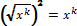 выполнять преобразова- ния и действия с буквен- ными выражениями, чис- ловые коэффициенты кото- рых записаны в стандарт- ном виде;выполнять преобразова- ния рациональных выраже- ний при решении задач других учебных предме- тов;выполнять проверку правдоподобия физиче- ских и химических формул на основе сравнения раз- мерностей и валентностей.Математика (базовый уровень)Математика (базовый уровень)Математика(углублённый уровень)В повседневной жизни и при изучении других пред- метовВыпускник научится:Выпускник получитвозможность научиться:Математика(углублённый уровень)В повседневной жизни и при изучении других пред- метовние алгебраических дро- бей, возведение алгебраи- ческой дроби в натураль- ную и целую отрицатель- ную степень;выполнять преобразова- ния выражений, содержа- щих квадратные корни;выделять квадрат суммы или разности дву- члена в выражениях, со- держащих квадратные корни;выполнять преобразова-ния выражений, содержа- щих модуль.Уравнения и неравенстваУравнения и неравенстваУравнения и неравенстваУравнения и неравенстваОперировать на базо- вом уровне понятиями: равенство, числовое ра- венство, уравнение, ко- рень уравнения, решение уравнения, числовое нера- венство, неравенство, ре- шение неравенства;Оперировать понятиями: уравнение, неравенство, корень уравнения, реше- ние неравенства, равно- сильные уравнения, об- ласть определения уравне- ния (неравенства, системыуравнений или нера- венств);Свободно оперировать понятиями: уравнение, неравенство, равносиль- ные уравнения и неравенства, уравне- ние, являющееся следствием другого уравнения, уравнения, равносильные на множестве, равносильные преоб- разования уравнений;решать разные виды уравнений и неравенств и их систем, в том числесоставлять и решать ли- нейные уравнения при ре- шении задач, возникающих в других учебных предме- тах.составлять и решать ли- нейные и квадратные урав- нения, уравнения, к нимМатематика (базовый уровень)Математика (базовый уровень)Математика(углублённый уровень)В повседневной жизни и при изучении других пред- метовВыпускник научится:Выпускник получитвозможность научиться:Математика(углублённый уровень)В повседневной жизни и при изучении других пред- метовпроверять справедли- вость числовых равенств и неравенств;решать линейные нера- венства и несложные не- равенства, сводящиеся к линейным;решать системы не- сложных линейных урав- нений, неравенств;проверять, является ли данное число решением уравнения (неравенства);решать квадратные уравнения по формуле корней квадратного урав- нения;изображать решения не- равенств и их систем на числовой прямой.решать линейные уравне- ния и уравнения, своди- мые к линейным с помо- щью тождественных пре- образований;решать квадратные урав- нения и уравнения, своди- мые к квадратным с помо- щью тождественных пре- образований;решать дробно-линейные уравнения;решать простейшие ирра- циональные    уравнения ви да f  x  a ,f  x  g  x ;решать уравнения   видаxn  a ;решать уравнения спосо- бом разложения на множи- тели и замены перемен- ной;использовать метод интер- валов для решения целыхнекоторые уравнения 3 и 4 степеней, дробно-рациональные и иррацио- нальные;знать теорему Виета для уравнений степени выше второй;понимать смысл теорем о равно- сильных и неравносильных преобра- зованиях уравнений и уметь их дока- зывать;владеть разными методами реше- ния уравнений, неравенств и их си- стем, уметь выбирать метод решения и обосновывать свой выбор;использовать метод интервалов для решения неравенств, в том числе дробно-рациональных и включаю- щих в себя иррациональные выраже- ния;решать алгебраические уравнения и неравенства и их системы с пара- метрами алгебраическим и графиче- ским методами;владеть разными методами доказа- тельства неравенств;решать уравнения в целых числах;сводящиеся, системы ли- нейных уравнений, нера- венств при решении задач других учебных предметов;выполнять оценку прав- доподобия результатов, по- лучаемых при решении ли- нейных и квадратных урав- нений и систем линейных уравнений и неравенств при решении задач других учебных предметов;выбирать соответствую- щие уравнения, неравен- ства или их системы для со- ставления математической модели заданной реальной ситуации или прикладной задачи;уметь интерпретировать полученный при решении уравнения, неравенства или системы результат в контексте заданной реаль-ной ситуации или приклад- ной задачи.Математика (базовый уровень)Математика (базовый уровень)Математика(углублённый уровень)В повседневной жизни и при изучении других пред- метовВыпускник научится:Выпускник получитвозможность научиться:Математика(углублённый уровень)В повседневной жизни и при изучении других пред- метови дробно-рациональных неравенств;решать линейные уравне- ния и неравенства с пара- метрами;решать несложные квад- ратные уравнения с пара- метром;решать	несложные	си- стемы линейных уравне- ний с параметрами; решать несложные уравне- ния в целых числах.изображать множества на плоско- сти, задаваемые уравнениями, нера- венствами и их системами.составлять и решать урав- нения, неравенства, их си- стемы при решении задач других учебных предметов;выполнять оценку прав- доподобия результатов, по- лучаемых при решении различных уравнений, не- равенств и их систем при решении задач других учебных предметов;составлять и решать урав- нения и неравенства с пара- метрами при решении за- дач других учебных пред- метов;составлять уравнение, не- равенство или их систему, описывающие реальную ситуацию или прикладную задачу, интерпретировать полученные результаты.Математика (базовый уровень)Математика (базовый уровень)Математика(углублённый уровень)В повседневной жизни и при изучении других пред- метовВыпускник научится:Выпускник получитвозможность научиться:Математика(углублённый уровень)В повседневной жизни и при изучении других пред- метовФункцииФункцииФункцииФункцииНаходить значение функции по заданному значению аргумента;находить значение ар- гумента по заданному зна- чению функции в неслож- ных ситуациях;определять положение точки по ее координатам, координаты точки по ее положению на координат- ной плоскости;по графику находить область определения, множество значений, нули функции, промежутки знакопостоянства, проме- жутки возрастания и убы- вания, наибольшее и наименьшее значения функции;строить график линей- ной функции;проверять, является ли данный график графикомОперировать понятиями: функциональная зависи- мость, функция, график функции, способы задания функции, аргумент и зна- чение функции, область определения и множество значений функции, нули функции, промежутки зна- копостоянства, монотон- ность функции, чет- ность/нечетность функ- ции;строить графики линей- ной, квадратичной функ- ций, обратной пропорцио- нальности, функции вида:y  a     k	y     xx  b ,	,y  3 x , y   x ;на примере квадратичной функции, использовать преобразования графикаСвободно оперировать понятиями: зависимость, функциональная зави- симость, зависимая и независимая пе- ременные, функция, способы задания функции, аргумент и значение функ- ции, область определения и множе- ство значения функции, нули функ- ции, промежутки знакопостоянства, монотонность функции, наибольшее и наименьшее значения, четность/не- четность функции, периодичность функции, график функции, верти- кальная, горизонтальная, наклонная асимптоты; график зависимости, не являющейся функцией,строить графики функций: линей- ной, квадратичной, дробно-линей- ной, степенной при разных значениях показателя степени, y  x ;использовать преобразования гра- фика функции y  f  x  для построе- ния	графиков	функцийy  af kx  b  c ;использовать графики ре- альных процессов и зависи- мостей для определения их свойств (наибольшие и наименьшие значения, про- межутки возрастания и убывания, области положи- тельных и отрицательных значений и т.п.);использовать свойства линейной функции и ее гра- фик при решении задач из других учебных предметов.иллюстрировать с помо- щью графика реальную за- висимость или процесс по их характеристикам;использовать свойства и график	квадратичной функции при решении за- дач из других учебных предметов.Математика (базовый уровень)Математика (базовый уровень)Математика(углублённый уровень)В повседневной жизни и при изучении других пред- метовВыпускник научится:Выпускник получитвозможность научиться:Математика(углублённый уровень)В повседневной жизни и при изучении других пред- метовзаданной функции (линей- ной, квадратичной, обрат- ной пропорционально- сти);определять приближен- ные значения координат точки пересечения графи- ков функций;оперировать на базовом уровне понятиями: после- довательность, арифмети- ческая прогрессия, гео- метрическая прогрессия;решать задачи на про- грессии, в которых ответ может быть получен непо- средственным подсчетом без применения формул.функции		y=f(x)	для		по- строения графиков функ- ций y  af kx  b  c ; составлять уравнения пря- мой	по	заданным	усло- виям:		проходящей	через две точки с заданными ко- ординатами,		проходящей через данную точку и па- раллельной	данной		пря- мой;исследовать функцию по ее графику;находить множество зна- чений, нули, промежутки знакопостоянства, моно- тонности квадратичной функции;оперировать понятиями: последовательность, ариф- метическая прогрессия, геометрическая прогрес- сия;анализировать свойства функций и вид графика в зависимости от пара- метров;свободно оперировать понятиями: последовательность, ограниченная последовательность, монотонно воз- растающая (убывающая) последова- тельность, предел последовательно- сти, арифметическая прогрессия, гео- метрическая прогрессия, характери- стическое свойство арифметической (геометрической) прогрессии;использовать метод математиче- ской индукции для вывода формул, доказательства равенств и нера- венств, решения задач на делимость;исследовать последовательности, заданные рекуррентно;решать комбинированные задачи на арифметическую и геометриче- скую прогрессии.иллюстрировать с помо- щью графика реальную за- висимость или процесс по их характеристикам;использовать свойства и график	квадратичной функции при решении за- дач из других учебных предметовконструировать и иссле- довать функции, соответ- ствующие реальным про- цессам и явлениям, интер- претировать полученные результаты в соответствии со спецификой исследуе- мого процесса или явления;использовать графики за- висимостей для исследова- ния реальных процессов и явлений;конструировать и иссле- довать функции при реше- нии задач других учебныхМатематика (базовый уровень)Математика (базовый уровень)Математика(углублённый уровень)В повседневной жизни и при изучении других пред- метовВыпускник научится:Выпускник получитвозможность научиться:Математика(углублённый уровень)В повседневной жизни и при изучении других пред- метоврешать задачи на арифме- тическую и геометриче- скую прогрессию.предметов, интерпретиро- вать полученные резуль- таты в соответствии со спе-цификой учебного пред- мета.Статистика и теория вероятностейСтатистика и теория вероятностейСтатистика и теория вероятностейСтатистика и теория вероятностейИметь представление о статистических характе- ристиках, вероятности случайного события, ком- бинаторных задачах;решать простейшие комбинаторные задачи методом прямого и орга- низованного перебора;представлять данные в виде таблиц, диаграмм, графиков;читать информацию, представленную в виде таблицы, диаграммы, гра- фика;определять основные статистические характе- ристики числовых набо-ров;Оперировать поняти- ями: столбчатые и круго- вые диаграммы, таблицы данных, среднее арифме- тическое,	медиана, наибольшее и наименьшее значения выборки, размах выборки, дисперсия и стандартное отклонение, случайная изменчивость;извлекать информацию, представленную в табли- цах, на диаграммах, графи- ках;составлять таблицы, строить диаграммы и гра- фики на основе данных;Свободно оперировать понятиями: столбчатые и круговые диаграммы, таблицы данных, среднее арифмети- ческое, медиана, наибольшее и наименьшее значения выборки, раз- мах выборки, дисперсия и стандарт- ное отклонение, случайная изменчи- вость;выбирать наиболее удобный способ представления информации, адекват- ный ее свойствам и целям анализа;вычислять числовые характери- стики выборки;свободно оперировать понятиями: факториал числа, перестановки, соче- тания и размещения, треугольник Паскаля;свободно оперировать понятиями:случайный опыт, случайный выбор, испытание, элементарное случайноеоценивать количество возможных вариантов ме- тодом перебора;иметь представление о роли практически досто- верных и маловероятных событий;сравнивать основные ста- тистические характери- стики, полученные в про- цессе решения прикладной задачи, изучения реального явления;оценивать вероятность реальных событий и явле- ний в несложных ситуа- циях.извлекать, интерпретиро- вать и преобразовывать ин-Математика (базовый уровень)Математика (базовый уровень)Математика(углублённый уровень)В повседневной жизни и при изучении других пред- метовВыпускник научится:Выпускник получитвозможность научиться:Математика(углублённый уровень)В повседневной жизни и при изучении других пред- метовоценивать вероятность события в простейших случаях;иметь представление о роли закона больших чи- сел в массовых явлениях.оперировать понятиями: факториал числа, переста- новки и сочетания, тре- угольник Паскаля;применять правило про- изведения при решении комбинаторных задач;оперировать понятиями: случайный опыт, случай- ный выбор, испытание, элементарное случайное событие (исход), классиче- ское определение вероят- ности случайного собы- тия, операции над случай- ными событиями;представлять информа- цию с помощью кругов Эйлера;решать задачи на вычис- ление вероятности с под- счетом количества вариан- тов с помощью комбина- торики.событие (исход), классическое опре- деление вероятности случайного со- бытия, операции над случайными со- бытиями, основные комбинаторные формулы;свободно оперировать понятиями: случайный опыт, случайный выбор, испытание, элементарное случайное событие (исход), классическое опре- деление вероятности случайного со- бытия, операции над случайными со- бытиями, основные комбинаторные формулы;знать примеры случайных величин, и вычислять их статистические ха- рактеристики;использовать формулы комбинато- рики при решении комбинаторных задач;решать задачи на вычисление веро- ятности в том числе с использова- нием формул.формацию, представлен- ную в таблицах, на диа- граммах, графиках, отража- ющую свойства и характе- ристики реальных процес- сов и явлений;определять статистиче- ские характеристики выбо- рок по таблицам, диаграм- мам, графикам, выполнять сравнение в зависимости от цели решения задачи;оценивать вероятность реальных событий и явле- ний.представлять информа- цию о реальных процессах и явлениях способом, адек- ватным ее свойствам и цели исследования;анализировать и сравни- вать статистические харак- теристики выборок, полу- ченных в процессе решенияМатематика (базовый уровень)Математика (базовый уровень)Математика(углублённый уровень)В повседневной жизни и при изучении других пред- метовВыпускник научится:Выпускник получитвозможность научиться:Математика(углублённый уровень)В повседневной жизни и при изучении других пред- метовприкладной задачи, изуче- ния реального явления, ре- шения задачи из других учебных предметов;оценивать вероятность реальных событий и явле- ний в различных ситуа-циях.Текстовые задачиТекстовые задачиТекстовые задачиТекстовые задачиРешать несложные сю- жетные задачи разных ти- пов на все арифметиче- ские действия;строить модель условия задачи (в виде таблицы, схемы, рисунка или урав- нения), в которой даны значения двух из трех вза- имосвязанных величин, с целью поиска решения за- дачи;осуществлять способ поиска решения задачи, в котором рассуждениеРешать простые и слож- ные задачи разных типов, а также задачи повышенной трудности;использовать разные краткие записи как модели текстов сложных задач для построения поисковой схемы и решения задач;различать модель текста и модель решения задачи, конструировать к одной модели решения неслож- ной задачи разные модели текста задачи;знать и применять оба способа поиска решенияРешать простые и сложные задачи, а также задачи повышенной трудно- сти и выделять их математическую основу;распознавать разные виды и типы задач;использовать разные краткие за- писи как модели текстов сложных за- дач и задач повышенной сложности для построения поисковой схемы и решения задач, выбирать оптималь- ную для рассматриваемой в задаче ситуации модель текста задачи;различать модель текста и модель решения задачи, конструировать к одной модели решения сложных за-дач разные модели текста задачи;выдвигать гипотезы о возможных предельных значениях искомых в за- даче величин (делать при- кидку).выделять при решении за- дач характеристики рас- сматриваемой в задаче си- туации, отличные от реаль- ных (те, от которых абстра- гировались), конструиро- вать новые ситуации с уче- том этих характеристик, в частности, при решении за- дач на концентрации, учи- тывать плотность веще-ства;Математика (базовый уровень)Математика (базовый уровень)Математика(углублённый уровень)В повседневной жизни и при изучении других пред- метовВыпускник научится:Выпускник получитвозможность научиться:Математика(углублённый уровень)В повседневной жизни и при изучении других пред- метовстроится от условия к тре- бованию или от требова- ния к условию;составлять план реше- ния задачи;выделять этапы реше- ния задачи;интерпретировать вы- числительные результаты в задаче, исследовать по- лученное решение задачи;знать различие скоро- стей объекта в стоячей воде, против течения и по течению реки;решать задачи на нахождение части числа и числа по его части;решать задачи разных типов (на работу, на по- купки, на движение), свя- зывающих три величины, выделять эти величины и отношения между ними;находить процент от числа, число по процентузадач (от требования к условию и от условия к требованию);моделировать рассужде- ния при поиске решения задач с помощью граф- схемы;выделять этапы реше- ния задачи и содержание каждого этапа;уметь выбирать опти- мальный метод решения задачи и осознавать выбор метода, рассматривать раз- личные методы, находить разные решения задачи, если возможно;анализировать затруд- нения при решении задач;выполнять различные преобразования предло- женной задачи, конструи- ровать новые задачи из данной, в том числе обрат- ные;знать и применять три способа по- иска решения задач (от требования к условию и от условия к требованию, комбинированный);моделировать рассуждения при по- иске решения задач с помощью граф- схемы;выделять этапы решения задачи и содержание каждого этапа;уметь выбирать оптимальный ме- тод решения задачи и осознавать вы- бор метода, рассматривать различные методы, находить разные решения за- дачи, если возможно;анализировать затруднения при ре- шении задач;выполнять различные преобразова- ния предложенной задачи, конструи- ровать новые задачи из данной, в том числе обратные;интерпретировать вычислительные результаты в задаче, исследовать по- лученное решение задачи;изменять условие задач (количе- ственные или качественные данные),решать и конструировать задачи на основе рассмот- рения реальных ситуаций, в которых не требуется точ- ный вычислительный ре- зультат;решать задачи на движе- ние по реке, рассматривая разные системы отсчета.конструировать новые для данной задачи задач- ные ситуации с учетом ре- альных характеристик, в частности, при решении за- дач на концентрации, учи- тывать плотность веще- ства; решать и конструиро- вать задачи на основе рас- смотрения реальных ситуа- ций, в которых не требу- ется точный вычислитель- ный результат;решать задачи на движе- ние по реке, рассматривая разные системы отсчета;Математика (базовый уровень)Математика (базовый уровень)Математика(углублённый уровень)В повседневной жизни и при изучении других пред- метовВыпускник научится:Выпускник получитвозможность научиться:Математика(углублённый уровень)В повседневной жизни и при изучении других пред- метовот него, находить про- центное снижение или процентное повышение величины;решать несложные ло- гические задачи методом рассуждений.интерпретировать вы- числительные результаты в задаче, исследовать по- лученное решение задачи;анализировать всевоз- можные ситуации взаим- ного расположения двух объектов и изменение их характеристик при сов- местном движении (ско- рость, время, расстояние) при решении задач на дви- жение двух объектов как в одном, так и в противопо- ложных направлениях;исследовать всевозмож- ные ситуации при реше- нии задач на движение по реке, рассматривать раз- ные системы отсчета;решать разнообразные задачи «на части»,решать и обосновывать свое решение задач (выде- лять математическую ос- нову) на нахождение частиисследовать измененное преобразо- ванное;анализировать всевозможные ситу- ации взаимного расположения двух объектов и изменение их характери- стик при совместном движении (ско- рость, время, расстояние) при реше- нии задач на движение двух объектов как в одном, так и в противополож- ных направлениях, конструировать новые ситуации на основе изменения условий задачи при движении по реке;исследовать всевозможные ситуа- ции при решении задач на движение по реке, рассматривать разные си- стемы отсчета;решать разнообразные задачи «на части»;решать и обосновывать свое реше- ние задач (выделять математическую основу) на нахождение части числа и числа по его части на основе конкрет- ного смысла дроби;конструировать задачные ситуации, приближенные к реальной действительно- сти.Математика (базовый уровень)Математика (базовый уровень)Математика(углублённый уровень)В повседневной жизни и при изучении других пред- метовВыпускник научится:Выпускник получитвозможность научиться:Математика(углублённый уровень)В повседневной жизни и при изучении других пред- метовчисла и числа по его части на основе конкретного смысла дроби;осознавать и объяснять идентичность задач раз- ных типов, связывающих три величины (на работу, на покупки, на движение), выделять эти величины и отношения между ними, применять их при реше- нии задач, конструировать собственные задач указан- ных типов;владеть основными ме- тодами решения задач на смеси, сплавы, концентра- ции;решать задачи на про- центы, в том числе, слож- ные проценты с обоснова- нием, используя разные способы;решать логические за- дачи разными способами,объяснять идентичность задач раз- ных типов, связывающих три вели- чины (на работу, на покупки, на дви- жение), выделять эти величины и от- ношения между ними, применять их при решении задач, конструировать собственные задач указанных типов;владеть основными методами ре- шения задач на смеси, сплавы, кон- центрации, использовать их в новых ситуациях по отношению к изучен- ным в процессе обучения;решать задачи на проценты, в том числе, сложные проценты с обоснова- нием, используя разные способы;решать логические задачи разными способами, в том числе, с двумя бло- ками и с тремя блоками данных с по- мощью таблиц;решать задачи по комбинаторике и теории вероятностей на основе ис- пользования изученных методов и обосновывать решение;решать несложные задачи по мате- матической статистике;Математика (базовый уровень)Математика (базовый уровень)Математика(углублённый уровень)В повседневной жизни и при изучении других пред- метовВыпускник научится:Выпускник получитвозможность научиться:Математика(углублённый уровень)В повседневной жизни и при изучении других пред- метовв том числе, с двумя бло- ками и с тремя блоками данных с помощью таб- лиц;решать задачи по ком- бинаторике и теории веро- ятностей на основе ис- пользования изученных методов и обосновывать решение;решать несложные за- дачи по математической статистике;овладеть основными ме- тодами решения сюжет- ных задач: арифметиче- ский, алгебраический, пе- ребор вариантов, геомет- рический, графический, применять их в новых посравнению с изученными ситуациях.овладеть основными методами ре- шения сюжетных задач: арифметиче- ский, алгебраический, перебор вари- антов, геометрический, графический, применять их в новых по сравнению с изученными ситуациях.Геометрические фигурыГеометрические фигурыГеометрические фигурыГеометрические фигурыОперировать на базо-вом уровне понятиями геометрических фигур;Оперировать понятиями геометрических фигур;Свободно оперировать геометриче- скими понятиями при решении задачиспользовать	свойствагеометрических фигур для решения	типовых	задач,Математика (базовый уровень)Математика (базовый уровень)Математика(углублённый уровень)В повседневной жизни и при изучении других пред- метовВыпускник научится:Выпускник получитвозможность научиться:Математика(углублённый уровень)В повседневной жизни и при изучении других пред- метовизвлекать информацию о геометрических фигу- рах, представленную на чертежах в явном виде;применять для решения задач геометрические факты, если условия их применения заданы в яв-ной форме;решать задачи на нахождение геометриче- ских величин по образцамили алгоритмам.извлекать, интерпрети- ровать и преобразовывать информацию о геометри- ческих фигурах, представ- ленную на чертежах;применять геометриче- ские факты для решения задач, в том числе, предпо- лагающих несколько ша- гов решения;формулировать в про- стейших случаях свойства и признаки фигур;доказывать геометриче- ские утверждения;владеть стандартной классификацией плоских фигур (треугольников и четырехугольников).и проведении математических рас- суждений;самостоятельно формулировать определения геометрических фигур, выдвигать гипотезы о новых свой- ствах и признаках геометрических фигур и обосновывать или опровер- гать их, обобщать или конкретизиро- вать результаты на новые классы фи- гур, проводить в несложных случаях классификацию фигур по различным основаниям;исследовать чертежи, включая ком- бинации фигур, извлекать, интерпре- тировать и преобразовывать инфор- мацию, представленную на чертежах;решать задачи геометрического со- держания, в том числе в ситуациях, когда алгоритм решения не следует явно из условия, выполнять необхо- димые для решения задачи дополни- тельные построения, исследовать возможность применения теорем и формул для решения задач;формулировать и доказывать гео- метрические утверждения.возникающих в ситуациях повседневной жизни, задач практического содержания.использовать свойства геометрических фигур для решения задач практиче- ского характера и задач из смежных дисциплин.составлять с использова- нием свойств геометриче- ских фигур математиче- ские модели для решения задач практического харак- тера и задач из смежных дисциплин, исследовать полученные модели и ин- терпретировать результат.Математика (базовый уровень)Математика (базовый уровень)Математика(углублённый уровень)В повседневной жизни и при изучении других пред- метовВыпускник научится:Выпускник получитвозможность научиться:Математика(углублённый уровень)В повседневной жизни и при изучении других пред- метовОтношенияОтношенияОтношенияОтношенияОперировать на базо- вом уровне понятиями: равенство фигур, равные фигуры, равенство тре- угольников, параллель- ность прямых, перпенди- кулярность прямых, углы между прямыми, перпен- дикуляр, наклонная, про-екция.Оперировать поняти- ями: равенство фигур, рав- ные фигуры, равенство треугольников, параллель- ность прямых, перпенди- кулярность прямых, углы между прямыми, перпен- дикуляр, наклонная, про- екция, подобие фигур, по- добные фигуры, подобные треугольники;применять теорему Фа- леса и теорему о пропор- циональных отрезках при решении задач;характеризовать взаим- ное расположение прямой и окружности, двухокружностей.Владеть понятием отношения как метапредметным;свободно оперировать понятиями: равенство фигур, равные фигуры, ра- венство треугольников, параллель- ность прямых, перпендикулярность прямых, углы между прямыми, пер- пендикуляр, наклонная, проекция, подобие фигур, подобные фигуры, подобные треугольники;использовать свойства подобия и равенства фигур при решении задач.использовать отношения для решения простейших задач, возникающих в ре- альной жизни.использовать отношения для решения задач, возни- кающих в реальной жизни.использовать отношения для построения и исследо- вания математических мо- делей объектов реальной жизни.Измерения и вычисленияИзмерения и вычисленияИзмерения и вычисленияИзмерения и вычисленияВыполнять измерение длин, расстояний, вели- чин углов, с помощью ин- струментов для измере-ний длин и углов;Оперировать представ- лениями о длине, пло- щади, объеме как величи- нами. Применять теоремуСвободно оперировать понятиями длина, площадь, объем, величина угла как величинами, использовать равновеликость и равносоставлен-вычислять расстояния на местности в стандартных ситуациях, площади в про- стейших случаях, приме-Математика (базовый уровень)Математика (базовый уровень)Математика(углублённый уровень)В повседневной жизни и при изучении других пред- метовВыпускник научится:Выпускник получитвозможность научиться:Математика(углублённый уровень)В повседневной жизни и при изучении других пред- метовприменять формулы периметра, площади иобъема, площади поверх- ности отдельных много- гранников при вычисле- ниях, когда все данные имеются в условии;применять теорему Пи- фагора, базовые тригоно- метрические соотноше- ния для вычисления длин, расстояний, площадей впростейших случаях.Пифагора, формулы пло- щади, объема при решении многошаговых задач, в ко- торых не все данные пред- ставлены явно, а требуют вычислений, оперировать более широким количе- ством формул длины, пло- щади, объема, вычислять характеристики комбина- ций фигур (окружностей и многоугольников) вычис- лять расстояния между фигурами, применять три- гонометрические фор- мулы для вычислений в более сложных случаях, проводить вычисления на основе равновеликости и равносоставленности;проводить простые вы- числения на объемных те- лах;ность при решении задач на вычисле- ние, самостоятельно получать и ис- пользовать формулы для вычислений площадей и объемов фигур, свободно оперировать широким набором фор- мул на вычисление при решении сложных задач, в том числе и задач на вычисление в комбинациях окружно- сти и треугольника, окружности и че- тырехугольника, а также с примене- нием тригонометрии;самостоятельно формулировать ги- потезы и проверять их достоверность.нять формулы в простей- ших ситуациях в повсе- дневной жизни.проводить вычисления на местности;применять формулы при вычислениях в смежных учебных предметах, в окру- жающей действительности.свободно оперировать формулами при решении задач в других учебных предметах и при проведе- нии необходимых вычисле- ний в реальной жизни.Математика (базовый уровень)Математика (базовый уровень)Математика(углублённый уровень)В повседневной жизни и при изучении других пред- метовВыпускник научится:Выпускник получитвозможность научиться:Математика(углублённый уровень)В повседневной жизни и при изучении других пред- метовформулировать задачи на вычисление длин, пло- щадей и объемов и решатьих.Геометрические построенияГеометрические построенияГеометрические построенияГеометрические построения•Изображать типовые плоские фигуры и фигуры в пространстве от руки и с помощью инструмен- тов.Изображать геометри- ческие фигуры по тексто- вому и символьному опи- санию;свободно оперировать чертежными инструмен- тами в несложных слу- чаях,выполнять построения треугольников, применять отдельные методы постро- ений циркулем и линейкой и проводить простейшие исследования числа реше- ний;изображать типовые плоские фигуры и объем- ные тела с помощью про- стейших компьютерных инструментов.Оперировать понятием набора эле- ментов, определяющих геометриче- скую фигуру,владеть набором методов построе- ний циркулем и линейкой;проводить анализ и реализовывать этапы решения задач на построение.выполнять простейшие построения на местности, необходимые в реальной жизни.выполнять простейшие построения на местности, необходимые в реальной жизни;оценивать размеры реаль- ных объектов окружаю- щего мира.выполнять построения на местности;оценивать размеры реаль- ных объектов окружаю- щего мира.Математика (базовый уровень)Математика (базовый уровень)Математика(углублённый уровень)В повседневной жизни и при изучении других пред- метовВыпускник научится:Выпускник получитвозможность научиться:Математика(углублённый уровень)В повседневной жизни и при изучении других пред- метовГеометрические преобразованияГеометрические преобразованияГеометрические преобразованияГеометрические преобразованияСтроить фигуру, сим- метричную данной фи- гуре относительно оси иточки.Оперировать понятием движения и преобразова- ния подобия, владеть при- емами построения фигур с использованием движений и преобразований подо- бия, применять получен- ные знания и опыт постро- ений в смежных предметах и в реальных ситуациях окружающего мира;строить фигуру, подоб- ную данной, пользоваться свойствами подобия для обоснования свойств фи- гур;применять свойства движений для проведения простейших обоснованийсвойств фигур.Оперировать движениями и преоб- разованиями как метапредметными понятиями;оперировать понятием движения и преобразования подобия для обосно- ваний, свободно владеть приемами построения фигур с помощью движе- ний и преобразования подобия, а также комбинациями движений, дви- жений и преобразований;использовать свойства движений и преобразований для проведения обоснования и доказательства утвер- ждений в геометрии и других учеб- ных предметах;пользоваться свойствами движений и преобразований при решении задач.распознавать движение объектов в окружающем мире;распознавать симметрич- ные фигуры в окружающем мире.применять свойства дви- жений и применять подо- бие для построений и вы- числений.применять свойства дви- жений и применять подо- бие для построений и вы- числений.Векторы и координаты на плоскостиВекторы и координаты на плоскостиВекторы и координаты на плоскостиВекторы и координаты на плоскостиОперировать на базовом уровне понятиями вектор,Оперировать понятиями вектор, сумма, разность векторов,      произведениевектора   на   число,   уголСвободно оперировать понятиями вектор, сумма, разность векторов, произведение вектора на число, ска-использовать векторы для решения простейших задач на определение скоростиотносительного движения.Математика (базовый уровень)Математика (базовый уровень)Математика(углублённый уровень)В повседневной жизни и при изучении других пред- метовВыпускник научится:Выпускник получитвозможность научиться:Математика(углублённый уровень)В повседневной жизни и при изучении других пред- метовсумма векторов, произве- дение вектора на число, координаты на плоскости;определять прибли- женно координаты точки по ее изображению на ко- ординатной плоскости.между векторами, скаляр- ное произведение векто- ров, координаты на плос- кости, координаты век- тора;выполнять действия над векторами (сложение, вы- читание, умножение на число), вычислять скаляр- ное произведение, опреде- лять в простейших случаях угол между векторами, вы- полнять разложение век- тора на составляющие, применять полученные знания в физике, пользо- ваться формулой вычисле- ния расстояния между точ- ками по известным коор- динатам, использовать уравнения фигур для ре- шения задач;применять векторы и координаты для решения геометрических задач на вычисление длин, углов.лярное произведение векторов, коор- динаты на плоскости, координаты вектора;владеть векторным и координат- ным методом на плоскости для реше- ния задач на вычисление и доказа- тельства;выполнять с помощью векторов и координат доказательство известных ему геометрических фактов (свойства средних линий, теорем о замечатель- ных точках и т.п.) и получать новые свойства известных фигур;использовать уравнения фигур для решения задач и самостоятельно со- ставлять уравнения отдельных плос- ких фигур.использовать понятия векторов и координат для решения задач по физике, географии и другим учеб- ным предметам.использовать понятия векторов и координат для решения задач по физике, географии и другим учеб- ным предметам.Математика (базовый уровень)Математика (базовый уровень)Математика(углублённый уровень)В повседневной жизни и при изучении других пред- метовВыпускник научится:Выпускник получитвозможность научиться:Математика(углублённый уровень)В повседневной жизни и при изучении других пред- метовИстория математикиИстория математикиИстория математикиИстория математикиОписывать отдельные выдающиеся результаты, полученные в ходе разви- тия математики как науки;знать примеры матема- тических открытий и их авторов, в связи с отече- ственной и всемирной ис- торией;понимать роль матема- тики в развитии России.Характеризовать вклад выдающихся математиков в развитие математики и иных научных областей;понимать роль матема- тики в развитии России.Понимать математику как строго организованную систему научных знаний, в частности владеть пред- ставлениями об аксиоматическом по- строении геометрии и первичными представлениями о неевклидовых геометриях;рассматривать математику в кон- тексте истории развития цивилиза- ции и истории развития науки, пони- мать роль математики в развитии Рос- сии.Методы математикиМетоды математикиМетоды математикиМетоды математикиВыбирать подходящий изученный метод для ре- шения изученных типов математических задач;• •Приводить примеры математических законо- мерностей в окружающей действительности и про- изведениях искусства.Используя изученные методы, проводить доказа- тельство, выполнять опро- вержение;выбирать изученные ме- тоды и их комбинации для решения математических задач;использовать математи- ческие знания для описа- ния закономерностей вВладеть знаниями о различных ме- тодах обоснования и опровержения математических утверждений и само- стоятельно применять их;владеть навыками анализа условия задачи и определения подходящих для решения задач изученных мето- дов или их комбинаций;характеризовать произведения ис- кусства с учетом математических за-Математика (базовый уровень)Математика (базовый уровень)Математика(углублённый уровень)В повседневной жизни и при изучении других пред- метовВыпускник научится:Выпускник получитвозможность научиться:Математика(углублённый уровень)В повседневной жизни и при изучении других пред- метовокружающей действитель- ности и произведениях ис- кусства;применять простейшие программные средства и электронно-коммуникаци- онные системы при реше-нии математических задач.кономерностей в природе, использо- вать математические закономерности в самостоятельном творчестве.Выпускник научится:Выпускник получит возможность научиться:Математические основы информатикиМатематические основы информатикиописывать размер двоичных текстов,  используя термины«бит», «байт» и производные от них; использовать термины, описывающие скорость передачи данных, оценивать время передачи данных;кодировать и декодировать тексты по заданной кодовой таб- лице;оперировать понятиями, связанными с передачей данных (источник и приемник данных: канал связи, скорость пере- дачи данных по каналу связи, пропускная способность ка- нала связи);определять минимальную длину кодового слова по задан- ным алфавиту кодируемого текста и кодовому алфавиту (для кодового алфавита из 2, 3 или 4 символов);определять длину кодовой последовательности по длине ис- ходного текста и кодовой таблице равномерного кода;записывать в двоичной системе целые числа от 0 до 1024; переводить заданное натуральное число из десятичной за- писи в двоичную и из двоичной в десятичную; сравнивать числа в двоичной записи; складывать и вычитать числа, за- писанные в двоичной системе счисления;записывать логические выражения, составленные с помо- щью операций «и», «или», «не» и скобок, определять истин-познакомиться с примерами математических моделей и использования компьютеров при их анализе; понять сходства и различия между математической моделью объекта и его натурной моделью, между математической моделью объекта/явления и словесным описанием;узнать о том, что любые дискретные данные можно описать, используя алфавит, содержащий только два символа, например, 0 и 1;познакомиться с тем, как информация (данные) пред- ставляется в современных компьютерах и робототехни- ческих системах;познакомиться с примерами использования графов, де- ревьев и списков при описании реальных объектов и процессов;ознакомиться с влиянием ошибок измерений и вычис- лений на выполнение алгоритмов управления реаль- ными объектами (на примере учебных автономных ро- ботов);узнать о наличии кодов, которые исправляют ошибки искажения, возникающие при передаче информации.Выпускник научится:Выпускник получит возможность научиться:ность такого составного высказывания, если известны зна- чения истинности входящих в него элементарных высказы- ваний;определять количество элементов в множествах, получен- ных из двух или трех базовых множеств с помощью опера- ций объединения, пересечения и дополнения;использовать терминологию, связанную с графами (вер- шина, ребро, путь, длина ребра и пути), деревьями (корень, лист, высота дерева) и списками (первый элемент, послед- ний элемент, предыдущий элемент, следующий элемент; вставка, удаление и замена элемента);описывать граф с помощью матрицы смежности с указанием длин ребер (знание термина «матрица смежности» не обяза- тельно);познакомиться с двоичным кодированием текстов и с наибо- лее употребительными современными кодами;использовать основные способы графического представле- ния числовой информации, (графики, диаграммы).Алгоритмы и элементы программированияАлгоритмы и элементы программированиясоставлять алгоритмы для решения учебных задач различ- ных типов;выражать алгоритм решения задачи различными способами (словесным, графическим, в том числе и в виде блок-схемы, с помощью формальных языков и др.);познакомиться с использованием в программах строковых величин и с операциями со строковыми величинами;создавать программы для решения задач, возникающих в процессе учебы и вне ее;познакомиться с задачами обработки данных и алгоритмами их решения;Выпускник научится:Выпускник получит возможность научиться:определять наиболее оптимальный способ выражения алго- ритма для решения конкретных задач (словесный, графиче- ский, с помощью формальных языков);определять результат выполнения заданного алгоритма или его фрагмента;использовать термины «исполнитель», «алгоритм», «про- грамма», а также понимать разницу между употреблением этих терминов в обыденной речи и в информатике;выполнять без использования компьютера («вручную») не- сложные алгоритмы управления исполнителями и анализа числовых и текстовых данных, записанные на конкретном язык программирования с использованием основных управ- ляющих конструкций последовательного программирова- ния (линейная программа, ветвление, повторение, вспомога- тельные алгоритмы);составлять несложные алгоритмы управления исполните- лями и анализа числовых и текстовых данных с использова- нием основных управляющих конструкций последователь- ного программирования и записывать их в виде	про- грамм на выбранном языке программирования; выполнять эти программы на компьютере;использовать величины (переменные) различных типов, таб- личные величины (массивы), а также выражения, составлен-ные из этих величин; использовать оператор присваивания;познакомиться с понятием «управление», с примерами того, как компьютер управляет различными системами (роботы, летательные и космические аппараты, станки, оросительные системы, движущиеся модели и др.);познакомиться с учебной средой составления программ управления автономными роботами и разобрать примеры алгоритмов управления, разработанными в этой среде.Выпускник научится:Выпускник получит возможность научиться:анализировать предложенный алгоритм, например, опреде- лять какие результаты возможны при заданном множестве исходных значений;использовать логические значения, операции и выражения с ними;записывать на выбранном языке программирования арифме-тические и логические выражения и вычислять их значения.Использование программных систем и сервисовИспользование программных систем и сервисовклассифицировать файлы по типу и иным параметрам;выполнять основные операции с файлами (создавать, сохранять, редактировать, удалять, архивировать,«распаковывать» архивные файлы);разбираться в иерархической структуре файловой системы;осуществлять поиск файлов средствами операционной системы;использовать динамические (электронные) таблицы, в том числе формулы с использованием абсолютной, относительной и смешанной адресации, выделение диапазона таблицы и упорядочивание (сортировку) его элементов; построение диаграмм (круговой и столбчатой);использовать табличные (реляционные) базы данных, выполнять отбор строк таблицы, удовлетворяющих определенному условию;анализировать доменные имена компьютеров и адреса документов в Интернете;узнать о данных от датчиков, например, датчиков робо- тизированных устройств;практиковаться в использовании основных видов при- кладного программного обеспечения (редакторы тек- стов, электронные таблицы, браузеры и др.);познакомиться с примерами использования математи- ческого моделирования в современном мире;познакомиться с принципами функционирования Ин- тернета и сетевого взаимодействия между компьюте- рами, с методами поиска в Интернете;познакомиться с постановкой вопроса о том, насколько достоверна полученная информация, подкреплена ли она доказательствами подлинности (пример: наличие электронной подписи); познакомиться с возможными подходами к оценке достоверности информации (при- мер: сравнение данных из разных источников);узнать о том, что в сфере информатики и ИКТ суще- ствуют международные и национальные стандарты;Выпускник научится:Выпускник получит возможность научиться:проводить поиск информации в сети Интернет по запросам с использованием логических операций.Выпускник овладеет (как результат применения программных систем и интернет-сервисов в данном курсе и во всем образовательном процессе):навыками работы с компьютером; знаниями, умениями и навыками, достаточными для работы с различными видами программных систем и интернет-сервисов (файловые менеджеры, текстовые редакторы, электронные таблицы, браузеры, поисковые системы, словари, электронные энциклопедии); умением описывать работу этих систем и сервисов с использованием соответствующей терминологии;различными формами представления данных (таблицы, диаграммы, графики и т. д.);приемами безопасной организации своего личного пространства данных с использованием индивидуальных накопителей данных, интернет-сервисов и т. п.;основами соблюдения норм информационной этики и права;познакомится с программными средствами для работы с аудиовизуальными данными и соответствующим понятийным аппаратом;узнает о дискретном представлении аудиовизуальных данных.узнать о структуре современных компьютеров и назна- чении их элементов;получить представление об истории и тенденциях раз- вития ИКТ;познакомиться с примерами использования ИКТ в со- временном мире;получить представления о роботизированных устрой- ствах и их использовании на производстве и в научных исследованиях.Выпускник научится:Выпускник получит возможность научиться:Механические явленияМеханические явленияраспознавать механические явления и объяснять на основе имеющихся знаний основные свойства или условия протекания этих явлений: рав- номерное и равноускоренное прямолинейное движение, свободное па- дение тел, невесомость, равномерное движение по окружности, инер- ция, взаимодействие тел, передача давления твёрдыми телами, жидко- стями и газами, атмосферное давление, плавание тел, равновесие твёр- дых тел, колебательное движение, резонанс, волновое движение;описывать изученные свойства тел и механические явления, используя физическиевеличины: путь, скорость, ускорение, масса тела, плотность вещества, сила, давление, импульс тела, кинетическая энергия, потенциальная энергия, механическая работа, механическая мощность, КПД простого механизма, сила трения, амплитуда, период и частота колебаний, длина волны и скорость её распространения; при описании правильно тракто- вать физический смысл используемых величин, их обозначения и еди- ницы измерения, находить формулы, связывающие данную физиче- скую величину с другими величинами;анализировать свойства тел, механические явления и процессы, исполь- зуя физические законы и принципы: закон сохранения энергии, закон всемирного тяготения, равнодействующая сила, I, II и III законы Нью- тона, закон сохранения импульса, закон Гука, закон Паскаля, закон Ар- химеда; приэтом различать словесную формулировку закона и его ма- тематическое выражение;использовать знания о механических явлениях в повседневной жизни для обеспечения безопасно- сти при обращении с приборами и техническими устройствами, для сохранения здоровья и соблю- дения норм экологического поведения в окружа- ющей среде;приводить примеры практического использова- ния физических знаний о механических явлениях и физических законах; использования возобнов- ляемых источников энергии; экологических по- следствий исследования космического простран- ства;различать границы применимости физических законов, понимать всеобщий характер фундамен- тальных законов (закон сохранения механиче- ской энергии, закон сохранения импульса, закон всемирного тяготения) и ограниченность исполь- зования частных законов (закон Гука, закон Ар- химеда и др.);приёмам поиска и формулировки доказательств выдвинутых гипотез и теоретических выводов на основе эмпирически установленных фактов;находить адекватную предложенной задаче фи- зическую модель, разрешать проблему на основеВыпускник научится:Выпускник получит возможность научиться:различать основные признаки изученных физических моделей: матери- альная точка, инерциальная система отсчёта;решать задачи, используя физические законы (закон сохранения энер- гии, закон всемирного тяготения, принцип суперпозиции сил, I, II и III законы Ньютона, закон сохранения импульса, закон Гука, закон Пас- каля, закон Архимеда) и формулы, связывающие физические величины (путь, скорость, ускорение, масса тела, плотность вещества, сила, дав- ление, импульс тела, кинетическая энергия, потенциальная энергия, ме- ханическая работа, механическая мощность, КПД простого механизма, сила трения скольжения, амплитуда, период и частота колебаний, длина волны и скорость её распространения): на основе анализа условия за- дачи выделять физические величины и формулы, необходимые для еёрешения, и проводить расчёты.имеющихся знаний по механике с использова- нием математического аппарата, оценивать ре- альность полученного значения физической ве- личины.Тепловые явленияТепловые явленияраспознавать тепловые явления и объяснять на основе имеющихся зна- ний основные свойства или условия протекания этих явлений: диффу- зия, изменение объёма тел при нагревании (охлаждении), большая сжи- маемость газов, малая сжимаемость жидкостей и твёрдых тел; тепловое равновесие, испарение,конденсация, плавление, кристаллизация, кипе- ние, влажность воздуха, различные способы теплопередачи;описывать изученные свойства тел и тепловые явления, используя фи- зические величины: количество теплоты, внутренняя энергия, темпера- тура, удельная теплоёмкость вещества, удельная теплота плавления и парообразования, удельная теплота сгорания топлива, коэффициент по-лезного действия теплового двигателя; при описании правильно тракто- ватьиспользовать знания о тепловых явлениях в по- вседневной жизни для обеспечения безопасности при обращении с приборами и техническими устройствами, для сохранения здоровья и соблю- дения норм экологического поведения в окружа- ющей среде; приводить примеры экологических последствий работы двигателей внутреннего сго- рания (ДВС), тепловых и гидроэлектростанций;приводить примеры практического использова- ния физических знаний о тепловых явлениях;Выпускник научится:Выпускник получит возможность научиться:физический смысл используемых величин, их обозначения и единицы измерения, находить формулы, связывающие данную физическую ве- личину с другими величинами;анализировать свойства тел, тепловые явления и процессы, используя закон сохранения энергии; различать словесную формулировку закона и его математическое выражение;различать основные признаки моделей строения газов, жидкостей и твёрдых тел;решать задачи, используя закон сохранения энергии в тепловых процес- сах, формулы, связывающие физические величины (количество теп- лоты, внутренняя энергия, температура, удельная теплоёмкость веще- ства, удельная теплота плавления и парообразования, удельная теплота сгорания топлива, коэффициент полезного действия теплового двига- теля): на основе анализа условия задачи выделять физические величиныи формулы, необходимые для её решения, и проводить расчёты.различать границы применимости физических законов, понимать всеобщий характер фундамен- тальных физических законов (закон сохранения энергии в тепловых процессах) и ограниченность использования частных законов;приёмам поиска и формулировки доказательств выдвинутых гипотез и теоретических выводов на основе эмпирически установленных фактов;находить адекватную предложенной задаче фи- зическую модель, разрешать проблему на основе имеющихся знаний о тепловых явлениях с ис- пользованием математического аппарата и оце- нивать реальность полученного значения физи- ческой величины.Электрические и магнитные явленияЭлектрические и магнитные явленияраспознавать электромагнитные явления и объяснять на основе имею- щихся знаний основные свойства или условия протекания этих явлений: электризация тел, взаимодействие зарядов, нагревание проводника с то- ком, взаимодействие магнитов, электромагнитная индукция, действие магнитного поля на проводник с током, прямолинейное распростране- ние света, отражение и преломление света, дисперсия света;описывать изученные свойства тел и электромагнитные явления, ис- пользуя физические величины: электрический заряд, сила тока, элек- трическое напряжение, электрическое сопротивление, удельное сопро- тивление вещества, работа тока, мощность тока, фокусное расстояние ииспользовать знания об электромагнитных яв- лениях в повседневной жизни для обеспечения безопасности при обращении с приборами и тех- ническими устройствами, для сохранения здоро- вья и соблюдения норм экологического поведе- ния в окружающей среде;приводить примеры практического использова- ния физических знаний о электромагнитных яв- лениях;Выпускник научится:Выпускник получит возможность научиться:оптическая сила линзы; при описании правильно трактовать физиче- ский смысл используемых величин, их обозначения и единицы измере- ния; указывать формулы, связывающие данную физическую величину с другими величинами;анализировать свойства тел, электромагнитные явления и процессы, ис- пользуя физические законы: закон сохранения электрического заряда, закон Ома для участка цепи, закон Джоуля—Ленца, закон прямолиней- ного распространения света, закон отражения света, закон преломления света; при этом различать словесную формулировку закона и его мате- матическое выражение;решать задачи, используя физические законы (закон Ома для участка цепи, закон Джоуля—Ленца, закон прямолинейного распространения света, закон отражения света, закон преломления света) и формулы, свя- зывающие физические величины (сила тока, электрическое напряже- ние, электрическое сопротивление, удельное сопротивление вещества, работа тока, мощность тока, фокусное расстояние и оптическая сила линзы, формулы расчёта электрического сопротивления при последова- тельном и параллельном соединении проводников); на основе анализа условия задачи выделять физические величины и формулы, необходи-мые для её решения, и проводить расчёты.различать границы применимости физических законов, понимать всеобщий характер фундамен- тальных законов (закон сохранения электриче- ского заряда) и ограниченность использования частных законов (закон Ома для участка цепи, за- кон Джоуля—Ленца и др.);приёмам построения физических моделей, по- иска и формулировки доказательств выдвинутых гипотез и теоретических выводов на основе эм- пирически установленных фактов;находить адекватную предложенной задаче фи- зическую модель, разрешать проблему на основе имеющихся знаний об электромагнитных явле- ниях с использованием математического аппа- рата и оценивать реальность полученного значе- ния физической величины.Квантовые явленияКвантовые явленияраспознавать квантовые явления и объяснять на основе имеющихся зна- ний основные свойства или условия протекания этих явлений: есте- ственная и искусственная радиоактивность, возникновение линейча- того спектра излучения;использовать полученные знания в повседнев- ной жизни при обращении с приборами (счетчик ионизирующих частиц, дозиметр), для сохране-ния здоровья и соблюдения норм экологического поведения в окружающей среде;Выпускник научится:Выпускник получит возможность научиться:описывать изученные квантовые явления, используя физические вели- чины: скорость электромагнитных волн, длина волны и частота света, период полураспада; при описании правильно трактовать физический смысл используемых величин, их обозначения и единицы измерения; указывать формулы, связывающие данную физическую величину с дру- гими величинами, вычислять значение физической величины;анализировать квантовые явления, используя физические законы и по- стулаты: закон сохранения энергии, закон сохранения электрического заряда, закон сохранения массового числа, закономерности излучения и поглощения света атомом;различать основные признаки планетарной модели атома, нуклонной модели атомного ядра;приводить примеры проявления в природе и практического использова- ния радиоактивности, ядерных и термоядерных реакций, линейчатыхспектров.соотносить энергию связи атомных ядер с де- фектом массы;приводить примеры влияния радиоактивных из- лучений на живые организмы; понимать принцип действия дозиметра;понимать экологические проблемы, возникаю- щие при использовании атомных электростан- ций, и пути решения этих проблем,перспективы использования управляемого термоядерного син- теза.Элементы астрономииЭлементы астрономииразличать основные признаки суточного вращения звёздного неба, дви- жения Луны, Солнца и планет относительно звёзд;понимать различия между гелиоцентрической и геоцентрической систе- мами мира.указывать общие свойства и отличия планет земной группы и планет-гигантов; малых тел Солнечной системы и больших планет; пользо- ваться картой звёздного неба при наблюдениях звёздного неба;различать основные характеристики звёзд (раз- мер, цвет, температура), соотносить цвет звезды с её температурой;различать гипотезы о происхождении Солнеч- ной системы.Выпускник научится:Выпускник получит возможность научиться:Живые организмыЖивые организмыхарактеризовать особенности строения и процессов жизнедеятельно- сти биологических объектов (клеток, организмов), их практическую значимость;применять методы биологической науки для изучения клеток и орга- низмов: проводить наблюдения за живыми организмами, ставить не- сложные биологические эксперименты и объяснять их результаты, описывать биологические объекты и процессы;использовать составляющие исследовательской и проектной деятель- ности по изучению живых организмов (приводить доказательства, классифицировать, сравнивать, выявлять взаимосвязи);ориентироваться в системе познавательных ценностей: оценивать ин- формацию о живых организмах, получаемую из разных источников; последствия деятельности человека в природе.соблюдать правила работы в кабинете биологии, с биологическими приборами и инструментами;использовать приёмы оказания первой помощи при отравлении ядовитыми грибами, ядовитыми растениями, укусах животных; работы с определи- телями растений; выращивания и размножения культурных растений, домашних животных;выделять эстетические достоинства объектов жи- вой природы;осознанно соблюдать основные принципы и пра- вила отношения к живой природе;ориентироваться в системе моральных норм и ценностей по отношению к объектам живой при- роды (признание высокой ценности жизни во всех её проявлениях, экологическое сознание, эмоцио- нально-ценностное отношение к объектам живой природы);находить информацию о растениях и животных в научно-популярной литературе, биологических словарях и справочниках, анализировать, оцени-вать её и переводить из одной формы в другую;Выпускник научится:Выпускник получит возможность научиться:выбирать целевые и смысловые установки всвоих действиях и поступках по отношению к жи- вой природе.Человек и его здоровьеЧеловек и его здоровьехарактеризовать особенности строения и процессов жизнедеятельно- сти организма человека, их практическую значимость;применять методы биологической науки при изучении организма че- ловека: проводить наблюдения за состоянием собственного организма, измерения, ставить несложные биологические эксперименты и объяс- нять их результаты;использовать составляющие исследовательской и проектной деятель- ности по изучению организма человека: приводить доказательства родства человека с млекопитающими животными, сравнивать клетки, ткани, процессы жизнедеятельности организма человека; выявлять взаимосвязи между особенностями строения клеток, тканей, органов, систем органов и их функциями;ориентироваться в системе познавательных ценностей: оценивать ин- формацию об организме человека, получаемую из разных источников, последствия влияния факторов риска на здоровье человека.использовать на практике приёмы оказания пер- вой помощи при простудных заболеваниях, ожо- гах, обморожениях, травмах, спасении утопаю- щего; рациональной организации труда и отдыха; проведения наблюдений за состоянием собствен- ного организма;выделять эстетические достоинства человече- ского тела;реализовывать установки здорового образа жизни;ориентироваться в системе моральных норм и ценностей по отношению к собственному здоро- вью и здоровью других людей;находить в учебной и научно-популярной литера- туре информацию об организме человека, оформ- лять её в виде устных сообщений, докладов, рефе- ратов, презентаций;анализировать и оценивать целевые и смысловые установки в своих действиях и поступках по отно- шению к здоровью своему и окружающих; послед-ствия влияния факторов риска на здоровье чело- века.Выпускник научится:Выпускник получит возможность научиться:Общие биологические закономерностиОбщие биологические закономерностихарактеризовать общие биологические закономерности, их практиче- скую значимость;применять методы биологической науки для изучения общих биологи- ческихзакономерностей: наблюдать и описывать клетки на готовых микро- препаратах, экосистемы своей местности;использовать составляющие проектной и исследовательской деятель- ности по изучению общих биологических закономерностей, свой- ственных живой природе; приводить доказательства необходимости защиты окружающей среды; выделять отличительные признаки жи- вых организмов; существенные признаки биологических систем и био- логических процессов;ориентироваться в системе познавательных ценностей: оценивать ин- формацию о деятельности человека в природе, получаемую из разных источников;анализировать и оценивать последствия деятельности человека в при- роде.выдвигать гипотезы о возможных последствиях деятельности человека в экосистемах и биосфере;аргументировать свою точку зрения в ходе дис- куссии по обсуждению глобальных экологических проблем.Выпускник научится:Выпускник получит возможность научиться:Основные понятия химии (уровень атомно-молекулярных представлений)Основные понятия химии (уровень атомно-молекулярных представлений)описывать свойства твёрдых, жидких, газообразных веществ, вы- деляя их существенные признаки;характеризовать вещества по составу, строению и свойствам, уста- навливать причинно-следственные связи между данными характе- ристиками вещества;раскрывать смысл основных химических понятий «атом», «моле- кула», «химический элемент», «простое вещество», «сложное ве- щество», «валентность», используя знаковую систему химии;изображать состав простейших веществ с помощью химических формул и сущность химических реакций с помощью химических уравнений;вычислять относительную молекулярную и молярную массы ве- ществ, а также массовую долю химического элемента в соедине- ниях для оценки их практической значимости;сравнивать по составу оксиды, основания, кислоты, соли;классифицировать оксиды и основания по свойствам, кислоты и соли по составу;описывать состав, свойства и значение (в природе и практической деятельности человека) простых веществ — кислорода и водорода;давать сравнительную характеристику химических элементов и важнейших соединений естественных семейств щелочных метал- лов и галогенов;пользоваться лабораторным оборудованием и химической посу- дой;грамотно обращаться с веществами в повседнев- ной жизни;осознавать необходимость соблюдения правил экологически безопасного поведения в окружаю- щей природной среде;понимать смысл и необходимость соблюдения предписаний, предлагаемых в инструкциях по ис- пользованию лекарств, средств бытовой химии и др.;использовать приобретённые ключевые компе- тентности при выполнении исследовательских проектов по изучению свойств, способов получе- ния и распознавания веществ;развивать коммуникативную компетентность, используя средства устной и письменной комму- никации при работе с текстами учебника и допол- нительной литературой, справочными таблицами, проявлять готовность к уважению иной точки зре- ния при обсуждении результатов выполненной ра- боты;объективно оценивать информацию о веществах и химических процессах, критически относиться к псевдонаучной информации, недобросовестнойВыпускник научится:Выпускник получит возможность научиться:проводить несложные химические опыты и наблюдения за измене- ниями свойств веществ в процессе их превращений; соблюдать правила техники безопасности при проведении наблюдений и опы- тов;различать экспериментально кислоты и щёлочи, пользуясь индика- торами; осознавать необходимость соблюдения мер безопасностипри обращении с кислотами и щелочами.рекламе, касающейся использования различных веществ.Периодический закон и периодическая система химических элементов Д. И. Менделеева. Строение веществаПериодический закон и периодическая система химических элементов Д. И. Менделеева. Строение веществаклассифицировать химические элементы на металлы, неметаллы, элементы, оксиды и гидроксиды которых амфотерны, и инертные элементы (газы) для осознания важности упорядоченности науч- ных знаний;раскрывать смысл периодического закона Д. И. Менделеева;описывать и характеризовать табличную форму периодической си- стемы химических элементов;характеризовать состав атомных ядер и распределение числа элек- тронов по электронным слоям атомов химических элементов ма- лых периодов периодической системы, а также калия и кальция;различать виды химической связи: ионную, ковалентную поляр- ную, ковалентную неполярную и металлическую;изображать электронно-ионные формулы веществ, образованных химическими связями разного вида;выявлять зависимость свойств веществ от строения их кристалли- ческих решёток: ионных, атомных, молекулярных, металлических;осознавать значение теоретических знаний для практической деятельности человека;описывать изученные объекты как системы, при- меняя логику системного анализа;применять знания о закономерностях периодиче- ской системы химическихэлементов для объяснения и предвидения свойств конкретных веществ;развивать информационную компетентность по- средством углубления знаний об истории станов- ления химической науки, её основных понятий, периодического закона как одного из важнейших законов природы, а также о современных достиже- ниях науки и техники.Выпускник научится:Выпускник получит возможность научиться:характеризовать химические элементы и их соединения на основе положения элементов в периодической системе и особенностей строения их атомов;описывать основные этапы открытия Д. И. Менделеевым периоди- ческого закона и периодической системы химических элементов, жизнь и многообразную научную деятельность учёного;характеризовать научное и мировоззренческое значение периоди- ческого закона и периодической системы химических элементов Д. И. Менделеева;осознавать научные открытия как результат длительных наблюде-ний, опытов, научной полемики, преодоления трудностей и сомне- ний.Многообразие химических реакцийМногообразие химических реакцийобъяснять суть химических процессов и их принципиальное отли- чие от физических;называть признаки и условия протекания химических реакций;устанавливать принадлежность химической реакции к определён- ному типу по одному из классификационных признаков: 1) по числу и составу исходных веществ и продуктов реакции (реакции соединения, разложения, замещения и обмена); 2) по выделению или поглощению теплоты (реакции экзотермические и эндотерми- ческие); 3) по изменению степеней окисления химических элемен- тов (реакции окислительно-восстановительные); 4) по обратимо- сти процесса (реакции обратимые и необратимые);называть факторы, влияющие на скорость химических реакций;составлять молекулярные и полные ионные урав- нения по сокращённым ионным уравнениям;приводить примеры реакций, подтверждающих существование взаимосвязи между основными классами неорганических веществ;прогнозировать результаты воздействия различ- ных факторов на изменение скорости химической реакции;прогнозировать результаты воздействия различ- ных факторов на смещение химического равнове- сия.Выпускник научится:Выпускник получит возможность научиться:называть факторы, влияющие на смещение химического равнове- сия;составлять уравнения электролитической диссоциации кислот, ще- лочей, солей; полные и сокращённые ионные уравнения реакций обмена; уравнения окислительно-восстановительных реакций;прогнозировать продукты химических реакций по форму- лам/названиям исходных веществ; определять исходные вещества по формулам/названиям продуктов реакции;составлять уравнения реакций, соответствующих последователь- ности («цепочке») превращений неорганических веществ различ- ных классов;выявлять в процессе эксперимента признаки, свидетельствующие о протекании химической реакции;приготовлять растворы с определённой массовой долей растворён- ного вещества;определять характер среды водных растворов кислот и щелочей по изменению окраски индикаторов;проводить качественные реакции, подтверждающие наличие в вод- ных растворах веществ отдельных катионов и анионов.Многообразие веществМногообразие веществопределять принадлежность неорганических веществ к одному из изученных классов/групп: металлы и неметаллы, оксиды, основа- ния, кислоты, соли;составлять формулы веществ по их названиям;определять валентность и степень окисления элементов в веще- ствах;прогнозировать химические свойства веществ на основе их состава и строения;прогнозировать способность вещества проявлять окислительные или восстановительные свойства с учётом степеней окисления элементов, входящих в его состав;Выпускник научится:Выпускник получит возможность научиться:составлять формулы неорганических соединений по валентностям и степеням окисления элементов, а также зарядам ионов, указан- ным в таблице растворимости кислот, оснований и солей;объяснять закономерности изменения физических и химических свойств простых веществ (металлов и неметаллов) и их высших ок- сидов, образованных элементами второго и третьего периодов;называть общие химические свойства, характерные для групп ок- сидов: кислотных, оснóвных, амфотерных;называть общие химические свойства, характерные для каждого из классов неорганических веществ: кислот, оснований, солей;приводить примеры реакций, подтверждающих химические свой- ства неорганических веществ: оксидов, кислот, оснований и солей;определять вещество-окислитель и вещество-восстановитель в окислительно-восстановительных реакциях;составлять окислительно-восстановительный баланс (для изучен- ных реакций) по предложенным схемам реакций;проводить лабораторные опыты, подтверждающие химические свойства основных классов неорганических веществ;проводить лабораторные опыты по получению и собиранию газо- образных веществ: водорода, кислорода, углекислого газа, амми-ака; составлять уравнения соответствующих реакций.выявлять существование генетической взаимо- связи между веществами в ряду: простое вещество— оксид — гидроксид — соль;характеризовать особые свойства концентриро- ванных серной и азотной кислот;приводить примеры уравнений реакций, лежа- щих в основе промышленных способов получения аммиака, серной кислоты, чугуна и стали;описывать физические и химические процессы, являющиеся частью круговорота веществ в при- роде;организовывать, проводить ученические проекты по исследованию свойств веществ, имеющих важ- ное практическое значение.Выпускник научится:Выпускник получит возможность научиться:Роль искусства и художественной деятельности в жизни человека и обществаРоль искусства и художественной деятельности в жизни человека и обществапонимать роль и место искусства в развитии куль- туры, ориентироваться в связях искусства с наукой и религией;осознавать потенциал искусства в познании мира, в формировании отношения к человеку, природным и социальным явлениям;понимать роль искусства в создании материальной среды обитания человека;осознавать главные темы искусства и, обращаясь к ним в собственной художественно-творческой дея-тельности, создавать выразительные образы.выделять и анализировать авторскую концепцию художествен- ного образа в произведении искусства;определять эстетические категории «прекрасное» и «безобраз- ное», «комическое» и «трагическое» и др. в произведениях пласти- ческих искусств и использовать эти знания на практике;различать произведения разных эпох, художественных стилей;различать работы великих мастеров по художественной манере (по манере письма).Духовно-нравственные проблемы жизни и искусстваДуховно-нравственные проблемы жизни и искусствапонимать связи искусства с всемирной историей и ис- торией Отечества;осознавать роль искусства в формировании мировоз- зрения, в развитии религиозных представлений и в пе- редаче духовно-нравственного опыта поколений;осмысливать на основе произведений искусства мо- рально-нравственную позицию автора и давать ей оценку, соотнося с собственной позицией;передавать в собственной художественной деятельно- сти красоту мира, выражать своё отношение к нега- тивным явлениям жизни и искусства;понимать гражданское подвижничество художника в выявлении положительных и отрицательных сторон жизни в художественном образе;осознавать необходимость развитого эстетического вкуса в жизни современного человека;понимать специфику ориентированности отечественного искус- ства на приоритет этического над эстетическим.Выпускник научится:Выпускник получит возможность научиться:осознавать	важность	сохранения	художественныхценностей для последующих поколений, роль худо- жественных музеев в жизни страны, края, города.Язык пластических искусств и художественный образЯзык пластических искусств и художественный образэмоционально-ценностно относиться к природе, чело- веку, обществу; различать и передавать в художе- ственно-творческой деятельности характер, эмоцио- нальные состояния и своё отношение к ним сред- ствами художественного языка;понимать роль художественного образа и понятия«выразительность» в искусстве;создавать композиции на заданную тему на плоскости и в пространстве, используя выразительные средства изобразительного искусства: композицию, форму, ритм, линию, цвет, объём, фактуру; различные худо- жественные материалы для воплощения собственного художественно-творческого замысла в живописи, скульптуре, графике;создавать средствами живописи, графики, скульп- туры, декоративно-прикладного искусства образ че- ловека: передавать на плоскости и в объёме пропор- ции лица, фигуры, характерные черты внешнего об-лика, одежды, украшений человека;анализировать и высказывать суждение о своей творческой работе и работе одноклассников;понимать и использовать в художественной работе материалы и средства художественной выразительности, соответствующие за- мыслу;анализировать средства выразительности, используемые худож- никами, скульпторами, архитекторами, дизайнерами для создания художественного образа.Выпускник научится:Выпускник получит возможность научиться:наблюдать, сравнивать, сопоставлять и анализировать геометрическую форму предмета; изображать пред- меты различной формы; использовать простые формы для созданиявыразительных образов в живописи, скульптуре, гра- фике, художественном конструировании;использовать декоративные элементы, геометриче- ские, растительные узоры для украшения изделий и предметов быта, ритм и стилизацию форм для созда- ния орнамента; передавать в собственной художе- ственно-творческой деятельности специфику стили- стики произведений народных художественных про-мыслов в России (с учётом местных условий).Виды и жанры изобразительного искусстваВиды и жанры изобразительного искусстваразличать виды изобразительного искусства (рису- нок, живопись, скульптура, художественное констру- ирование и дизайн, декоративно-прикладное искус- ство) и участвовать в художественно-творческой дея- тельности, используя различные художественные ма- териалы и приёмы работы с ними для передачи соб- ственного замысла;различать виды декоративно-прикладных искусств, понимать их специфику;различать жанры изобразительного искусства (порт- рет, пейзаж, натюрморт, бытовой, исторический, ба-определять шедевры национального и мирового изобразитель- ного искусства;понимать историческую ретроспективу становления жанров пла- стических искусств.Выпускник научится:Выпускник получит возможность научиться:тальный жанры) и участвовать в художественно-твор- ческой деятельности, используя различные художе-ственные материалы и приёмы работы с ними для пе- редачи собственного замысла.Изобразительная природа фотографии, театра, киноИзобразительная природа фотографии, театра, кино	определять жанры и особенности художественной фотографии, её отличие от картины и нехудожествен- ной фотографии;понимать особенности визуального художественного образа в театре и кино;применять полученные знания при создании декора- ций, костюмов и грима для школьного спектакля (при наличии в школе технических возможностей — для школьного фильма);применять компьютерные технологии в собственнойхудожественно-творческой деятельности (PowerPoint, Photoshop и др.).использовать средства художественной выразительности в соб- ственных фотоработах;применять в работе над цифровой фотографией технические сред- ства Photoshop;понимать и анализировать выразительность и соответствие автор- скому замыслу сценографии, костюмов, грима после просмотра спектакля;понимать и анализировать раскадровку, реквизит, костюмы и грим после просмотра художественного фильма.Выпускник научится:Выпускник получит возможность научиться:Музыка как вид искусстваМузыка как вид искусстванаблюдать за многообразными явлениями жизни и искусства, выражать своё отношение к искусству, оценивая художе- ственно-образное содержание произведения в единстве с его формой;	понимать специфику музыки и выявлять родство художе- ственных образов разных искусств (общность тем, взаимодо- полнение выразительных средств — звучаний, линий, красок), различать особенности видов искусства;выражать эмоциональное содержание музыкальных произве- дений в исполнении, участвовать в различных формах музи- цирования, проявлять инициативу в художественно-творче- ской деятельности.принимать активное участие в художественных собы- тиях класса, музыкально-эстетической жизни школы, района, города и др. (музыкальные вечера, музыкальные гостиные, концерты для младших школьников и др.);самостоятельно решать творческие задачи, высказывать свои впечатления о концертах, спектаклях, кинофильмах, художественных выставках и др., оценивая их с художе- ственно-эстетической точки зрения.Музыкальный образ и музыкальная драматургияМузыкальный образ и музыкальная драматургияраскрывать образное содержание музыкальных произведений разных форм, жанров и стилей; определять средства музы- кальной выразительности, приёмы взаимодействия и развития музыкальных образов, особенности (типы) музыкальной дра- матургии, высказывать суждение об основной идее и форме её воплощения;понимать специфику и особенности музыкального языка, за- кономерности музыкального искусства, творчески интерпре- тировать содержание музыкального произведения в пении,музыкально-ритмическом движении, пластическом интониро- вании, поэтическом слове, изобразительной деятельности;заниматься музыкально-эстетическим самообразова- нием при организации культурного досуга, составлении домашней фонотеки, видеотеки, библиотеки и пр.; посе- щении концертов, театров и др.;воплощать различные творческие замыслы в многооб- разной художественной деятельности, проявлять инициа- тиву в организации и проведении концертов, театральных спектаклей, выставок и конкурсов, фестивалей и др.Выпускник научится:Выпускник получит возможность научиться:- осуществлять на основе полученных знаний о музыкальном образе и музыкальной драматургии исследовательскую дея- тельность художественно-эстетической направленности для участия в выполнении творческих проектов, в том числе свя-занных с практическим музицированием.Музыка в современном мире: традиции и инновацииМузыка в современном мире: традиции и инновации	ориентироваться в исторически сложившихся музыкальных традициях и поликультурной картине современного музы- кального мира, разбираться в текущих событиях художествен- ной жизни в отечественной культуре и за рубежом, владеть специальной терминологией, называть имена выдающихся отечественных и зарубежных композиторов и крупнейшие му- зыкальные центры мирового значения (театры оперы и балета, концертные залы, музеи);определять стилевое своеобразие классической, народной, ре- лигиозной, современной музыки, понимать стилевые особен- ности музыкального искусства разных эпох (русская и зару- бежная музыка от эпохи Средневековья до рубежа XIX— XX вв., отечественное и зарубежное музыкальное искусство XX в.);	применять информационно-коммуникационные технологии для расширения опыта творческой деятельности и углублён- ного понимания образного содержания и формы музыкальных произведений в процессе музицирования на электронных му-зыкальных инструментах и поиска информации в музыкально- образовательном пространстве сети Интернет.высказывать личностно-оценочные суждения о роли и месте музыки в жизни, о нравственных ценностях и эсте- тических идеалах, воплощённых в шедеврах музыкаль- ного искусства прошлого и современности, обосновывать свои предпочтения в ситуации выбора;структурировать и систематизировать на основе эстетического восприятия музыки и окружающей действительности изученный материал и разнообразную информацию, полученную из других источников.Выпускник научится:Выпускник получит возможность научиться:Индустриальные технологии. Технологии обработки конструкционных и поделочных материаловИндустриальные технологии. Технологии обработки конструкционных и поделочных материаловнаходить в учебной литературе сведения, необходимые для кон- струирования объекта и осуществления выбранной технологии;читать технические рисунки, эскизы, чертежи, схемы;	выполнять в масштабе и правильно оформлять технические ри- сунки и эскизы разрабатываемых объектов;	осуществлять технологические процессы создания или ремонта материальных объектов.грамотно пользоваться графической документа- цией и технико-технологической информацией, ко- торые применяются при разработке, создании и эксплуатации различных технических объектов;осуществлять технологические процессы созда- ния или ремонта материальных объектов, имеющих инновационные элементы.ЭлектротехникаЭлектротехникаразбираться в адаптированной для школьников технико-техноло- гической информации по электротехнике и ориентироваться в электрических схемах, которые применяются при разработке, со- здании и эксплуатации электрифицированных приборов и аппара- тов, составлять простые электрические схемы цепей бытовых устройств и моделей;	осуществлять технологические процессы сборки или ремонта объектов, содержащих электрические цепи с учётом необходимо- сти экономии электрической энергии.составлять электрические схемы, которые приме- няются при разработке электроустановок, создании и эксплуатации электрифицированных приборов и аппаратов, используя дополнительные источники информации (включая Интернет):осуществлять процессы сборки, регулировки или ремонта объектов, содержащих электрические цепи с элементами электроники и автоматики.Технологии ведения дома КулинарияТехнологии ведения дома Кулинария- самостоятельно готовить для своей семьи простые кулинарные блюда из сырых и варёных овощей и фруктов, молока и молочных продуктов, яиц, рыбы, мяса, птицы, различных видов теста, круп,бобовых и макаронных изделий, отвечающие требованиям раци-составлять рацион питания на основе физиологи- ческих потребностей организма;выбирать пищевые продукты для удовлетворения потребностей организма в белках, углеводах, жи-Выпускник научится:Выпускник получит возможность научиться:онального питания, соблюдая правильную технологическую по- следовательность приготовления, санитарно-гигиенические тре- бования и правила безопасной работы.рах, витаминах, минеральных веществах; организо- вывать своё рациональное питание в домашних условиях; применять различные способы обра- ботки пищевых продуктов с целью сохранения в них питательных веществ;применять основные виды и способы консервиро- вания и заготовки пищевых продуктов в домашних условиях;экономить электрическую энергию при обработке пищевых продуктов; оформлять приготовленные блюда, сервировать стол; соблюдать правила эти- кета за столом;определять виды экологического загрязнения пи- щевых продуктов; оценивать влияние техногенной сферы на окружающую среду и здоровье человека;выполнять мероприятия по предотвращению нега- тивного влияния техногенной сферы на окружаю-щую среду и здоровье человека.Создание изделий из текстильных и поделочных материаловСоздание изделий из текстильных и поделочных материаловизготавливать с помощью ручных инструментов и оборудования для швейных и декоративно-прикладных работ, швейной машины простые по конструкции модели швейных изделий, пользуясь технологической документацией;выполнять влажно-тепловую обработку швейных изделий.выполнять несложные приёмы моделирования швейных изделий, в том числе с использованием традиций народного костюма;использовать при моделировании зрительные ил- люзии в одежде; определять и исправлять дефекты швейных изделий;Выпускник научится:Выпускник получит возможность научиться:выполнять художественную отделку швейных из- делий;изготавливать изделия декоративно-прикладного искусства, региональных народных промыслов;определять основные стили в одежде и современ- ные направления моды.Сельскохозяйственные технологии. Технологии растениеводстваСельскохозяйственные технологии. Технологии растениеводствасамостоятельно выращивать наиболее распространённые в реги- оне виды сельскохозяйственных растений в условиях личного подсобного хозяйства и школьного учебно-опытного участка с ис- пользованием ручных инструментов, и малогабаритной техники, соблюдая правила безопасного труда и охраны окружающей среды;планировать размещение культур на учебно-опытном участке и в личном подсобном хозяйстве с учётом севооборотов.самостоятельно составлять простейшую техноло- гическую карту выращивания новых видов сельско- хозяйственных растений в условиях личного под- собного хозяйства и школьного учебно-опытного участка на основе справочной литературы и других источников информации, в том числе Интернета;планировать объём продукции растениеводства в личном подсобном хозяйстве или на учебно-опыт- ном участке на основе потребностей семьи или школы, рассчитывать основные экономические по- казатели (себестоимость, доход, прибыль), оцени- вать возможности предпринимательской деятель- ности на этой основе;находить и анализировать информацию о пробле- мах сельскохозяйственного производства в своём селе, формулировать на её основе темы исследова- тельских работ и проектов социальной направлен- ности.Выпускник научится:Выпускник получит возможность научиться:Технологии исследовательской, опытнической и проектной деятельностиТехнологии исследовательской, опытнической и проектной деятельностипланировать и выполнять учебные технологические проекты: вы- являть и формулировать проблему; обосновывать цель проекта, конструкцию изделия, сущность итогового продукта или желае- мого результата; планировать этапы выполнения работ; состав- лять технологическую карту изготовления изделия; выбирать средства реализации замысла; осуществлять технологический процесс; контролировать ход и результаты выполнения проекта;представлять результаты выполненного проекта: пользоваться ос- новными видами проектной документации; готовить пояснитель- ную записку к проекту; оформлять проектные материалы; пред-ставлять проект к защите.организовывать и осуществлять проектную дея- тельность на основе установленных норм и стан- дартов, поиска новых технологических решений, планировать и организовывать технологический процесс с учётом имеющихся ресурсов и условий;осуществлять презентацию, экономическую и эко- логическую оценку проекта, давать примерную оценку цены произведённого продукта как товара на рынке; разрабатывать вариант рекламы для про- дукта труда.Современное производство и профессиональное самоопределениеСовременное производство и профессиональное самоопределениепостроению 2—3 вариантов личного профессионального плана и путей получения профессионального образования на основе соотнесения своих интересов и возможностей с содержанием и условиями труда по массовым профессиям и их востребованностью на региональном рынке трудапланировать профессиональную карьеру;рационально выбирать пути продолжения образо- вания или трудоустройства;ориентироваться в информации по трудоустрой- ству и продолжению образования;оценивать свои возможности и возможности своей семьи для предпринимательской деятельности.Выпускник научится:Выпускник получит возможность научиться:Знания о физической культуреЗнания о физической культурерассматривать физическую культуру как явление культуры, вы- делять исторические этапы её развития, характеризовать основ- ные направления и формы её организации в современном обще- стве;	характеризовать содержательные основы здорового образа жизни, раскрывать его взаимосвязь со здоровьем, гармоничным физическим развитием и физической подготовленностью, фор- мированием качеств личности и профилактикой вредных привы- чек;	определять базовые понятия и термины физической культуры, применять их в процессе совместных занятий физическими упражнениями со своими сверстниками, излагать с их помощью особенности выполнения техники двигательных действий и фи- зических упражнений, развития физических качеств;	разрабатывать содержание самостоятельных занятий физиче- скими упражнениями, определять их направленность и форму- лировать задачи, рационально планировать режим дня и учебной недели;руководствоваться правилами профилактики травматизма и под- готовки мест занятий, правильного выбора обуви и формы одежды в зависимости от времени года и погодных условий;руководствоваться правилами оказания первой доврачебной по- мощи при травмах и ушибах во время самостоятельных занятий физическими упражнениями.характеризовать цель возрождения Олимпийских игр и роль Пьера де Кубертена в становлении совре- менного Олимпийского движения, объяснять смысл символики и ритуалов Олимпийских игр;характеризовать исторические вехи развития отече- ственного спортивногодвижения, великих спортсменов, принёсших славу российскому спорту;определять признаки положительного влияния заня- тий физической подготовкой на укрепление здоровья, устанавливать связь между развитием физических ка- честв и основных систем организма.Выпускник научится:Выпускник получит возможность научиться:Способы двигательной (физкультурной) деятельностиСпособы двигательной (физкультурной) деятельности	использовать занятия физической культурой, спортивные игры и спортивные соревнования для организации индивидуального отдыха и досуга, укрепления собственного здоровья, повышения уровня физических кондиций;	составлять комплексы физических упражнений оздоровитель- ной, тренирующей и корригирующей направленности, подби- рать индивидуальную нагрузку с учётом функциональных осо- бенностей и возможностей собственного организма;классифицировать физические упражнения по их функциональ- ной направленности, планировать их последовательность и до- зировку в процессе самостоятельных занятий по укреплению здоровья и развитию физических качеств;	самостоятельно проводить занятия по обучению двигательным действиям, анализироватьособенности их выполнения, выявлять ошибки и своевременно устранять их;тестировать показатели физического развития и основных физи- ческих качеств, сравнивать их с возрастными стандартами, кон- тролировать особенности их динамики в процессе самостоятель- ных занятий физической подготовкой;	взаимодействовать со сверстниками в условиях самостоятель- ной учебной деятельности, оказывать помощь в организации и проведении занятий, освоении новых двигательных действий,развитии физических качеств, тестировании физического разви- тия и физической подготовленности.вести дневник по физкультурной деятельности, включать в него оформление планов проведения са- мостоятельных занятий физическими упражнениями разной функциональной направленности, данные кон- троля динамики индивидуального физического разви- тия и физической подготовленности;проводить занятия физической культурой с исполь- зованием оздоровительной ходьбы и бега, лыжных прогулок и туристических походов, обеспечивать их оздоровительную направленность;проводить восстановительные мероприятия с ис- пользованием банных процедур и сеансов оздорови- тельного массажа.Выпускник научится:Выпускник получит возможность научиться:Физическое совершенствованиеФизическое совершенствованиевыполнять комплексы упражнений по профилактике утомления и перенапряжения организма, повышению его работоспособно- сти в процессе трудовой и учебной деятельности;	выполнять общеразвивающие упражнения, целенаправленно воздействующие на развитие основных физических качеств (силы, быстроты, выносливости, гибкости и координации);	выполнять акробатические комбинации из числа хорошо осво- енных упражнений;выполнять гимнастические комбинации на спортивных снарядах из числа хорошо освоенных упражнений;	выполнять легкоатлетические упражнения в беге и прыжках (в высоту и длину);	выполнять передвижения на лыжах скользящими способами ходьбы, демонстрировать технику умения последовательно че- редовать их в процессе прохождения тренировочных дистанцийвыполнять спуски и торможения на лыжах с пологого склона од- ним из разученных способов;	выполнять основные технические действия и приёмы игры в футбол, волейбол, баскетбол в условиях учебной и игровой дея- тельности;выполнять тестовые упражнения на оценку уровня индивидуаль- ного развития основных физических качеств.выполнять комплексы упражнений лечебной физи- ческой культуры с учётом имеющихся индивидуаль- ных нарушений в показателях здоровья;преодолевать естественные и искусственные препят- ствия с помощью разнообразных способов лазания, прыжков и бега;осуществлять судейство по одному из осваиваемых видов спорта;выполнять тестовые нормативы по физической под- готовке.Выпускник научится:Выпускник получит возможность научиться:Основы комплексной безопасностиОсновы комплексной безопасностиклассифицировать и описывать потенциально опасные быто- вые ситуации и объекты экономики, расположенные в районе проживания; чрезвычайные ситуации природного и техно- генного характера, наиболее вероятные для региона прожи- вания;	анализировать и характеризовать причины возникновения различных опасных ситуаций в повседневной жизни и их по- следствия, в том числе возможные причины и последствия пожаров, дорожно-транспортных происшествий (ДТП), за- грязнения окружающей природной среды, чрезвычайных си- туаций природного и техногенного характера;	выявлять и характеризовать роль и влияние человеческого фактора в возникновении опасных ситуаций, обосновывать необходимость повышения уровня культуры безопасности жизнедеятельности населения страны в современных усло- виях;формировать модель личного безопасного поведения по со- блюдению правил пожарной безопасности в повседневной жизни; по поведению на дорогах в качестве пешехода, пасса- жира и водителя велосипеда, по минимизации отрицатель- ного влияния на здоровье неблагоприятной окружающейсреды;систематизировать основные положения нормативно- правовых актов Российской Федерации в области без- опасности и обосновывать их значение для обеспечения национальной безопасности России в современном мире; раскрывать на примерах влияние последствий чрезвычай- ных ситуаций природного и техногенного характера на национальную безопасность Российской Федерации;прогнозировать возможность возникновения опасных и чрезвычайных ситуаций по их характерным признакам;характеризовать роль образования в системе формиро- вания современного уровня культуры безопасности жиз- недеятельности у населения страны;проектировать план по повышению индивидуального уровня культуры безопасности жизнедеятельности для защищённости личных жизненно важных интересов от внешних и внутренних угроз.Выпускник научится:Выпускник получит возможность научиться:разрабатывать личный план по охране окружающей природ- ной среды в местах проживания; план самостоятельной под- готовки к активному отдыху на природе и обеспечению без- опасности отдыха; план безопасного поведения в условиях чрезвычайных ситуаций с учётом особенностей обстановки в регионе;руководствоваться рекомендациями специалистов в области безопасности по правилам безопасного поведения в условиях чрезвычайных ситуаций природного и техногенного харак- тера.Защита населения Российской Федерации от чрезвычайных ситуацийЗащита населения Российской Федерации от чрезвычайных ситуацийхарактеризовать в общих чертах организационные основы по защите населения Российской Федерации от чрезвычайных ситуаций мирного и военного времени; объяснять необходи- мость подготовки граждан к защите Отечества; устанавли- вать взаимосвязь между нравственной и патриотической про- екцией личности и необходимостью обороны государства от внешних врагов;характеризовать РСЧС: классифицировать основные задачи, которые решает РСЧС по защите населения страны от чрез- вычайных ситуаций природного и техногенного характера; обосновывать предназначение функциональных и террито- риальных подсистем РСЧС; характеризовать силы и сред- ства, которыми располагает РСЧС для защиты населениястраны от чрезвычайных ситуаций природного и техноген- ного характера;формировать основные задачи, стоящие перед образова- тельным учреждением, по защите учащихся и персонала от последствий чрезвычайных ситуаций мирного и воен- ного времени;подбирать материал и готовить занятие на тему «Основ- ные задачи гражданской обороны по защите населения от последствий чрезвычайных ситуаций мирного и военного времени»;обсуждать тему «Ключевая роль МЧС России в форми- ровании культуры безопасности жизнедеятельности у населения Российской Федерации»;различать инженерно-технические сооружения, кото- рые используются в районе проживания, для защитыВыпускник научится:Выпускник получит возможность научиться:характеризовать гражданскую оборону как составную часть системы обеспечения национальной безопасности России: классифицировать основные задачи, возложенные на граж- данскую оборону по защите населения РФ от чрезвычайных ситуаций мирного и военного времени; различать факторы, которые определяют развитие гражданской обороны в совре- менных условиях; характеризовать и обосновывать основные обязанности граждан РФ в области гражданской обороны;	характеризовать МЧС России: классифицировать основные задачи, которые решает МЧС России по защите населения страны от чрезвычайных ситуаций мирного и военного вре- мени; давать характеристику силам МЧС России, которые обеспечивают немедленное реагирование при возникнове- нии чрезвычайных ситуаций;характеризовать основные мероприятия, которые проводятся в РФ, по защите населения от чрезвычайных ситуаций мир- ного и военного времени;	анализировать систему мониторинга и прогнозирования чрезвычайных ситуаций и основные мероприятия, которые она в себя включает;описывать основные задачи системы инженерных сооруже- ний, которая существует в районе проживания, для защиты населения от чрезвычайных ситуаций природного и техно- генного характера;	описывать существующую систему оповещения населения при угрозе возникновения чрезвычайной ситуации;населения от чрезвычайных ситуаций техногенного ха- рактера, классифицировать их по предназначению и за- щитным свойствам.Выпускник научится:Выпускник получит возможность научиться:анализировать мероприятия, принимаемые МЧС России, по использованию современных технических средств для ин- формации населения о чрезвычайных ситуациях;характеризовать эвакуацию населения как один из основных способов защиты населения от чрезвычайных ситуаций мир- ного и военного времени; различать виды эвакуации; состав- лять перечень необходимых личных предметов на случай эвакуации;	характеризовать аварийно-спасательные и другие неотлож- ные работы в очагах поражения как совокупность первооче- редных работ в зоне чрезвычайной ситуации;	анализировать основные мероприятия, которые проводятся при аварийно-спасательных работах в очагах поражения;	описывать основные мероприятия, которые проводятся при выполнении неотложных работ;моделировать свои действия по сигналам оповещения о чрез- вычайных ситуациях в районе проживания при нахождениив школе, на улице, в общественном месте (в театре, библио- теке и др.), дома.Основы противодействия терроризму и экстремизму в Российской ФедерацииОсновы противодействия терроризму и экстремизму в Российской Федерации	негативно относиться к любым видам террористической и экстремистской деятельности;характеризовать терроризм и экстремизм как социальное яв- ление, представляющеесерьёзную угрозу личности, обществу и национальной без- опасности России;формировать индивидуальные основы правовой психо- логии для противостояния идеологии насилия;формировать личные убеждения, способствующие про- филактике вовлечения в террористическую деятельность;формировать индивидуальные качества, способствую- щие противодействию экстремизму и терроризму;Выпускник научится:Выпускник получит возможность научиться:	анализировать основные положения нормативно-правовых актов РФ по противодействию терроризму и экстремизму и обосновывать необходимость комплекса мер, принимаемых в РФ по противодействию терроризму;	воспитывать у себя личные убеждения и качества, которые способствуют формированию антитеррористического пове- дения и антиэкстремистского мышления;	обосновывать значение культуры безопасности жизнедея- тельности в противодействии идеологии терроризма и экс- тремизма;характеризовать основные меры уголовной ответственности за участие в террористической и экстремистской деятельно- сти;	моделировать последовательность своих действий при угрозе террористического акта.- использовать знания о здоровом образе жизни, социаль- ных нормах и законодательстве для выработки осознан- ного негативного отношения к любым видам нарушений общественного порядка, употреблению алкоголя и нарко- тиков, а также к любым видам экстремистской и террори- стической деятельности.Основы медицинских знаний и здорового образа жизни. Основы здорового образа жизниОсновы медицинских знаний и здорового образа жизни. Основы здорового образа жизни	характеризовать здоровый образ жизни и его основные со- ставляющие как индивидуальную систему поведения чело- века в повседневной жизни, обеспечивающую совершенство- вание его духовных и физических качеств; использовать зна- ния о здоровье и здоровом образе жизни как средство физи- ческого совершенствования;анализировать состояние личного здоровья и принимать меры по его сохранению,соблюдать нормы и правила здорового образа жизни для со- хранения и укрепления личного здоровья;- использовать здоровьесберегающие технологии (сово- купность методов и процессов) для сохранения и укреп- ления индивидуального здоровья, в том числе его духов- ной, физической и социальной составляющих.Выпускник научится:Выпускник получит возможность научиться:классифицировать знания об основных факторах, разрушаю- щих здоровье; характеризовать факторы, потенциально опас- ные для здоровья (вредные привычки, ранние половые связи и др.), и их возможные последствия;	систематизировать знания о репродуктивном здоровье как единой составляющей здоровья личности и общества; фор- мировать личные качества, которыми должны обладать мо- лодые люди, решившие вступить в брак;	анализировать основные демографические процессы в Рос- сийской Федерации; описывать и комментировать основы се- мейного законодательства в Российской Федерации; объяс- нить роль семьи в жизни личности и общества, значение се- мьи для обеспечения демографической безопасности госу-дарства.Основы медицинских знаний и оказание первой помощиОсновы медицинских знаний и оказание первой помощихарактеризовать различные повреждения и травмы, наиболее часто встречающиеся в быту, и их возможные последствия для здоровья;анализировать возможные последствия неотложных состоя- ний в случаях, если не будет своевременно оказана первая помощь;характеризовать предназначение первой помощи пострадав- шим; классифицироватьсредства, используемые при оказании первой помощи; соблю- дать последовательность действий при оказании первой по- мощи при различных повреждениях, травмах, наиболее часто- готовить и проводить занятия по обучению правилам оказания само- и взаимопомощи при наиболее часто встречающихся в быту повреждениях и травмах.Выпускник научится:Выпускник получит возможность научиться:случающихся в быту; определять последовательность оказа- ния первой помощи и различать её средства в конкретных си- туациях;- анализировать причины массовых поражений в условиях чрезвычайных ситуаций природного, техногенного и соци- ального характера и систему мер по защите населения в усло- виях чрезвычайных ситуаций и минимизации массовых по-ражений; выполнять в паре/втроём приёмы оказания само- и взаимопомощи в зоне массовых поражений.Основы духовно-нравственной культуры народов РоссииОсновы духовно-нравственной культуры народов Россииформировать основы российской гражданской идентично- сти, чувства гордости за свою Родину;формировать образ мира как единого и целостного при раз- нообразии культур,национальностей, религий, воспитание доверия и уважения к истории и культуре всех народов;развивать самостоятельность и личную ответственность за свои поступки на основе представлений о нравственных нор- мах, социальной справедливости и свободе;развивать этические чувства как регуляторов морального по- ведения;воспитывать доброжелательность и эмоционально-нрав- ственную отзывчивость, понимание и сопереживание чув- ствам других людей; развитие начальных форм регуляции своих эмоциональных состояний;овладевать способностью принимать и сохранять цели и задачи учебной деятельности, а также находить средства её осуществления;формировать умение планировать, контролировать и оценивать учебные действия в соответствии с поставлен- ной задачей и условиями её реализации; определять наиболее эффективные способы достижения результата; вносить соответствующие коррективы в их выполнение на основе оценки и с учётом характера ошибок; понимать причины успеха/неуспеха учебной деятельности;адекватно использовать речевые средства и средства ин- формационно-коммуникационных технологий для реше- ния различных коммуникативных и познавательных за- дач;уметь осуществлять информационный поиск для выпол- нения учебных заданий;Выпускник научится:Выпускник получит возможность научиться:развивать навыки сотрудничества со взрослыми и сверстни- ками в различных социальных ситуациях, умений не созда- вать конфликтов и находить выходы из спорных ситуаций;наличие мотивации к труду, работе на результат, бережному отношению к материальным и духовным ценностямовладевать навыками смыслового чтения текстов раз- личных стилей и жанров, осознанного построения рече- вых высказываний в соответствии с задачами коммуника- ции;овладевать логическими действиями анализа, синтеза, сравнения, обобщения, классификации, установления аналогий и причинно-следственных связей, построения рассуждений, отнесения к известным понятиям;готовность слушать собеседника, вести диалог, призна- вать возможность существования различных точек зре- ния и права каждого иметь свою собственную; излагать своё мнение и аргументировать свою точку зрения и оценку событий;определять общую цель и пути её достижения, умение договориться о распределении ролей в совместной дея-тельности; адекватно оценивать собственное поведение и поведение окружающихВыпускник научится:Выпускник получит возможность научиться:5 класс5 класс	определять понятия: духовность, нравственность, культура, религия, этнос, быт, фольклор, эпос, традиции и применять их в своих суждениях, высказываниях, в беседе, в исследова- тельских и иных работах;	использовать различные виды литературы (научную, худо- жественную), карт (политические, географические, истори- ческие, этнические, лингвистические) как источники инфор- мации о расселении и проживании народов России, местах важнейших событий её прошлого и настоящего;	проводить поиск информации, используя письменные и ве- щественные свидетельства;описывать условия существования, основные занятия, образ жизни, традиции, верования, быт, фольклор многонацио- нального народа России;	выявлять характерные черты национальных характеров народов России;объяснять, в чем заключались назначение и художественные достоинства предметов повседневного обихода, промыслов, фольклора, произведений искусства;давать оценку наиболее значительным событиям, личностям и явлениям отечественной истории и культуры.давать характеристику нравственным качествами духовным ценностям русского народа и других народов России;сопоставлять нравственные понятия народов России, выявляя в них общее и различия;видеть проявления влияния искусства в окружающей среде;высказывать суждения о значении и месте духовного и культурного наследия России в мире.Выпускник научится:Выпускник получит возможность научиться:6 класс6 классвыделять этапы становления и развития народов России, их духовно-нравственных и культурно-религиозных традиций;	использовать этнографическую, лингвистическую, конфес- сиональную карты как источники информации о территории, народах, этно-языковых группах, религиях России, о направ- лениях миграционных потоков внутри Российской федера- ции;проводить поиск информации о культуре, истории, религии, фольклоре народов России в разных источниках (письмен- ные, вещественные, телевидение, интернет);составлять описание образа жизни, культуры, духовно-нрав- ственных традиций, менталитетов, занятий, быта, языков, ис- тории народов России; рассказывать о значительных собы- тиях в их прошлом и настоящем;	раскрывать понятия: традиции, личность, мировоззрение, нравственность, менталитет, традиционные религии; выяв- лять главные характеристики этих понятий;сравнивать менталитеты народов России, выявлять их разли- чия и сходства;	объяснять причины и следствия ключевых явлений в ду- ховно-нравственной культуре народов России;давать оценку событиям, явлениям и личностям отечествен- ной культуры.давать сопоставительную характеристику традиций, религий, менталитетов, ценностей народов России;сравнивать свидетельства различных источников, выявлять в них общее и различия;составлять на основе полученной на уроке информации и дополнительной литературы описания событий, явлений, имен, памятников, традиций духовно- нравственной культуры народов России.Выпускник научится:Выпускник получит возможность научиться:7 класс7 класс	оценивать роль и подвиги выдающихся личностей и героев народов России, их вклад в общее дело развития нравствен- ной культуры страны, их пример для молодых поколений граждан Российской Федерации;локализовать в пространстве ареалы проживания различных народов России; соотносить народ и территорию его прожи- вания; определять место нахождения важнейших культур- ных памятников страны;использовать политическую карту как источник информации о границах России и соседних с ней государств, направле- ниях передвижения населения по территории Российской фе- дерации, культурной миграции;	использовать географическую карту для определения горо- дов и населенных пунктов, связанных с жизнью выдающихся людей России, внесших вклад в развитие отечественной и мировой науки и культуры;	ориентироваться в религиозной символике традиционных российских религий и характеризовать их основные идеи;оценивать роль и место религии в духовной жизни россиян, её вклад в формирование общероссийских нравственных ценностейиспользуя политическую и географическую карты описывать места проживания различных российских народов, объяснять, как природа и климат местности влияли на мировоззрение народа, его менталитет, быт, характер, формирование нравственных представлений, самооценку и оценивание окружающих людей;использовать материал источников для описания характеров народов нашей стран, их деятельности, прошлом и настоящем.Выпускник научится:Выпускник получит возможность научиться:8 класс8 класс	анализировать информацию различных источников по ду- ховно-нравственной культуре народов России;	составлять описание образа жизни, традиций, праздников, нравственных представлений, культурных и религиозных особенностей больших и малых народов Российской федера- ции; памятников материальной, художественной и духовной культуры;	рассказывать о значительных событиях и личностях отече- ственной культуры;	систематизировать материал, содержащийся в литературе и других источниках, рассказывающих о духовно-нравствен- ной культуре народов России.используя материалы по духовно-нравственной культуре России рассказывать об особенностях мировоззрения русского народа и других народов России, как его нравственные ценности повлияли на историческое и политическое развитие нашей страны, её прошлое и настоящее, помогли пережить драматические моменты истории, выстоять в сложнейших жизненных ситуациях;применять знания по основам духовно-нравственной культуры при изучении истории страны, истории родного края, обществознания, литературы, изобразительного искусства, музыки; при составлении описаний исторических и культурных памятников своегогорода, края, страны и т. д.9 класс9 класс	систематизировать материал из разных источников по ду- ховно-нравственной культуре народов России;характеризовать суть понятий: духовность, нравственность, вера, менталитет, мировоззрение, коллективный разум, рели- гия, культура, быт, этнос, нация, народ, ареал, национальный характер, душа, образ жизни, коллективное поведение, инди- видуальность, национальный этикет, традиции, ритуалы, об- ряды, обычаи, привычки, этика, межнациональное общение,-сравнивать развитие представлений о морали, нравственности, духовных ценностях России с аналогичными процессами в зарубежных странах; объяснять, в чем заключаются общие черты, а в чем - особенности;применять знания по духовно-нравственной культуре России в научной деятельности и в повседневной жизни;описывать процессы создания, сохранения, трансляции и усвоения достижений духовной культуры;Выпускник научится:Выпускник получит возможность научиться:мировосприятие, духовные ценности симбиоз культур, куль- турная миграция и др. и применять их в практической дея- тельности;характеризовать развитие отдельных областей и форм куль- туры, выражать свое мнение о явлениях культуры;описывать явления духовной культуры;	описывать духовные ценности российского народа и выра- жать собственное отношение к ним;раскрывать роль религии в современном обществе;характеризовать особенности искусства как формы духовной культуры.объяснять закономерности развития российской духовно- нравственной культуры и её особенностей, сформировав- шихся в процессе исторического развития страны; сопоставлять особенности духовно-нравственных ценностей России с духовно-нравственными ценностями народов и об- ществ Востока и Запада;давать оценку событиям и личностям, оставившим заметный след в духовно-нравственной культуре нашей страны;	объяснять, как природно-географические и климатические особенности России повлияли на характер её народов, выра- ботали уникальный механизм их взаимодействия, позволяю- щий сохранять свою самобытность и одновременно ощущатьсебя частью единого многонационального народа Россий- ской Федерации- характеризовать основные направления развития отечественной духовной культуры в современных условиях.